The present document is provided for future development work within oneM2M only. The Partners accept no liability for any use of the present document.The present document has not been subject to any approval process by the oneM2M Partners Type 1.  Published oneM2M specifications and reports for implementation should be obtained via the oneM2M Partners' Publications Offices.About oneM2M The purpose and goal of oneM2M is to develop technical specifications which address the need for a common M2M Service Layer that can be readily embedded within various hardware and software, and relied upon to connect the myriad of devices in the field with M2M application servers worldwide. More information about oneM2M may be found at:  http//www.oneM2M.orgCopyright Notification© 2020, oneM2M Partners Type 1 (ARIB, ATIS, CCSA, ETSI, TIA, TSDSI, TTA, TTC).All rights reserved.The copyright and the foregoing restriction extend to reproduction in all media.Notice of Disclaimer & Limitation of Liability The information provided in this document is directed solely to professionals who have the appropriate degree of experience to understand and interpret its contents in accordance with generally accepted engineering or other professional standards and applicable regulations. No recommendation as to products or vendors is made or should be implied. NO REPRESENTATION OR WARRANTY IS MADE THAT THE INFORMATION IS TECHNICALLY ACCURATE OR SUFFICIENT OR CONFORMS TO ANY STATUTE, GOVERNMENTAL RULE OR REGULATION, AND FURTHER, NO REPRESENTATION OR WARRANTY IS MADE OF MERCHANTABILITY OR FITNESS FOR ANY PARTICULAR PURPOSE OR AGAINST INFRINGEMENT OF INTELLECTUAL PROPERTY RIGHTS. NO oneM2M PARTNER TYPE 1 SHALL BE LIABLE, BEYOND THE AMOUNT OF ANY SUM RECEIVED IN PAYMENT BY THAT PARTNER FOR THIS DOCUMENT, WITH RESPECT TO ANY CLAIM, AND IN NO EVENT SHALL oneM2M BE LIABLE FOR LOST PROFITS OR OTHER INCIDENTAL OR CONSEQUENTIAL DAMAGES. oneM2M EXPRESSLY ADVISES ANY AND ALL USE OF OR RELIANCE UPON THIS INFORMATION PROVIDED IN THIS DOCUMENT IS AT THE RISK OF THE USER.Contents1	Scope	62	References	62.1	Normative references	62.2	Informative references	63	Definition of terms, symbols and abbreviations	63.1	Terms	63.2	Symbols	63.3	Abbreviations	64	Conventions	75	oneM2M REST APIs	75.1	Introduction	75.2	Short name representation	75.2.1	Introduction	75.2.2	Resource type short names	75.2.3	Resource attribute short names	85.3	Enumeration data types	105.3.0	Introduction	105.3.1	m2m:resource Type	105.3.2	m2m:result content	106	Open API collection	106.1	APIs list	106.1.1	Introduction	106.1.2	APIs list	116.2	API details	146.2.1	Introduction	146.2.2	Resource Type CSEBase	146.2.2.0	Introduction	146.2.2.1	API-CB-RET	156.2.3	Resource Type remoteCSE	186.2.3.0	Introduction	186.2.3.1	API-CSR-CRE	196.2.3.2	API-CSR-RET	246.2.3.3	API-CSR-UPD	266.2.3.4	API-CSR-DEL	286.2.4	Resource Type AE	296.2.4.0	Introduction	296.2.4.1	API-AE-CRE	306.2.4.2	API-AE-RET	346.2.4.3	API-AE-UPD	376.2.4.4	API-AE-DEL	396.2.5	Resource Type container	406.2.5.0	Introduction	406.2.5.1	API-CONT-CRE	416.2.5.2	API-CONT-RET	446.2.5.3	API-CONT-UPD	466.2.5.4	API-CONT-DEL	486.2.6 	Resource Type contentInstance	496.2.6.0	Introduction	496.2.6.1	API-CI-CRE	506.2.6.2	API-CI-RET	536.2.6.3	API-CI-DEL	576.2.7	Resource Type semanticDescriptor	606.2.7.0	Introduction	606.2.7.1	API-SMD-CRE	616.2.7.2	API-SMD-RET	666.2.7.3	API-SMD-UPD	686.2.7.4	API-SMD-DEL	716.2.8	Resource discovery	736.2.8.0	Introduction	736.2.8.1	API-DIS-TY	776.2.8.2	API-DIS-LBL	796.2.8.3	API-DIS-LVL	816.2.8.4	API-DIS-CRB, API-DIS-CRA	836.2.8.5	API-DIS-STB, API-DIS-STS	856.2.8.6	API-DIS-SZB, API-DIS-SZA	876.2.8.7	API-DIS-US, API-DIS-MS	896.2.8.8	API-DIS-EXB, API-DIS-EXA	916.2.9	Resource Type subscription	926.2.9.0	Introduction	926.2.9.1	API-SUB-CRE	936.2.9.2	API-SUB-RET	976.2.9.3	API-SUB-UPD	986.2.9.4	API-SUB-DEL	1006.2.10	Resource Type group	1016.2.10.0	Introduction	1016.2.10.1	API-GRP-CRE	1026.2.10.2	API-GRP-RET	1066.2.10.3	API-GRP-UPD	1076.2.10.4	API-GRP-DEL	1096.2.10.5	API-GRP-FOPT	1116.2.11	Resource Type timeSeries	1126.2.11.0	Introduction	1126.2.11.1	API-TS-CRE	1136.2.11.2	API-TS-RET	1176.2.11.3	API-TS-UPD	1196.2.11.4	API-TS-DEL	1216.2.12	Resource Type timeSeriesInstance	1226.2.12.0	Introduction	1226.2.12.1	API-TSI-CRE	1236.2.12.2	API-TSI-RET	1266.2.12.3	API-TSI-UPD	1276.2.12.4	API-TSI-DEL	1286.2.13	Resource Type accessControlPolicy	1296.2.13.0	Introduction	1296.2.13.1	API-ACP-CRE	1306.2.12.2	API-ACP-RET	1356.2.12.3	API-ACP-UPD	1376.2.12.4	API-ACP-DEL	1406.2.14	Resource Type flexContainer	1426.2.14.0	Introduction	1426.2.14.1	API-FLX-CRE	1426.2.14.2	API-FLX-RET	1466.2.14.3	API-FLX-UPD	1486.2.14.4	API-FLX-DEL	150Annex A: Example of notification	152A.1	Notification API	152A.1.0	Introduction	152A.1.1	API-NOTI-NET1	153A.1.2	API-NOTI-NET2	158A.1.3	API-NOTI-NET3	163A.1.4	API-NOTI-NET4	167Annex B: Bibliography	172History	1731	ScopeThe present document is a collection of the CRUDN messages used for managing some of the main resources defined in oneM2M TS-0001 [i.2]. It also provides the description and associated flow in basic examples. It aims to use this list as a common sets of APIs to help developers to write applications that can run across different platforms and specific implementations.When an application developer would need to build software code for managing a specific resource, he could have an immediate access to the list of CRUDN message with description and its associated examples of requests to send and its expected responses. The REST API examples are sorted by resource type and CRUDN operations, which allows a quick and easy access to the information.2	References2.1	Normative referencesNormative references are not applicable in the present document.2.2	Informative referencesReferences are either specific (identified by date of publication and/or edition number or version number) or non-specific. For specific references, only the cited version applies. For non-specific references, the latest version of the referenced document (including any amendments) applies.The following referenced documents are not necessary for the application of the present document but they assist the user with regard to a particular subject area.[i.1]	oneM2M Drafting Rules.NOTE:	Available at http://www.onem2m.org/images/files/oneM2M-Drafting-Rules.pdf.[i.2]	oneM2M TS-0001: "Functional Architecture".[i.3]	oneM2M TS-0004: "Service Layer Core protocol Specification".3	Definition of terms, symbols and abbreviations3.1	TermsVoid.3.2	SymbolsVoid.3.3	AbbreviationsFor the purposes of the present document, the following abbreviations apply:ACP	Access Control PolicyAE	Application EntityAE-ID	Application Entity IdentifierAPI	Application Programming InterfaceCBOR 	Concise Binary Object RepresentationCRUDN	Create, Retrieve, Update, Delete and Notify operations for REST APICSE	Common Services EntityHAIM	Home Appliances Information ModelHTTP	HyperText Transfer ProtocolJSON	JavaScript Object NotationRCN	Result ContentREST	Representational State TransferXML	eXtensible Markup Language4	Conventions The key words "Shall", "Shall not", "May", "Need not", "Should", "Should not" in the present document are to be interpreted as described in the oneM2M Drafting Rules [i.1].5	oneM2M REST APIs5.1	IntroductionThe major objective of the present document is providing example sets of request and response. The REST APIs that are defined in the present document cover for resources Create, Retrieve, Update and Delete management, subscription/notification, data discovery, etc. Sending the CRUD request to the CSE and getting the response may help user to learn oneM2M specification. In the current guide, examples of API are written based on HTTP protocol binding and JSON format. The APIs are written based on release 2a version.For more references, please refer to clause 2.2.5.2	Short name representation5.2.1	IntroductiononeM2M defines short names for resources and attributes. To encode the message using XML, JSON and CBOR, short names are used. Request or response body which have been formed in short names can reduce the size of the message.5.2.2	Resource type short namesTable 5.2.2-1 shows shot names for the resource type. It includes resource types which are used in the present document. For more information please refer to oneM2M TS-0004 [i.2].Table 5.2.2-1: Resource type short names5.2.3	Resource attribute short namesTable 5.2.3-1 shows shot names for the resource attribute. It includes attributes which are used in the present document. For more information please refer to oneM2M TS-0004 [i.2].Table 5.2.3-1: Resource attribute short names5.3	Enumeration data types 5.3.0	IntroductionThe oneM2M Enumeration Types are based on xs:integer, and the numeric values are interpreted as specified in table 5.3.1-1.5.3.1	m2m:resource TypeThe enumeration type of resource Type is used in the Content-Type in the HTTP header of request. Table 5.3.1-1 only has enumeration type for resource Type which are used in the present document. More information can be found in oneM2M TS-0004 [i.2].Table 5.3.1-: Interpretation of resourceType 5.3.2	m2m:result contentThe response format can be changed using resultContent (RCN) parameter. The oneM2M standard defines 8 different result content, but this API guide only deals with result content 0 to 3. Table 5.3.2-1 shows resultContent value and response format matches.Table 5.3.2-: Interpretation of resultContent 6	Open API collection6.1	APIs list 6.1.1	IntroductionThe identifier of the API is constructed with the following format:API/<RESOURCE_TYPE>/<OPERATION_TYPE>/<NUMBER>_<PERMUTATION>Specific values are used in the format defined in table 6.1.1-1.Table 6.1.1-1: API Id Notation6.1.2	APIs listTable 6.1.2-1: list of the APIs6.2	API details6.2.1	IntroductionThis clause introduces standard APIs to perform CRUD operations on the target resource. Each API has request and response using HTTP binding and JSON serialization, but some resources do not have all CRUD APIs which means that the resource does not support all operations. A result content is only used from 0 to 3 in this clause.6.2.2	Resource Type CSEBase 6.2.2.0	IntroductionA <CSEBase> resource represents a CSE and it is the root for all resources that are residing in the CSE. The <CSEBase>resource does not support the creation, update, and delete operations via API but only supports retrieve operation.6.2.2.1	API-CB-RET6.2.3	Resource Type remoteCSE6.2.3.0	IntroductionThe <remoteCSE> resource represents a Registree CSE that is registered into a Registrar CSE, and <remoteCSE> locates directly under the <CSEBase> of the Registrar CSE. Similarly, one <remoteCSE> resource will also be created under the <CSEBase> of the Registree CSE to represent the Registrar CSE when the Registree CSE is successfully registered into the Registrar CSE.6.2.3.1	API-CSR-CRE6.2.3.2	API-CSR-RET6.2.3.3	API-CSR-UPD6.2.3.4	API-CSR-DEL6.2.4	Resource Type AE6.2.4.0	IntroductionThe <AE> resource represents information about an Application Entity that is registered to a CSE. The originator of an <AE> create request is and only can be an AE. A CSE is not allowed to initiate an <AE> create request. The <AE> resource which resides in different kind of nodes such as Application Dedicated Node, Middle Node, Infrastructure Node, etc. An Application Dedicated Node could reside in a constrained M2M device, while a Middle Node could reside in an M2M gateway and an Infrastructure Node could reside in an M2M Service Infrastructure. For example, in smart home scenario, light bulbs are modelled as Application Dedicated Node which communicate with home gateway which is modelled as a Middle Node and in resource registration phase, light bulbs can be registered as an <AE> resource.6.2.4.1	API-AE-CRE6.2.4.2	API-AE-RET6.2.4.3	API-AE-UPD6.2.4.4	API-AE-DEL6.2.5	Resource Type container6.2.5.0	IntroductionThe <container> resource represents a container for data instances. It is used to share information with other entities and potentially to track the data. A <container> resource has no associated content. It has only attributes and child resources.The <container> resource can be seen as a container of a group of data instances with same characteristics, for example, sensor measurement of temperature, humidity, illumination, CO2, etc. For example, when a temperature sensor is modelled as application dedicated node and registered with an <AE> resource, a <container> resource can be created under the created <AE> as its child resource to contain temperature measurements. Note that <container> resource has no associated content and the real data is contained in a child resource of container called <contentInstance> which will be introduced in clause 6.2.6.6.2.5.1	API-CONT-CRE6.2.5.2	API-CONT-RET6.2.5.3	API-CONT-UPD6.2.5.4	API-CONT-DEL6.2.6 	Resource Type contentInstance6.2.6.0	IntroductionThe <contentInstance> resource represents a data instance stored in the <container> resource. Taking a temperature sensor device as an example, the temperature sensor is designed to collect temperature data of environment and in this case, the real temperature data is modelled as a <contentInstance> resource. In details, we assume both the temperature sensor is registered with <AE> resource and a <container> resource is created under the <AE> to store temperature instances, under this consumption, whenever the temperature data is uploaded into a central server, the temperature data has to be denoted as a value of content attribute of <contentInstance> resource.The <contentInstance> resource cannot be modified once created, and is able to be deleted explicitly by an AE or may be deleted by the platform based on specific policies. If the platform has policies to manage the <contentInstance> resource, these policies are represented by attributes axByteSize, maxNrOfInstances and/or maxInstanceAge attributes in their parent <container> resource.The <contentInstance> resource inheritances the same access control policies of its parent <container> resource, and does not have its own accessControlPolicyIDs attribute. 6.2.6.1	API-CI-CRE6.2.6.2	API-CI-RET6.2.6.3	API-CI-DEL6.2.7	Resource Type semanticDescriptor6.2.7.0	IntroductionThe <semanticDescriptor> resource is used to store a semantic description pertaining to a resource and potentially sub-resources. Such a description may be provided according to ontologies. The semantic information is used by the semantic functionalities of the oneM2M system and is also available to applications or CSEs. 6.2.7.1	API-SMD-CRE6.2.7.2	API-SMD-RET6.2.7.3	API-SMD-UPD6.2.7.4	API-SMD-DEL6.2.8	Resource discovery6.2.8.0	IntroductionThe discovery is one of the common service functions which searches information about application and services. An originator can receive the matching information according to the filter criteria, by sending the discovery request. The format of a query string has both target resource address and filter criteria information; e.g. /mn-name?fu=2&ty=2.The filterUsage can be set to retrieve any preferred format of the discovery response. The filterUsage value is specified in table 6.2.8.0-1. When filterUsage sets to 1, the response of the discovery is represented with a format of the URI list and all URIs of discovered resources is listed in the response. And when filterUsage sets to 2, the response contains attributes of the resources that matched with presented filter criteria conditions. Table 6.2.8.0-1: Interpretation of filterUsageFilter criteria are set to search the resources with specific conditions. For example, AE resources can be found by setting the resourceType to 2. Some Filter criteria conditions are listed in table 6.2.8.0-2, which is extracted from the table 8.1.2-2 of oneM2M TS-0001 [i.2].  Table 6.2.8.0-2: Filter criteria conditionsAs an initial condition to use discovery function, CSEBase need to have resources. Table 6.2.8.0-3 has detailed information of resources which will be used in this clause.Table 6.2.8.0-3: Resource Specifications6.2.8.1	API-DIS-TY6.2.8.2	API-DIS-LBL6.2.8.3	API-DIS-LVL6.2.8.4	API-DIS-CRB, API-DIS-CRA 6.2.8.5	API-DIS-STB, API-DIS-STS 6.2.8.6	API-DIS-SZB, API-DIS-SZA 6.2.8.7	API-DIS-US, API-DIS-MS6.2.8.8	API-DIS-EXB, API-DIS-EXA6.2.9	Resource Type subscription6.2.9.0	IntroductionThe <subscription> resource contains subscription information for its subscribed-to resource. The <subscription> resource created under the subscribed-to resource. Each <subscription> may include notification policies that specify when, and how notification are sent. 6.2.9.1	API-SUB-CRE6.2.9.2	API-SUB-RET6.2.9.3	API-SUB-UPD6.2.9.4	API-SUB-DEL6.2.10	Resource Type group6.2.10.0	IntroductionThe <group> resource represents a group of resources of the same or mixed types. It basically designed to handle several of resources at the same time. When a request sent through the <group> resource, it distributes the request to each member of the <group> resources, which are indicated by the memberIDs attribute. 6.2.10.1	API-GRP-CRE6.2.10.2	API-GRP-RET6.2.10.3	API-GRP-UPD6.2.10.4	API-GRP-DEL6.2.10.5	API-GRP-FOPT6.2.11	Resource Type timeSeries6.2.11.0	IntroductionThe <timeSeries> resource represents a container for Time Series Data Instance. It is used to share information with other entities and potentially to track, detect and report the missing data in Time Series. 6.2.11.1	API-TS-CRE6.2.11.2	API-TS-RET6.2.11.3	API-TS-UPD6.2.11.4	API-TS-DEL6.2.12	Resource Type timeSeriesInstance 6.2.12.0	IntroductionThe <timeSeriesInstance> resource represents a data instance in the <timeSeries> resource. 6.2.12.1	API-TSI-CRE6.2.12.2	API-TSI-RET6.2.12.3	API-TSI-UPD6.2.12.4	API-TSI-DEL6.2.13	Resource Type accessControlPolicy6.2.13.0	IntroductionThe <accessControlPolicy> resource is defined to contain a set of access control rules defining for which entities have which privilege to perform operations such as CREATE, RETRIEVE, UPDATE and DELETE. The allowed operations are defined by an attribute accessControlOperations that associated with each <accessControlPolicy> resource. 6.2.13.1	API-ACP-CRE6.2.12.2	API-ACP-RET6.2.12.3	API-ACP-UPD6.2.12.4	API-ACP-DEL6.2.14	Resource Type flexContainer6.2.14.0	IntroductionThe <flexContainer> resource type is a customizable container for data instances. While <contentInstance> save the data in content attribute, <flexContainer> resource type directly contains the data in the attribute. Since it can have any attribute name, it may be a solution for saving custom data which is defined by the developer or manufacturer. The CRUD examples in this clause are written based on the parking lot implementation. As custom attributes, availableSpotNumber, totalSpotNumber are made to save data for the parking lot.6.2.14.1	API-FLX-CRE6.2.14.2	API-FLX-RET6.2.14.3	API-FLX-UPD6.2.14.4	API-FLX-DELAnnex A:
Example of notificationA.1	Notification APIA.1.0	IntroductionThe notify operation is used for notify any event. AE or CSE which has privilege to make a <subscription> resource as a child resource of the subscribed-to resource. The <subscription> resource includes notification policies that specify which, when, and how notifications are sent. In this clause, notification examples are provided for the understanding of notification procedure. Especially, examples have different notificationEnentType in the eventNotificationCriteria. The notificationEventType value is specified in table A.1.0-1 and set when notification is sent. Table A.1.0-1: Interpretation of notificationEventTypeA.1.1	API-NOTI-NET1A.1.2	API-NOTI-NET2A.1.3	API-NOTI-NET3A.1.4	API-NOTI-NET4Annex B:
BibliographyoneM2M TS-0009: "HTTP Protocol Binding".oneM2M TS-0011: "Common Terminology".History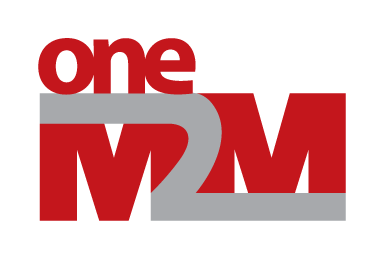 oneM2MTechnical ReportoneM2MTechnical ReportDocument NumberoneM2M-TR-0051-V-2.0.0 Document Name:oneM2M API guideDate:2020-11-24Abstract:Provides a collection of oneM2M API for guiding developers to develop applications using functionalities provided by a oneM2M service platformTemplate Version: January 2017 (Do not modify)Template Version: January 2017 (Do not modify)Resource Type NameShort NameaccessControlPolicyacpAEaecontainercntcontentInstancecinCSEBasecbgroupgrpremoteCSEcsrsubscriptionsubsemanticDescriptorsmdtimeSerieststimeSeriesInstancetsiAttribute NameOccurs inShort NameaccessControlPolicyIDsAll except accessControlPolicy, contentInstanceacpiannouncedAttributeaccessControlPolicy, AE, container, contentInstance, group, locationPolicy, mgmtObj, node, remoteCSE, schedule, semanticDescriptor, trafficPatternaaannounceToaccessControlPolicy, AE, container, contentInstance, group, locationPolicy, mgmtObj, node, remoteCSE, schedule, semanticDescriptor, trafficPatternatcreationTimeAllctexpirationTimeAll except contentInstance, CSEBaseetlabelsAll (optional)lbllastModifiedTimeAllltLinkAlllnkparentIDAllpiresourceIDAllriresourceTypeAlltystateTagcontainer, contentInstance, delivery, requeststresourceNameAllrnprivilegesaccessControlPolicypvselfPrivilegesaccessControlPolicypvsApp-IDAEapiAE-IDAEaeiappNameAEapnpointOfAccessAE, CSEBase, remoteCSEpoaontologyRefAE, container, contentInstance, semanticDescriptor. flexContainer, timeSeriesornodeLinkAE, CSEBase, remoteCSEnlcontentSerializationAEcszcreatorcontainer, contentInstance, eventConfig, group, pollingChannel, statsCollect, statsConfig, subscription, semanticDescriptor, notificationTargetPolicy, flexContainer, timeSeriescrmaxNrOfInstancescontainer, timeSeriesmnimaxByteSizecontainer, timeSeriesmbsmaxInstanceAgecontainer, timeSeriesmiacurrentNrOfInstancescontainer, timeSeriescnicurrentByteSizecontainercbslocationIDcontainerlidisableRetrievalcontainerdisrcontentInfocontentInstancecnfcontentSizecontentInstance, timeSeriesInstancecscontentRefcontentInstanceconrcontainerDefinitionflexContainercndprimitiveContent requestpccontentcontentInstance, timeSeriesInstanceconcseTypeCSEBase, remoteCSEcstCSE-IDCSEBase, remoteCSE, serviceSubscribedNodecsisupportedResourceTypeCSEBasesrtnotificationCongestionPolicyCSEBasencpmemberTypegroupmtcurrentNrOfMembersgroupcnmmaxNrOfMembersgroupmnmmemberIDsgroupmidmembersAccessControlPolicyIDsgroupmacpmemberTypeValidatedgroupmtvconsistencyStrategygroupcsysemanticSupportIndicatorgroupssinotifyAggregationgroupnargroupNamegroup, subscriptiongnCSEBaseremoteCSEcbM2M-Ext-IDremoteCSEmeiTrigger-Recipient-IDremoteCSEtrirequestReachabilityremoteCSErrtriggerReferenceNumberremoteCSEtrneventNotificationCriteriasubscriptionencexpirationCountersubscriptionexcnotificationURIsubscriptionnugroupIDsubscriptiongpinotificationForwardingURIsubscriptionnfubatchNotifysubscriptionbnrateLimitsubscriptionrlpreSubscriptionNotifysubscriptionpsnpendingNotificationsubscriptionpnnotificationStoragePrioritysubscriptionnsplatestNotifysubscriptionlnnotificationContentTypesubscriptionnctnotificationEventCatsubscriptionnecsubscriberURIsubscriptionsudescriptorRepresentationsemanticDescriptordcrpsemanticOpExecsemanticDescriptorsoedescriptorsemanticDescriptordsprelatedSemanticssemanticDescriptorrelsperiodicIntervaltimeSeriespeimissingDataDetecttimeSeriesmddmissingDataMaxNrtimeSeriesmdnmissingDataListtimeSeriesmdltmissingDataCurrentNrtimeSeriesmdcmissingDataDetectTimertimeSeriesmdtdataGenerationTimetimeSeriesInstancedgtsequenceNrtimeSeriesInstancesnre2eSecInfoCSEBase, remoteCSE, AEesisupportedReleaseVersionsCSEBase, remoteCSE, AEsrvdescriptorRepresentationsemanticDescriptordcrpsemanticOpExecsemanticDescriptorsoedescriptorsemanticDescriptordsprelatedSemanticssemanticDescriptorrelsperiodicIntervaltimeSeriespeimissingDataDetecttimeSeriesmddmissingDataMaxNrtimeSeriesmdnmissingDataListtimeSeriesmdltmissingDataCurrentNrtimeSeriesmdcmissingDataDetectTimertimeSeriesmdtdataGenerationTimetimeSeriesInstancedgtsequenceNrtimeSeriesInstancesnre2eSecInfoCSEBase, remoteCSE, AEesisupportedReleaseVersionsCSEBase, remoteCSE, AEsrvValueInterpretationNote1accessControlPolicy2AE3container4contentInstance5CSEBase9group15pollingChannel16remoteCSE23subscription24semanticDescriptor28flexContainer29timeSeries30timeSeriesInstanceValueInterpretationNote0nothing1attributes2hierarchical address3hierarchical address and attributesNameValueinterpretation<RESOURCE_TYPE>CBCSEBase<RESOURCE_TYPE>CSRremoteCSE<RESOURCE_TYPE>AEAE<RESOURCE_TYPE>CONTcontainer<RESOURCE_TYPE>CIcontentInstance<RESOURCE_TYPE>SMDsemanticDescriptor<RESOURCE_TYPE>DISdiscovery<RESOURCE_TYPE>SUBsubscription<RESOURCE_TYPE>GRPgroup<RESOURCE_TYPE>TStimeSeries<RESOURCE_TYPE>TSItimeSeriesInstance<RESOURCE_TYPE>ACPaccessControlPolicy<RESOURCE_TYPE>FLXflexContainer<OPERATION_TYPE>CRECREATE<OPERATION_TYPE>RETRETRIEVE<OPERATION_TYPE>UPDUPDATE<OPERATION_TYPE>DELDELETE<OPERATION_TYPE>DISDISCOVERY<NUMBER>001 - 999-<PERMUTATION>short name of attribute or resource type that is used in a request primitive.A resultContent with its value is presented as a <PERMUTATION>RCN1, RCN2, RCN3, RCN4Filter Criteria parameter used in discovery clause is presented as a <PERMUTATION>TY, LBL, LVL, CRB, etc.Interface IDInterface CategoryInterface DescriptionAPI/CB/RET/001API/CB/RET/001_RCN1<CSEBase> RETRIEVERetrieve CSEBase with resultContent set to 1 or no RCNAPI/CB/RET/001_RCN4<CSEBase> RETRIEVERetrieve CSEBase with ResultContent set to 4API/CSR/CRE/001_RCN0<remoteCSE> CREATECreate remoteCSE with resultContent set to 0API/CSR/CRE/001API/CSR/CRE/001_RCN1<remoteCSE> CREATECreate remoteCSE with resultContent set to 1 or no RCNAPI/CSR/CRE/001_RCN2<remoteCSE> CREATECreate remoteCSE with resultContent set to 2API/CSR/CRE/001_RCN3<remoteCSE> CREATECreate remoteCSE with resultContent set to 3API/CSR/RET/001API/CSR/RET/001_RCN1<remdoteCSE> RETRIEVERetrieve remoteCSE with resultContent set to 1 or no RCNAPI/CSR/UPD/001API/CSR/UPD/001_RCN1<remoteCSE> UPDATEUpdate remoteCSE with resultContent set to 1 or no RCNAPI/CSR/UPD/001_RCN0<remoteCSE> UPDATEUpdate remoteCSE with resultContent set to 0API/CSR/DEL/001_RCN0<remoteCSE> DELETEDelete remoteCSE with resultContent set to 0API/CSR/DEL/001API/CSR/DEL/001_RCN1<remoteCSE> DELETEDelete remoteCSE with resultContent set to 1 or no RCNAPI/AE/CRE/001_RCN0<AE> CREATECreate AE with resultContent set to 0API/AE/CRE/001API/AE/CRE/001_RCN1<AE> CREATECreate AE with resultContent set to 1 or no RCNAPI/AE/CRE/001_RCN2<AE> CREATECreate AE with resultContent set to 2API/AE/CRE/001_RCN3<AE> CREATECreate AE with resultContent set to 3API/AE/RET/001API/AE/RET/001_RCN1<AE> RETRIEVERetrieve AE with resultContent set to 1 or no RCNAPI/AE/RET/001_RCN4<AE> RETRIEVERetrieve AE with resultContent set to 4API/AE/UPD/001_RCN0<AE> UPDATEUpdate AE with resultContent set to 0API/AE/UPD/001API/AE/UPD/001_RCN1<AE> UPDATEUpdate AE with resultContent set to 1 or no RCNAPI/AE/DEL/001_RCN0<AE> DELETEDelete AE with ResultContent set to 0API/AE/DEL/001API/AE/DEL/001_RCN1<AE> DELETEDelete AE with ResultContent set to 1 or no RCNAPI/CONT/CRE/001_RCN0<container> CREATECreate container with resultContent set to 0API/CONT/CRE/001API/CONT/CRE/001_RCN1<container> CREATECreate container with resultContent set to 1 or no RCNAPI/CONT/CRE/001_RCN2<container> CREATECreate container with resultContent set to 2API/CONT/CRE/001_RCN3<container> CREATECreate container with resultContent set to 3API/CONT/RET/001API/CONT/RET/001_RCN1<container> RETRIEVERetrieve container with resultContent set to 1 or no RCNAPI/CONT/RET/002_RCN4<container> RETRIEVERetrieve container with resultContent set to 4API/CONT/UPD/001_RCN0<container> UPDATEUpdate container with resultContent set to 0API/CONT/UPD/001API/CONT/UPD/001_RCN1<container> UPDATEUpdate container with resultContent set to 1 or no RCNAPI/CONT/DEL/001_RCN0<container> DELETEDelete container with resultContent set to 0API/CONT/DEL/001API/CONT/DEL/001_RCN1<container> DELETEDelete container with resultContent set to 1 or no RCNAPI/CI/CRE/001_RCN0<contentInstance> CREATECreate contentInstance with resultContent set to 0API/CI/CRE/001API/CI/CRE/001_RCN1<contentInstance> CREATECreate contentInstance with resultContent set to 1 or no RCNAPI/CI/CRE/001_RCN2<contentInstance> CREATECreate contentInstance with resultContent set to 2API/CI/CRE/001_RCN3<contentInstance> CREATECreate contentInstance with resultContent set to 3API/CI/RET/001_LA<contentInstance> RETRIEVERetrieve a latest contentInstance resourceAPI/CI/RET/001_OL<contentInstance> RETRIEVERetrieve an oldest contentInstance resource API/CI/RET/001_CI<contentInstance> RETRIEVERetrieve a specific contentInstance resource API/CI/DEL/001_LA<contentInstance> DELETEDelete a latest contentInstance resource without setting resultContentAPI/CI/DEL/001_LA_RCN0<contentInstance> DELETEDelete a latest contentInstance resource with resultContent set to 0API/CI/DEL/001_OL<contentInstance> DELETEDelete an oldest contentInstance resource without setting resultContentAPI/CI/DEL/001_OL_RCN0<contentInstance> DELETEDelete an oldest contentInstance resource with resultContent set to 0API/CI/DEL/001_CI<contentInstance> DELETEDelete a specific contentInstance resource without setting resultContentAPI/CI/DEL/001_CI_RCN0<contentInstance> DELETEDelete a specific contentInstance resource with resultContent set to 0API/SMD/CRE/001_RCN0<semanticDescriptor> CREATECreate semanticDescriptor with resultContent set to 0API/SMD/CRE/001API/SMD/CRE/001_RCN1<semanticDescriptor> CREATECreate semanticDescriptor with resultContent set to 1 or no RCNAPI/SMD/CRE/001_RCN3<semanticDescriptor> CREATECreate semanticDescriptor with resultContent set to 3API/SMD/RET/001API/SMD/RET/001_RCN1<semanticDescriptor> RETRIEVERetrieve semanticDescriptor with resultContent set to 1 or no RCNAPI/SMD/UPD/001_RCN0<semanticDescriptor> UPDATEUpdate semanticDescriptor with resultContent set to 0 API/SMD/UPD/001API/SMD/UPD/001_RCN1<semanticDescriptor> UPDATEUpdate semanticDescriptor with resultContent set to 1 or no RCNAPI/SMD/DEL/001_RCN0<semanticDescriptor> DELETEDelete semanticDescriptor with resultContent set to 0API/SMD/DEL/001API/SMD/DEL/001_RCN1<semanticDescriptor> DELETEDelete semanticDescriptor with resultContent set to 1 or no RCNAPI/DIS_TY2DiscoveryDiscovery with resourceType filter criteria set to 2API/DIS_TY3DiscoveryDiscovery with resourceType filter criteria set to 3API/DIS_LBL_ACTUATORDiscoveryDiscovery with labels filter criteria set to actuatorAPI/DIS_LBL_SENSORDiscoveryDiscovery with labels filter criteria set to sensorAPI/DIS_LVL1DiscoveryDiscovery with level filter criteria set to 1API/DIS_LVL2DiscoveryDiscovery with level filter criteria set to 2API/DIS_CRBDiscoveryDiscovery with createdBefore filter criteriaAPI/DIS_CRADiscoveryDiscovery with createdAfter filter criteriaAPI/DIS_STBDiscoveryDiscovery with stateTagBigger filter criteriaAPI/DIS_STSDiscoveryDiscovery with stateTagSmaller filter criteriaAPI/DIS_SZBDiscoveryDiscovery with sizeBelow filter criteriaAPI/DIS_SZADiscoveryDiscovery with sizeAbove filter criteriaAPI/DIS_CRBDiscoveryDiscovery with unmodifiedSince filter criteriaAPI/DIS_CRADiscoveryDiscovery with modifiedSince filter criteriaAPI/DIS_EXBDiscoveryDiscovery with expiredBefore filter criteriaAPI/DIS_EXADiscoveryDiscovery with expiredAfter filter criteriaAPI/SUB/CRE/001_RCN0<subscription> CREATECreate subscription with resultContent set to 0API/SUB/CRE/001API/SUB/CRE/001_RCN1<subscription> CREATECreate subscription with resultContent set to 1 or no RCNAPI/SUB/CRE/001_RCN2<subscription> CREATECreate subscription with resultContent set to 2API/SUB/CRE/001_RCN3<subscription> CREATECreate subscription with resultContent set to 3API/SUB/RET/001API/SUB/RET/001_RCN1<subscription> RETRIEVERetrieve subscription with resultContent set to 1 or no RCNAPI/SUB/UPD/001_RCN0<subscription> UPDATEUpdate subscription with resultContent set to 0API/SUB/UPD/001API/SUB/UPD/001_RCN1<subscription> UPDATEUpdate subscription with resultContent set to 1 or no RCNAPI/SUB/DEL/001_RCN0<subscription> DELETEDelete subscription with resultContent set to 0API/SUB/DEL/001API/SUB/DEL/001_RCN1<subscription> DELETEDelete subscription with resultContent set to 1 or no RCNAPI/GRP/CRE/001_RCN0<group> CREATECreate group with resultContent set to 0API/GRP/CRE/001API/GRP/CRE/001_RCN1<group> CREATECreate group with resultContent set to 1 or no RCNAPI/GRP/CRE/001_RCN2<group> CREATECreate group with resultContent set to 2API/GRP/CRE/001_RCN3<group> CREATECreate group with resultContent set to 3API/GRP/RET/001API/GRP/RET/001_RCN1<group> RETRIEVERetrieve group with resultContent set to 1 or no RCNAPI/GRP/UPD/001_RCN0<group> UPDATEUpdate group with resultContent set to 0API/GRP/UPD/001API/GRP/UPD/001_RCN1<group> UPDATEUpdate group with resultContent set to 1 or no RCNAPI/GRP/DEL/001_RCN0<group> DELETEDelete group with resultContent set to 0API/GRP/DEL/001API/GRP/DEL/001_RCN1<group> DELETEDelete group with resultContent set to 1 or no RCNAPI/TS/CRE/001_RCN0                                                                                                                                                                                                                    <timeSeries> CREATECreate timeSeries with resultContent set to 0API/TS/CRE/001API/TS/CRE/001_RCN1                                                                                                                                                                                                                    <timeSeries> CREATECreate timeSeries with resultContent set to 1 or no RCNAPI/TS/CRE/001_RCN2                                                                                                                                                                                                                    <timeSeries> CREATECreate timeSeries with resultContent set to 2API/TS/CRE/001_RCN3                                                                                                                                                                                                                    <timeSeries> CREATECreate timeSeries with resultContent set to 3API/TS/RET/001API/TS/RET/001_RCN1<timeSeries> RETRIEVERetrieve timeSeries with resultContent set to 1 or no RCNAPI/TS/UPD/001_RCN0<timeSeries> UPDATEUpdate timeSeries with resultContent set to 0API/TS/UPD/001_RCN1<timeSeries> UPDATEUpdate timeSeries with resultContent set to 1 or no RCNAPI/TS/DEL/001_RCN0<timeSeries> DELETEDelete timeSeries with resultContent set to 0API/TS/DEL/001API/TS/DEL/001_RCN1<timeSeries> DELETEDelete timeSeries with resultContent set to 1 or no RCNAPI/TSI/CRE/001_RCN0<timeSeriesInstance> CREATECreate timeSeriesInstance with resultContent set to 0API/TSI/CRE/001API/TSI/CRE/001_RCN1<timeSeriesInstance> CREATECreate timeSeriesInstance with resultContent set to 1 or no RCNAPI/TSI/CRE/001_RCN2<timeSeriesInstance> CREATECreate timeSeriesInstance with resultContent set to 2API/TSI/CRE/001_RCN3<timeSeriesInstance> CREATECreate timeSeriesInstance with resultContent set to 3API/TSI/RET/001API/TSI/RET/001_RCN1<timeSeriesInstance> RETRIEVERetrieve timeSeriesInstance with resultContent set to 1 or no RCNAPI/TSI/DEL/001_RCN0<timeSeriesInstance> DELETEDelete timeSeriesInstance with resultContent set to 0API/TSI/DEL/001API/TSI/DEL/001_RCN1<timeSeriesInstance> DELETEDelete timeSeriesInstance with resultContent set to 1 or no RCNAPI/ACP/CRE/001_RCN0<accessControlPolicy> CREATECreate accessControlPolicy with resultContent set to 0API/ACP/CRE/001API/ACP/CRE/001_RCN1<accessControlPolicy> CREATECreate accessControlPolicy with resultContent set to 1 or no RCNAPI/ACP/CRE/001_RCN2<accessControlPolicy> CREATECreate accessControlPolicy with resultContent set to 2API/ACP/CRE/001_RCN3<accessControlPolicy> CREATECreate accessControlPolicy with resultContent set to 3API/ACP/RET/001API/ACP/RET/001_RCN1<accessControlPolicy> RETRIEVERetrieve accessControlPolicy with resultContent set to 1 or no RCNAPI/ACP/UPD/001_RCN0<accessControlPolicy> UPDATEUpdate accessControlPolicy with resultContent set to 0API/ACP/UPD/001API/ACP/UPD/001_RCN1<accessControlPolicy> UPDATEUpdate accessControlPolicy with resultContent set to 1 or no RCNAPI/ACP/DEL/001_RCN0<accessControlPolicy> DELETEDelete accessControlPolicy with resultContent set to 0API/ACP/DEL/001API/ACP/DEL/001_RCN1<accessControlPolicy> DELETEDelete accessControlPolicy with resultContent set to 1 or no RCNAPI/FLX/CRE/001_RCN0<flexContainer> CREATECreate flexContainer with resultContent set to 0API/FLX/CRE/001API/FLX/CRE/001_RCN1<flexContainer> CREATECreate flexContainer with resultContent set to 1 or no RCNAPI/FLX/CRE/001_RCN2<flexContainer> CREATECreate flexContainer with resultContent set to 2API/FLX/CRE/001_RCN3<flexContainer> CREATECreate flexContainer with resultContent set to 3API/FLX/RET/001API/FLX/RET/001_RCN1<flexContainer> RETRIEVERetrieve flexContainer with resultContent set to 1 or no RCNAPI/FLX/UPD/001_RCN0<flexContainer> UPDATEUpdate flexContainer with resultContent set to 0API/FLX/UPD/001API/FLX/UPD/001_RCN1<flexContainer> UPDATEUpdate flexContainer with resultContent set to 1 or no RCNAPI/FLX/DEL/001_RCN0<flexContainer> DELETEDelete flexContainer with resultContent set to 0API/FLX/DEL/001API/FLX/DEL/001_RCN1<flexContainer> DELETEDelete flexContainer with resultContent set to 1 or no RCNAPI IdAPI/CB/RET/001API/CB/RET/001_RCN1 API/CB/RET/001_RCN4API NameCSEBase RETRIEVE with or without resultContent parameterTarget Resource<CSEBase> resource of the requested <AE> resourceDescriptionThe interface is used to send a <CSEBase> resource RETRIEVE request to CSE, and receive response from the CSE. Resource Structurebefore Sending RequestCall FlowHTTP Header InformationExample with RCN=1or No RCN    API/CB/RET/001   API/CB/RET/001_RCN1HTTP Request:GET /mn-name?rcn=1 HTTP/1.1Host: 192.168.0.10:8282Accept: application/jsonX-M2M-Origin: CAE0120180406T0846311405855351047680_cse01X-M2M-RI: 1234X-M2M-RVI: 2aHTTP Response:HTTP/1.1 200 OKX-M2M-RI: 1234X-M2M-RSC: 2000Content-Length:344Content-Type:application/jsonX-M2M-Origin:/mnIDX-M2M-RVI: 2a{    "m2m:cb": {        "acpi": [            "mnIDAcp"        ],        "csi": "/mnID",        "cst": 2,        "csz": [            "application/xml",            "application/json"        ],        "ct": "20180727T135221",        "lbl": [            "17.0.0+",            "ID-CSE-01"        ],        "lt": "20180727T135221",        "pi": null,        "poa": [            "http://192.168.0.10:8282"        ],        "ri": "mnID",        "rn": "mn-name",        "srt": [            1,            2,            3,            4,            5,            9,            12,            13,            14,            15,            16,            18,            23,            17,            11,            20,            19,            28,            22,            7,            21,            24,            100,            8,            10        ],        "srv": [            "2a"        ],        "ty": 5,        "srv": [            "1",            "2",            "2a"        ]    }}Example with RCN=4   API/CB/RET/001_RCN4HTTP Request:GET /mn-name?rcn=4 HTTP/1.1Host: 192.168.0.10:8282Accept: application/jsonX-M2M-Origin: CAE0120180406T0846311405855351047680_cse01X-M2M-RI: 1234X-M2M-RVI: 2aHTTP Response:HTTP/1.1 200 OKX-M2M-RI: 1234X-M2M-RSC: 2000Content-Length: 1009Content-Type:application/jsonX-M2M-Origin:/mnIDX-M2M-RVI: 2a{    "m2m:cb": {        "acpi": [            "mnIDAcp"        ],        "csi": "/mnID",        "cst": 2,        "csz": [            "application/xml",            "application/json"        ],        "ct": "20180727T135221",        "lbl": [            "17.0.0+",            "ID-CSE-01"        ],        "lt": "20180727T135221",        "m2m:acp": [            {                "ct": "20180723T141039",                "et": "99991231T235959",                "lbl": [                    "cseAcp"                ],                "lt": "20180723T141039",                "pi": "mnID",                "pv": {                    "acr": [                        {                            "acco": {                                "acip": {                                    "ipv4": [                                        "127.0.0.1/0"                                    ]                                },                                "actw": [                                    "* * * * * *"                                ]                            },                            "acop": 63,                            "acor": [                                "*"                            ]                        }                    ]                },                "pvs": {                    "acr": [                        {                            "acco": {                                "acip": {                                    "ipv4": [                                        "127.0.0.1/0",                                        "127.0.0.1/1"                                    ]                                },                                "actw": [                                    "* * * * * *"                                ]                            },                            "acop": 63,                            "acor": [                                "*"                            ]                        }                    ]                },                "ri": "mnIDAcp",                "rn": "mn-nameAcp",                "ty": 1            }        ],        "m2m:ae": [            {                "aei": "CAE0120180723T1415351396520173012480_cse01",                "api": "A01.com.company.Temp",                "ct": "20180723T141535",                "et": "99991231T235959",                "lbl": [                    "indoor_temp",                    "room_1"                ],                "lt": "20180723T142022",                "pi": "mnID",                "ri": "CAE0120180723T1415351396520173012480_cse01",                "rn": "ae_sensor",                "rr": false,                "ty": 2            }        ],        "pi": null,        "poa": [            "http://192.168.0.10:8282"        ],        "ri": "mnID",        "rn": "mn-name",        "srt": [            1,            2,            3,            4,            5,            9,            12,            13,            14,            15,            16,            18,            23,            17,            11,            20,            19,            28,            22,            7,            21,            24,            100,            8,            10        ],        "ty": 5,        "srv": [            "1",            "2",            "2a"        ]    }}API IdAPI/CSR/CRE/001API/CSR/CRE/001_RCN1 API/CSR/CRE/001_RCN2API/CSR/CRE/001_RCN3 API/CSR/CRE/001_RCN4API NameremoteCSE CREATE with or without resultContent parameterTarget Resource<remoteCSE> resourceDescriptionThe interface is used to send a <remoteCSE> resource CREATE request to CSE, and receive response from the CSE. Resource StructureCall FlowHTTP Header InformationExample with RCN=0   API/CSR/CRE/001_RCN0HTTP Request:POST /cse-name?rcn=0 HTTP/1.1Host: 192.168.56.102:9011Content-Type:application/json;ty=16X-M2M-Origin: C0120180406T0846311405855351047680_cse01X-M2M-RI: 1234X-M2M-RVI: 2a{        "m2m:csr": {            "cb": "//192.168.0.50:8080/cse-name2",            "csi": "/cse2ID",            "rn": "cse-name2",            "rr": true        }}HTTP Response:HTTP/1.1 201 CreatedX-M2M-RI: 1234X-M2M-RVI: 2aContent-Length:0Content-Type:application/jsonContent-Location: /cseID/cse2IDExample with RCN=1or No RCN    API/CSR/CRE/001   API/CSR/CRE/001_RCN1HTTP Request:POST /cse-name?rcn=1 HTTP/1.1Host: 192.168.56.102:9011Content-Type:application/json;ty=16X-M2M-Origin: C0120180406T0846311405855351047680_cse01X-M2M-RI: 1234X-M2M-RVI: 2a{        "m2m:csr": {            "cb": "//192.168.56.50:8080/cse-name2",            "csi": "/cse2ID",            "rn": "cse-name2",            "rr": true        }}HTTP Response:HTTP/1.1 201 CreatedX-M2M-RI: 1234X-M2M-RSC: 2001X-M2M-RVI: 2aContent-Length:216Content-Type:application/jsonContent-Location: /cseID/cse2ID{    "m2m:csr": {        "cb": "//192.168.0.50:8080/cse-name2",        "csi": "/cse2ID",        "ct": "20200604T123044,616218",        "et": "99991231T235959",        "lt": "20200604T123044,616218",        "pi": "ID-CSE-01",        "ri": "cse2ID",        "rn": "cse-name2",        "rr": false,        "ty": 16    }}Example with RCN=2   API/CSR/CRE/001_RCN2HTTP Request:POST /cse-name?rcn=2 HTTP/1.1Host: 192.168.56.102:9011Content-Type:application/json;ty=16X-M2M-Origin: C0120180406T0846311405855351047680_cse01X-M2M-RI: 1234X-M2M-RVI: 2a{        "m2m:csr": {            "cb": "//192.168.0.50:8080/cse-name2",            "csi": "/cse2ID",            "rn": "cse-name2",            "rr": true        }}HTTP Response:HTTP/1.1 201 CreatedX-M2M-RI: 1234X-M2M-RSC: 2001X-M2M-RVI: 2aContent-Length:30Content-Type:application/jsonContent-Location: /cseID/cse2ID{"m2m:uri":"cse-name/cse-name2"}Example with RCN=3   API/CSR/CRE/001_RCN3	HTTP Request:POST /cse-name?rcn=3 HTTP/1.1Host: 192.168.56.102:9011Content-Type:application/json;ty=16X-M2M-Origin: C0120180406T0846311405855351047680_cse01X-M2M-RI: 1234X-M2M-RVI: 2a{        "m2m:csr": {            "cb": "//192.168.0.50:8080/cse-name2",            "csi": "/cse2ID",            "rn": "cse-name2",            "rr": true        }}HTTP Response:HTTP/1.1 201 CreatedX-M2M-RI: 1234X-M2M-RSC: 2001X-M2M-RVI: 2aContent-Length:264Content-Type:application/jsonContent-Location: /cseID/cse2ID{    "m2m:rce": {        "m2m:csr": {            "cb": "//192.168.56.2:8282/cse-name2",            "csi": "/cse2ID",            "ct": "20180801T093501",            "et": "99991231T235959",            "lt": "20180801T093501",            "pi": "cseID",            "poa": [                "http://192.168.56.2:8282"            ],            "ri": "cse2ID",            "rn": "cse-name2",            "rr": true,            "ty": 16,        "srv": [            "1",            "2",            "2a"        ]        },        "uri": "cse-name/cse-name2"    }}API IdAPI/CSR/RET/001API/CSR/RET/001_RCN1 API NameremoteCSE RETRIEVE with or without resultContent parameterTarget Resource<remoteCSE> resource located under <CSEBase> of the hosting CSEDescriptionThe interface is used to send a <remoteCSE> RETRIEVE request attached with resultContent to a hosting CSE, and the hosting CSE will send back a response containing attributes of the requested <remoteCSE> resource.Resource Structure before Sending RequestCall FlowHTTP Header InformationExample with RCN=1or No RCN    API/CSR/RET/001   API/CSR/RET/001_RCN1HTTP Request:GET /cse-name/cse-name2?rcn=1 HTTP/1.1Host: 192.168.56.102:9011Accept: application/jsonX-M2M-Origin: C0120180406T0846311405855351047680_cse01X-M2M-RI: 1234X-M2M-RVI: 2aHTTP Response:HTTP/1.1 200 OKX-M2M-RI: 1234X-M2M-RSC: 2000X-M2M-RVI: 2aContent-Length:227Content-Type:application/json{    "m2m:csr": {        "cb": "//192.168.56.2:8282/cse-name2",        "csi": "/cse2ID",        "ct": "20180801T093501",        "et": "99991231T235959",        "lt": "20180801T093501",        "pi": "cseID",        "poa": [            "http://192.168.56.2:8282"        ],        "ri": "cse2ID",        "rn": "cse-name2",        "rr": true,        "ty": 16,        "srv": [            "1",            "2",            "2a"        ]    }}API IdAPI/CSR/UPD/001API/CSR/UPD/001_RCN0 API/CSR/UPD/001_RCN1API NameremoteCSE UPDATE with or without resultContent parameterTarget Resource<remoteCSE> resource located under <CSEBase> of the hosting CSEDescriptionThe interface is used to send a <remoteCSE> UPDATE request attached with resultContent to a hosting CSE, and the hosting CSE will send back a response resultContent.Resource Structure before Sending RequestCall FlowHTTP Header InformationExample with RCN=0    API/CSR/UPD/001_RCN0EXAMPLE:	Demonstrate the update of the <pointOfAccess> attribute of <remoteCSE> resource.HTTP Request:PUT /cse-name/cse-name2?rcn=0 HTTP/1.1Host: 192.168.56.102:9011Content-Type: application/jsonX-M2M-Origin: C0120180406T0846311405855351047680_cse01X-M2M-RI: 1234X-M2M-RVI: 2a{    "m2m:csr": {        "poa": ["http://192.168.0.101:8282"]    }}HTTP Response:HTTP/1.1 200 OKX-M2M-RI: 1234X-M2M-RSC: 2004X-M2M-RVI: 2aContent-Length:0Example with RCN=1or No RCN    API/CSR/UPD/001   API/CSR/UPD/001_RCN1EXAMPLE:	Demonstrate the update of the <pointOfAccess> attribute of <remoteCSE> resource.HTTP Request:PUT /cse-name/cse-name2?rcn=1 HTTP/1.1Host: 192.168.56.102:9011Accept: application/jsonX-M2M-Origin: C0120180406T0846311405855351047680_cse01X-M2M-RI: 1234X-M2M-RVI: 2a{    "m2m:csr": {        "poa": ["http://192.168.0.100:8282"]    }}HTTP Response:HTTP/1.1 200 OKX-M2M-RI: 1234X-M2M-RSC: 2004X-M2M-RVI: 2aContent-Length:251Content-Type:application/json{    "m2m:csr": {        "cb": "//192.168.56.2:8282/cse-name2",        "csi": "/cse2ID",        "ct": "20180801T093501",        "et": "99991231T235959",        "lt": "20180801T095839",        "pi": "cseID",        "poa": [            "http://192.168.0.100:8282"        ],        "ri": "cse2ID",        "rn": "cse-name2",        "rr": true,        "ty": 16        "srv": [            "1",            "2",            "2a"        ]    }}API IdAPI/CSR/DEL/001API/CSR/DEL/001_RCN0 API/CSR/DEL/001_RCN1API NameremoteCSE DELETE with or without resultContent parameterTarget Resource<remoteCSE> resource located under <CSEBase> of the hosting CSEDescriptionThe interface is used to send a <remoteCSE> DELETE request attached with resultContent set to 0 to the hosting CSE, and the hosting CSE will delete the <remoteCSE> resource and send back a response containing the response status code of the DELETE operation.Resource Structure before Sending RequestCall FlowHTTP Header InformationExample with RCN=0    API/CSR/DEL/001_RCN0HTTP Request:DELETE /cse-name/cse-name2?rcn=0 HTTP/1.1Host: 192.168.56.102:9011Accept: application/jsonX-M2M-Origin: C0120180406T0846311405855351047680_cse01X-M2M-RI: 1234X-M2M-RVI: 2aHTTP Response:HTTP/1.1 200 OKX-M2M-RI: 1234X-M2M-RSC: 2002X-M2M-RVI: 2aContent-Length:0Example with RCN=1or No RCN    API/CSR/DEL/001   API/CSR/DEL/001_RCN1HTTP Request:DELETE /cse-name/cse-name2 HTTP/1.1Host: 192.168.56.102:9011Accept: application/jsonX-M2M-Origin: C0120180406T0846311405855351047680_cse01X-M2M-RI: 1234X-M2M-RVI: 2aHTTP Response:HTTP/1.1 200 OKX-M2M-RI: 1234X-M2M-RSC: 2004X-M2M-RVI: 2aContent-Length:228Content-Type:application/json{    "m2m:csr": {        "cb": "//192.168.56.2:8282/cse-name2",        "csi": "/cse2ID",        "ct": "20180801T093501",        "et": "99991231T235959",        "lt": "20180801T100431",        "pi": "cseID",        "poa": [            "http://192.168.0.101:8282"        ],        "ri": "cse2ID",        "rn": "cse-name2",        "rr": true,        "ty": 16,        "srv": [            "1",            "2",            "2a"        ]    }}API IdAPI/AE/CRE/001API/AE/CRE/001_RCN0API/AE/CRE/001_RCN1API/AE/CRE/001_RCN2API/AE/CRE/001_RCN3API NameAE CREATE with or without resultContent parameterTarget Resource<CSEBase> resource of the requested <AE> resourceDescriptionThe interface is used by a AE Registree to send an <AE> CREATE request to a Registrar CSE and the Registrar CSE creates an <AE> resource and sends back a response to the AE Registree according to the configured resultContent parameter.A sensor is registered to the platform by sending an <AE> registration request to the CSEBase.Resource Structure before Sending RequestCall FlowHTTP Header InformationExample with RCN=0    API/AE/CRE/001_RCN0HTTP Request:POST /mn-name?rcn=0 HTTP/1.1Host: 192.168.0.10:8282X-M2M-Origin: CContent-Type: application/json;ty=2X-M2M-RI: 1234X-M2M-RVI: 2a{    "m2m:ae": {        "api": "A01.com.company.Temperature1",        "lbl": [            "indoor_temperature",            "room_1"        ],	   "rr": false,	   "rn": "ae_sensor"	}}HTTP Response:201 CreatedContent-Length:0 Content-Location:/mnID/CAE0120180404T0830181405122857960960_cse01X-M2M-RI:1234X-M2M-RVI: 2aX-M2M-RSC:2001Example with RCN=1or No RCN    API/AE/CRE/001    API/AE/CRE/001_RCN1HTTP Request:POST /mn-name HTTP/1.1Host: 192.168.0.10:8282X-M2M-Origin: CContent-Type: application/json;ty=2X-M2M-RI: 1234X-M2M-RVI: 2a{    "m2m:ae": {        "api": "A01.com.company.Temperature",        "lbl": [            "indoor_temperature",            "room_1"        ],        "rr": false,        "rn": "ae_sensor"	}}HTTP Response:201 CreatedContent-Length:310 Content-Location:/mnID/CAE0120180404T0833201405122522252800_cse01Content-Type:application/jsonX-M2M-RI:1234X-M2M-RVI: 2aX-M2M-RSC:2001{    "m2m:ae": {        "aei": "CAE0120180404T0833201405122522252800_cse01",        "api": "A01.com.company.Temperature",        "ct": "20180404T083320",        "et": "99991231T235959",        "lbl": [            "indoor_temperature",            "room_1"        ],        "lt": "20180404T083320",        "pi": "mnID",        "ri": "CAE0120180404T0833201405122522252800_cse01",        "rn": "ae_sensor",        "rr": false,        "ty": 2,        "srv": [            "1",            "2",            "2a"        ]    }}Example with RCN=2    API/AE/CRE/001_RCN2HTTP Request:POST /mn-name?rcn=2 HTTP/1.1Host: 192.168.0.10:8282X-M2M-Origin: CContent-Type: application/json;ty=2X-M2M-RI: 1234X-M2M-RVI: 2a{    "m2m:ae": {        "api": "A01.com.company.Temperature",        "lbl": [            "indoor_temperature",            "room_1"        ],        "rr": false,        "rn": "ae_sensor"    }}HTTP Response:201 CreatedContent-Length:40 Content-Location:/mnID/CAE0120180404T0836301405122354398720_cse01Content-Type:application/jsonX-M2M-RI:1234X-M2M-RVI: 2aX-M2M-RSC:2001{    "m2m:uri": "mn-name/ae_sensor"}Example with RCN=3    API/AE/CRE/001_RCN3HTTP Request:POST /mn-name?rcn=3 HTTP/1.1Host: 192.168.0.10:8282X-M2M-Origin: CContent-Type: application/json;ty=2X-M2M-RI: 1234X-M2M-RVI: 2a{    "m2m:ae": {    "api": "A01.com.company.Temperature",    "lbl": [        "indoor_temperature",        "room_1"    ],    "rr": false,    "rn": "ae_sensor"    }}HTTP Response:201 CreatedContent-Length:355 Content-Location:/mnID/CAE0120180404T0838301405122186544640_cse01Content-Type:application/jsonX-M2M-RI:1234X-M2M-RVI: 2aX-M2M-RSC:2001{    "m2m:rce": {        "m2m:ae": {            "aei": "CAE0120180404T0838301405122186544640_cse01",            "api": "A01.com.company.Temperature",            "ct": "20180404T083830",            "et": "99991231T235959",            "lbl": [                "indoor_temperature",                "room_1"            ],            "lt": "20180404T083830",            "pi": "mnID",            "ri": "CAE0120180404T0838301405122186544640_cse01",            "rn": "ae_sensor",            "rr": false,            "ty": 2,            "srv": [                "1",                "2",                "2a"            ]        },        "uri": "mn-name/ae_sensor"    }}API IdAPI/AE/RET/001_RCN1API/AE/RET/001_RCN4API NameAE RETRIEVE with or without resultContent parameterTarget ResourceThe <AE> resource located under <CSEBase>DescriptionThe interface is used to send an <AE> RETRIEVE request attached with resultContent to the <AE> resource located under the <CSEBase> of the CSE, and the hosting CSE will send back a response according to the configured resultContent.Resource Structure before Sending RequestCall FlowHTTP Header InformationExample with RCN=1or No RCN    API/AE/RET/001   API/AE/RET/001_RCN1HTTP Request:GET /mn-name/ae_sensor HTTP/1.1Accept: application/jsonHost: 192.168.0.10:8282X-M2M-Origin: CAE0120180404T0838301405122186544640_cse01X-M2M-RI:1234X-M2M-RVI: 2aHTTP Response:200 OKContent-Length:308 Content-Type:application/jsonX-M2M-RI:1234X-M2M-RSC:2000{    "m2m:ae": {        "aei": "CAE0120180404T0838301405122186544640_cse01",        "api": "A01.com.company.Temperature",        "ct": "20180404T083830",        "et": "99991231T235959",        "lbl": [            "indoor_temperature",            "room_1"        ],        "lt": "20180404T083830",        "pi": "mnID",        "ri": "CAE0120180404T0838301405122186544640_cse01",        "rn": "ae_sensor",        "rr": false,        "ty": 2,        "srv": [            "1",            "2",            "2a"        ]    }}Example with RCN=4    API/AE/RET/001_RCN4HTTP Request:GET /mn-name/ae_sensor?rcn=4 HTTP/1.1Accept: application/jsonHost: 192.168.0.10:8282X-M2M-Origin: CAE0120180404T0838301405122186544640_cse01X-M2M-RI:1234X-M2M-RVI: 2a// In the example, the <AE> has 2 child <container> resources cont_temp1 and cont_temp2HTTP Response:200 OKContent-Length:874 Content-Type:application/jsonX-M2M-RI:1234X-M2M-RVI: 2aX-M2M-RSC:2000{    "m2m:ae": {        "aei": "CAE0120180404T0838301405122186544640_cse01",        "api": "A01.com.company.Temperature",        "ct": "20180404T083830",        "et": "99991231T235959",        "lbl": [            "indoor_temperature",            "room_1"        ],        "lt": "20180404T084508",        "m2m:cnt": [            {                "cbs": 0,                "cni": 0,                "ct": "20180404T084508",                "et": "99991231T235959",                "lbl": [                    "indoor_temp"                ],                "lt": "20180404T084508",                "mbs": 60000000,                "mia": 1600,                "mni": 10000,                "pi": "CAE0120180404T0838301405122186544640_cse01",                "ri": "cnt20180404T0845081405122522252801_cse01",                "rn": "cont_temp2",                "st": 0,                "ty": 3            },            {                "cbs": 0,                "cni": 0,                "ct": "20180404T084503",                "et": "99991231T235959",                "lbl": [                    "indoor_temp"                ],                "lt": "20180404T084503",                "mbs": 60000000,                "mia": 1600,                "mni": 10000,                "pi": "CAE0120180404T0838301405122186544640_cse01",                "ri": "cnt20180404T0845031405122606179840_cse01",                "rn": "cont_temp1",                "st": 0,                "ty": 3            }        ],        "pi": "mnID",        "ri": "CAE0120180404T0838301405122186544640_cse01",        "rn": "ae_sensor",        "rr": false,        "ty": 2,        "srv": [            "1",            "2",            "2a"        ]    }}API IdAPI/AE/UPD/001API/AE/UPD/001_RCN0API/AE/UPD/001_RCN1API NameAE UPDATE with or without resultContent set Target ResourceThe <AE> resource located under <CSEBase> resource of CSEDescriptionThe interface is used to send an <AE> UPDATE request to the target <AE> resource under the CSE, and the hosting CSE will send back a response only containing the response status code indicating the request processing status.Resource Structure before Sending RequestCall FlowHTTP Header InformationExample with RCN=0    API/AE/UPD/001_RCN0HTTP Request:PUT /mn-name/ae_sensor?rcn=0 HTTP/1.1Host: 192.168.0.10:8282X-M2M-Origin: CAE0120180404T0838301405122186544640_cse01Content-Type:application/jsonAccept: application/jsonX-M2M-RI: 1234X-M2M-RVI: 2a{    "m2m:ae": {    "poa": ["http://ae.temp.com:9090"],    "rr":true    }}HTTP Response:200 OKContent-Length:0 X-M2M-RI:1234X-M2M-RVI: 2aX-M2M-RSC:2004Example with RCN=1or No RCN    API/AE/UPD/001_RCN1HTTP Request:PUT /mn-name/ae_sensor HTTP/1.1Host: 192.168.0.10:8282X-M2M-Origin: CAE0120180404T0838301405122186544640_cse01Content-Type:application/jsonAccept: application/jsonX-M2M-RI: 1234X-M2M-RVI: 2a{    "m2m:ae": {        "poa": ["http://ae.temp.com:9090"],        "rr:":true    }}HTTP Response:200 OKContent-Length:341 Content-Type:application/jsonX-M2M-RI:1234X-M2M-RVI: 2aX-M2M-RSC:2004{    "m2m:ae": {        "aei": "CAE0120180404T0838301405122186544640_cse01",        "api": "A01.com.company.Temperature",        "ct": "20180404T083830",        "et": "99991231T235959",        "lbl": [            "indoor_temperature",            "room_1"        ],        "lt": "20180404T085903",        "pi": "mnID",        "poa": [            "http://ae.temp.com:9090"        ],        "ri": "CAE0120180404T0838301405122186544640_cse01",        "rn": "ae_sensor",        "rr": true,        "ty": 2,        "srv": [            "1",            "2",            "2a"        ]    }}API IdAPI/AE/DEL/001API/AE/DEL/001_RCN0API/AE/DEL/001_RCN1API NameAE DELETE Target ResourceThe <AE> resource located under <CSEBase> resource of CSEDescriptionThe interface is used to send an <AE> DELETE request to the hosting CSE, and the hosting CSE will delete the <AE> and send back a response containing a response status code indicating the DELETE request status.Resource Structure before Sending RequestCall FlowHTTP Header InformationExample with RCN=0API/AE/DEL/001_RCN0HTTP Request:DELETE /mn-name/ae_sensor?rcn=0 HTTP/1.1Host: 192.168.0.10:8282X-M2M-Origin: CAE0120180404T0838301405122186544640_cse01Accept: application/jsonX-M2M-RI: 1234X-M2M-RVI: 2aHTTP Response:200 OKContent-Length:0 X-M2M-RI:1234X-M2M-RVI: 2aX-M2M-RSC:2002Example with RCN=1 orno RCNAPI/AE/DEL/001API/AE/DEL/001_RCN1HTTP Request:DELETE /mn-name/ae_sensor HTTP/1.1Host: 192.168.0.10:8282X-M2M-Origin: CAE0120180404T0904581405122774033921_cse01X-M2M-RI:1234X-M2M-RVI: 2aHTTP Response:200 OKContent-Length:308 Content-Type:application/jsonX-M2M-RI:1234X-M2M-RVI: 2aX-M2M-RSC:2002{    "m2m:ae": {        "aei": "CAE0120180404T0904581405122774033921_cse01",        "api": "A01.com.company.Temperature",        "ct": "20180404T090458",        "et": "99991231T235959",        "lbl": [            "indoor_temperature",            "room_1"        ],        "lt": "20180404T090556",        "pi": "mnID",        "ri": "CAE0120180404T0904581405122774033921_cse01",        "rn": "ae_sensor",        "rr": false,        "ty": 2,        "srv": [            "1",            "2",            "2a"        ]    }}API IdAPI/CONT/CRE/001API/CONT/CRE/001_RCN0API/CONT/CRE/001_RCN1API/CONT/CRE/001_RCN2API/CONT/CRE/001_RCN3API Namecontainer CREATE with and without resultContent parameterTarget Resource<AE> resource as a parent resource of the requested <container> resourceDescriptionThe interface is used to send a <container> CREATE request attached with resultContent under the <AE> resource located in the <CSEBase>. The hosting CSE will create the <container> resource under the <AE>, and send back a response according to the configured resultContent.Resource Structure before Sending RequestCall FlowHTTP Header InformationExample with No RCN or RCN=1    API/CONT/CRE/001   API/CONT/CRE/001_RCN1HTTP Request:POST /mn-name/ae_sensor HTTP/1.1Host: 192.168.0.10:8282X-M2M-Origin: CAE0120180406T0846311405855351047680_cse01Content-Type: application/json;ty=3X-M2M-RI: 1234X-M2M-RVI: 2a{    "m2m:cnt": {        "rn": "cont_temp"    }}HTTP Response:201 CreatedContent-Length:265 Content-Location:/mnID/cnt20180406T0857121405855183193600_cse01Content-Type:application/jsonX-M2M-RI:1234X-M2M-RVI: 2aX-M2M-RSC:2001{    "m2m:cnt": {        "cbs": 0,        "cni": 0,        "ct": "20180406T085712",        "et": "99991231T235959",        "lt": "20180406T085712",        "mbs": 60000000,        "mia": 1600,        "mni": 10000,        "pi": "CAE0120180406T0846311405855351047680_cse01",        "ri": "cnt20180406T0857121405855183193600_cse01",        "rn": "cont_temp",        "st": 0,        "ty": 3    }}Example with RCN=0    API/CONT/CRE/001_RCN/0HTTP Request:POST /mn-name/ae_sensor HTTP/1.1Host: 192.168.0.10:8282X-M2M-Origin: CAE0120180406T0846311405855351047680_cse01Content-Type: application/json;ty=3X-M2M-RI: 1234X-M2M-RVI: 2a{    "m2m:cnt": {        "rn": "cont_temp"    }}HTTP Response:201 CreatedContent-Length:0 Content-Location:/ mnID/cnt20180406T0922111405855351047681_cse01X-M2M-RI:1234X-M2M-RVI: 2aX-M2M-RSC:2001Example with RCN=2    API/CONT/CRE/001_RCN2HTTP Request:POST /mn-name/ae_sensor?rcn=2 HTTP/1.1Host: 192.168.0.10:8282X-M2M-Origin: CAE0120180406T0846311405855351047680_cse01Content-Type: application/json;ty=3X-M2M-RI: 1234X-M2M-RVI: 2a{    "m2m:cnt": {        "rn": "cont_temp"    }}HTTP Response:201 CreatedContent-Length:50 Content-Location:/mnID/cnt20180406T0924461405855854609922_cse01Content-Type:application/jsonX-M2M-RI:1234X-M2M-RVI: 2aX-M2M-RSC:2001 {    "m2m:uri": "mn-name/ae_sensor/cont_temp"}Example with RCN=3API/CONT/CRE/001_RCN3HTTP Request:POST /mn-name/ae_sensor?rcn=3 HTTP/1.1Host: 192.168.0.10:8282X-M2M-Origin: CAE0120180406T0846311405855351047680_cse01Content-Type: application/json;ty=3X-M2M-RI: 1234X-M2M-RVI: 2a{    "m2m:cnt": {        "rn": "cont_temp"    }}HTTP Response:201 CreatedContent-Length:322 Content-Location:/mnID/cnt20180406T0927581405855602828800_cse01Content-Type:application/jsonX-M2M-RI:1234X-M2M-RVI: 2aX-M2M-RSC:2001{    "m2m:rce": {        "m2m:cnt": {            "cbs": 0,            "cni": 0,            "ct": "20180406T092758",            "et": "99991231T235959",            "lt": "20180406T092758",            "mbs": 60000000,            "mia": 1600,            "mni": 10000,            "pi": "CAE0120180406T0846311405855351047680_cse01",            "ri": "cnt20180406T0927581405855602828800_cse01",            "rn": "cont_temp",            "st": 0,            "ty": 3        },        "uri": "mn-name/ae_sensor/cont_temp"    }}API IdAPI/CONT/RET/001API/CONT/RET/001_RCN1API/CONT/RET/001_RCN4API Namecontainer RETRIEVE with or without resultContent parameter setTarget ResourceRequested <container> resourceDescriptionThe interface is used to send a <container> RETRIEVE request attached with resultContent to the <container> resource located in the <CSEBase>. The hosting CSE will send back a response according to the configured resultContent. Resource Structure before Sending RequestCall FlowHTTP Header InformationExample with No RCN or RCN=1API/CONT/RET/001API/CONT/RET/001_RCN/1HTTP Request:GET /mn-name/ae_sensor/cont_temp HTTP/1.1Host: 192.168.0.10:8282X-M2M-Origin: CAE0120180406T0846311405855351047680_cse01Accept: application/jsonX-M2M-RI: 1234X-M2M-RVI: 2aHTTP Response:200 OKContent-Length:265 Content-Type:application/jsonX-M2M-RI:1234X-M2M-RVI: 2aX-M2M-RSC:2000{    "m2m:cnt": {        "cbs": 0,        "cni": 0,        "ct": "20180406T092758",        "et": "99991231T235959",        "lt": "20180406T092758",        "mbs": 60000000,        "mia": 1600,        "mni": 10000,        "pi": "CAE0120180406T0846311405855351047680_cse01",        "ri": "cnt20180406T0927581405855602828800_cse01",        "rn": "cont_temp",        "st": 0,        "ty": 3    }}Example withRCN=4API/CONT/RET/001_RCN4HTTP Request:GET /mn-name/ae_sensor/cont_temp?rcn=4 HTTP/1.1Host: 192.168.0.10:8282X-M2M-Origin: CAE3878123815422295646Accept: application/jsonX-M2M-RI: 1234X-M2M-RVI: 2a// Container <cont_temp> has 2 child <contentInstance> resourcesHTTP Response:200 OKContent-Length:1347Content-Type:application/jsonX-M2M-Origin:/mnIDX-M2M-RI: 1234X-M2M-RVI: 2aX-M2M-RSC:2000{    "m2m:cnt": {        "cbs": 6,        "cni": 2,        "ct": "20180406T092758",        "et": "99991231T235959",        "lt": "20180406T094838",        "m2m:cin": [            {                "con": "27",                "cs": 3,                "ct": "20180406T094838",                "et": "99991231T235959",                "lt": "20180406T094838",                "pi": "cnt20180406T0927581405855602828800_cse01",                "ri": "cin20180406T0948381405855183193602_cse01",                "rn": "cin20180406T0948381405855183193601_cse01",                "st": 2,                "ty": 4            },            {                "con": "28",                "cs": 3,                "ct": "20180406T094719",                "et": "99991231T235959",                "lt": "20180406T094719",                "pi": "cnt20180406T0927581405855602828800_cse01",                "ri": "cin20180406T0947191405855686755841_cse01",                "rn": "cin20180406T0947191405855686755840_cse01",                "st": 1,                "ty": 4            }        ],        "mbs": 60000000,        "mia": 1600,        "mni": 10000,        "pi": "CAE0120180406T0846311405855351047680_cse01",        "ri": "cnt20180406T0927581405855602828800_cse01",        "rn": "cont_temp",        "st": 2,        "ty": 3    }}API IdAPI/CONT/UPD/001API/CONT/UPD/001_RCN0API/CONT/UPD/001_RCN1API Namecontainer UPDATE with or without resultContent setTarget ResourceRequested <container> resourceDescriptionThe interface is used to send a <container> UPDATE request to the target <container> resource located under the CSE, and the hosting CSE will respond with only the response status code to indicate the UPDATE operation status.Resource Structure before Sending RequestCall FlowHTTP Header InformationExample with RCN=0API/CONT/UPD/001_RCN0HTTP Request:PUT /mn-name/ae_sensor/cont_temp?rcn=0 HTTP/1.1Host: 192.168.0.10:8282X-M2M-Origin: CAE0120180406T0846311405855351047680_cse01Content-Type: application/json X-M2M-RI:1234X-M2M-RVI: 2a{    "m2m:cnt": {        "mni": 400,        "lbl": ["indoor_temperature"]    }}HTTP Response:200 OKContent-Length:0 X-M2M-RI:1234 X-M2M-RVI: 2aX-M2M-RSC:2004Example with No RCN or RCN=1API/CONT/UPD/001HTTP Request:PUT /mn-name/ae_sensor/cont_temp HTTP/1.1Host: 192.168.0.10:8282X-M2M-Origin: CAE0120180406T0846311405855351047680_cse01Accept: application/jsonX-M2M-RI:1234X-M2M-RVI: 2a{    "m2m:cnt": {        "mni": 300,        "lbl": ["indoor_temp"]    }}HTTP Response:200 OKContent-Length:285 Content-Type:application/jsonX-M2M-RI:1234X-M2M-RVI: 2aX-M2M-RSC:2004{    "m2m:cnt": {        "cbs": 0,        "cni": 0,        "ct": "20180406T125807",        "et": "99991231T235959",        "lbl": [            "indoor_temp"        ],        "lt": "20180406T130109",        "mbs": 60000000,        "mia": 1600,        "mni": 300,        "pi": "CAE0120180406T0846311405855351047680_cse01",        "ri": "cnt20180406T1258071405855183193603_cse01",        "rn": "cont_temp",        "st": 1,        "ty": 3    }}API IdAPI/CONT/DEL/001API/CONT/DEL/001_RCN0API Namecontainer DELETE with no resultContent (or resultContent set to 0)Target ResourceRequested <container> resourceDescriptionThe interface is used to send a <container> DELETE request to a target <container> resource located under the CSE, and the hosting CSE will respond with only response status code to indicate the DELETE operation status.Resource Structure before Sending RequestCall FlowHTTP Header InformationExample with RCN=0API/CONT/DEL/001_RCN0HTTP Request:DELETE /mn-name/ae_sensor/cont_temp?rcn=0 HTTP/1.1Host: 192.168.0.10:8282X-M2M-Origin: CAE0120180406T0846311405855351047680_cse01 X-M2M-RI:1234X-M2M-RVI: 2aHTTP Response:200 OKContent-Length:0 X-M2M-RI:1234X-M2M-RVI: 2aX-M2M-RSC:2002Example with No RCN or RCN=1API/CONT/DEL/001API/CONT/DEL/001_RCN1HTTP Request:DELETE /mn-name/ae_sensor/cont_temp HTTP/1.1Host: 192.168.0.10:8282X-M2M-Origin: CAE0120180406T0846311405855351047680_cse01 X-M2M-RI:1234X-M2M-RVI: 2aHTTP Response:200 OKX-M2M-Origin:/mnIDX-M2M-RI:1234X-M2M-RVI: 2aX-M2M-RSC:2002{    "m2m:cnt": {        "cbs": 0,        "cni": 0,        "ct": "20180406T125807",        "et": "99991231T235959",        "lbl": [            "indoor_temp"        ],        "lt": "20180406T130330",        "mbs": 60000000,        "mia": 1600,        "mni": 400,        "pi": "CAE0120180406T0846311405855351047680_cse01",        "ri": "cnt20180406T1258071405855183193603_cse01",        "rn": "cont_temp",        "st": 2,        "ty": 3    }}API IdAPI/CI/CRE/001API/CI/CRE/001_RCN0API/CI/CRE/001_RCN1API/CI/CRE/001_RCN2API/CI/CRE/001_RCN3API NamecontentInstance CREATE with or without resultContent parameterTarget ResourceThe <container> resource as a parent resource of being created <contentInstance> resourceDescriptionThe interface is used to send a <contentInstance> CREATE request to the target <container> resource located under the CSE, and the hosting CSE will create a new <contentInstance> under the requested <container>, and send back a response containing only the response status code to indicate the CREATE operation status.Resource Structure before Sending RequestCall FlowHTTP Header InformationExample with rcn=0API/CI/CRE/001_RCN/0    HTTP Request:POST /mn-name/ae_sensor/cont_temp?rcn=0 HTTP/1.1Host: 192.168.0.10:8282X-M2M-Origin: CAE0120180406T0846311405855351047680_cse01Content-Type: application/json;ty=4X-M2M-RI: 1234X-M2M-RVI: 2a{    "m2m:cin": {        "con": "20"    }}HTTP Response:201 CreatedContent-Length:0 Content-Location:/mnID/cin20180406T1358251405855267120642_cse01X-M2M-RI:1234X-M2M-RVI: 2aX-M2M-RSC:2001Example with No RCNor RCN=1API/CI/CRE/001API/CI/CRE/001_RCN1HTTP Request:POST /mn-name/ae_sensor/cont_temp HTTP/1.1Host: 192.168.0.10:8282X-M2M-Origin: CAE0120180406T0846311405855351047680_cse01Content-Type: application/json;ty=4X-M2M-RI: 1234X-M2M-RVI: 2a{    "m2m:cin": {        "con": "20"    }}HTTP Response:201 CreatedContent-Length:258 Content-Location:/mnID/cin20180406T1355091405855351047683_cse01Content-Type:application/jsonX-M2M-RI:1234X-M2M-RVI: 2aX-M2M-RSC:2001{    "m2m:cin": {        "con": "20",        "cs": 2,        "ct": "20180406T135509",        "et": "99991231T235959",        "lt": "20180406T135509",        "pi": "cnt20180406T1353041405855518901760_cse01",        "ri": "cin20180406T1355091405855351047683_cse01",        "rn": "cin20180406T1355091405855351047682_cse01",        "st": 1,        "ty": 4    }}Example with RCN=2API/CI/CRE/001_RCN2HTTP Request:POST /mn-name/ae_sensor/cont_temp?rcn=2 HTTP/1.1Host: 192.168.0.10:8282X-M2M-Origin: CAE0120180406T0846311405855351047680_cse01Content-Type: application/json;ty=4X-M2M-RI: 1234X-M2M-RVI: 2a{    "m2m:cin": {        "con": "20"    }}HTTP Response:201 CreatedContent-Length:91 Content-Location:/mnID/cin20180406T1400131405855099266562_cse01Content-Type:application/jsonX-M2M-RI:1234X-M2M-RVI: 2aX-M2M-RSC:2001{    "m2m:uri": "mn-name/ae_sensor/cont_temp/cin20180406T1400131405855099266561_cse01"}Example with RCN=3API/CI/CRE/001_RCN3HTTP Request:POST /mn-name/ae_sensor/cont_temp?rcn=3 HTTP/1.1Host: 192.168.0.10:8282X-M2M-Origin: CAE0120180406T0846311405855351047680_cse01Content-Type: application/json;ty=4X-M2M-RI: 1234X-M2M-RVI: 2a{    "m2m:cin": {        "con": "20"    }}HTTP Response:201 CreatedContent-Length:356 Content-Location:/mnID/cin20180406T1402131405855770682883_cse01Content-Type:application/jsonX-M2M-RI:1234X-M2M-RVI: 2aX-M2M-RSC:2001{    "m2m:rce": {        "m2m:cin": {            "con": "20",            "cs": 2,            "ct": "20180406T140213",            "et": "99991231T235959",            "lt": "20180406T140213",            "pi": "cnt20180406T1353041405855518901760_cse01",            "ri": "cin20180406T1402131405855770682883_cse01",            "rn": "cin20180406T1402131405855770682882_cse01",            "st": 4,            "ty": 4        },        "uri": "mn-name/ae_sensor/cont_temp/cin20180406T1402131405855770682882_cse01"    }}API IdAPI/CI/RET/001_LAAPI/CI/RET/001_OLAPI/CI/RET/001_CIAPI NameLatest, Oldest or specific contentInstance RETRIEVETarget Resource<latest>, <oldest> virtual  resources or individual <contentInstance> resource of the requested <container> resourceDescriptionThe interface is used to send a <contentInstance> RETRIEVE request to the CSE, and the hosting CSE will send back a response containing the result.Resource Structure before Sending RequestCall FlowHTTP Header InformationExample with latestAPI/CI/RET/001_LA HTTP Request:GET /mn-name/ae_sensor/cont_temp/la HTTP/1.1Host: 192.168.0.10:8282X-M2M-Origin: CAE0120180406T0846311405855351047680_cse01X-M2M-RI: 1234X-M2M-RVI: 2aHTTP Response:200 OKContent-Length:258 Content-Type:application/jsonX-M2M-RI:1234X-M2M-RVI: 2aX-M2M-RSC:2000{    "m2m:cin": {        "con": "20",        "cs": 2,        "ct": "20180406T140213",        "et": "99991231T235959",        "lt": "20180406T140213",        "pi": "cnt20180406T1353041405855518901760_cse01",        "ri": "cin20180406T1402131405855770682883_cse01",        "rn": "cin20180406T1402131405855770682882_cse01",        "st": 4,        "ty": 4    }}Example with oldest      API/CI/RET/001_OLHTTP Request:GET /mn-name/ae_sensor/cont_temp/ol HTTP/1.1Host: 192.168.0.10:8282X-M2M-Origin: CAE0120180406T0846311405855351047680_cse01X-M2M-RI: 1234X-M2M-RVI: 2aHTTP Response:200 OKContent-Length:258 Content-Type:application/jsonX-M2M-RI:1234X-M2M-RVI: 2aX-M2M-RSC:2000{    "m2m:cin": {        "con": "20",        "cs": 2,        "ct": "20180406T135509",        "et": "99991231T235959",        "lt": "20180406T135509",        "pi": "cnt20180406T1353041405855518901760_cse01",        "ri": "cin20180406T1355091405855351047683_cse01",        "rn": "cin20180406T1355091405855351047682_cse01",        "st": 1,        "ty": 4    }}Example with CI nameAPI/CI/RET/001_CIHTTP Request:GET /mn-name/ae_sensor/cont_temp/cin20180406T1400131405855099266561_cse01 HTTP/1.1Host: 192.168.0.10:8282X-M2M-Origin: CAE0120180406T0846311405855351047680_cse01X-M2M-RI: 1234X-M2M-RVI: 2aHTTP Response:200 OKContent-Length:258 Content-Type:application/jsonX-M2M-RI:1234X-M2M-RVI: 2aX-M2M-RSC:2000{    "m2m:cin": {        "con": "20",        "cs": 2,        "ct": "20180406T140013",        "et": "99991231T235959",        "lt": "20180406T140013",        "pi": "cnt20180406T1353041405855518901760_cse01",        "ri": "cin20180406T1400131405855099266562_cse01",        "rn": "cin20180406T1400131405855099266561_cse01",        "st": 3,        "ty": 4    }}API IdAPI/CI/DEL/001_LAAPI/CI/DEL/001_LA_RCN0API/CI/DEL/001_OLAPI/CI/DEL/001_OL_RCN0API/CI/DEL/001_CIAPI/CI/DEL/001_CI_RCN0API NameLatest, Oldest or specific contentInstance DELETETarget Resource<latest>, <oldest> virtual  resources or individual <contentInstance> resource of the requested <container> resourceDescriptionThe interface is used to send a <container> DELETE request to the CSE, and the hosting CSE will delete the <contentInstance>, and send back a response containing the response status code to indicate the status of the DELETE operation.Resource Structure before Sending RequestCall FlowHTTP Header InformationExample with latest(No RCN or RCN=1)API/CI/DEL/001_LAHTTP Request:DELETE /mn-name/ae_sensor/cont_temp/la HTTP/1.1Host: 192.168.0.10:8282X-M2M-Origin: CAE0120180406T0846311405855351047680_cse01X-M2M-RI: 1234X-M2M-RVI: 2aHTTP Response:200 OKContent-Length:258 Content-Type:application/jsonX-M2M-RI:1234X-M2M-RVI: 2aX-M2M-RSC:2002{    "m2m:cin": {        "con": "20",        "cs": 2,        "ct": "20180406T140213",        "et": "99991231T235959",        "lt": "20180406T140213",        "pi": "cnt20180406T1353041405855518901760_cse01",        "ri": "cin20180406T1402131405855770682883_cse01",        "rn": "cin20180406T1402131405855770682882_cse01",        "st": 4,        "ty": 4    }}Example with latest and RCN=0API/CI/DEL/001_LA_RCN0HTTP Request:DELETE /mn-name/ae_sensor/cont_temp/la?rcn=0 HTTP/1.1Host: 192.168.0.10:8282X-M2M-Origin: CAE0120180406T0846311405855351047680_cse01X-M2M-RI: 1234X-M2M-RVI: 2aHTTP Response:200 OKContent-Length:0 X-M2M-RI:1234X-M2M-RVI: 2aX-M2M-RSC:2002Example with oldest(No RCN or RCN=1)API/CI/DEL/001_OLHTTP Request:DELETE /mn-name/ae_sensor/cont_temp/ol HTTP/1.1Host: 192.168.0.10:8282X-M2M-Origin: CAE0120180406T0846311405855351047680_cse01X-M2M-RI: 1234X-M2M-RVI: 2aHTTP Response:200 OKContent-Length:258 Content-Type:application/jsonX-M2M-RI:1234X-M2M-RVI: 2aX-M2M-RSC:2002{    "m2m:cin": {        "con": "20",        "cs": 2,        "ct": "20180406T135509",        "et": "99991231T235959",        "lt": "20180406T135509",        "pi": "cnt20180406T1353041405855518901760_cse01",        "ri": "cin20180406T1355091405855351047683_cse01",        "rn": "cin20180406T1355091405855351047682_cse01",        "st": 1,        "ty": 4    }}Example with oldest and RCN=0API/CI/DEL/001_OL_RCN0HTTP Request:DELETE /mn-name/ae_sensor/cont_temp/ol?rcn=0 HTTP/1.1Host: 192.168.0.10:8282X-M2M-Origin: CAE0120180406T0846311405855351047680_cse01X-M2M-RI: 1234X-M2M-RVI: 2aHTTP Response:200 OKContent-Length:0 X-M2M-RI:1234X-M2M-RVI: 2aX-M2M-RSC:2002Example with CI name(No RCN or RCN=1)API/CI/DEL/001_CIHTTP Request:DELETE /mn-name/ae_sensor/cont_temp/cin20180406T1400131405855099266561_cse01 HTTP/1.1Host: 192.168.0.10:8282X-M2M-Origin: CAE0120180406T0846311405855351047680_cse01X-M2M-RI: 1234X-M2M-RVI: 2aHTTP Response:200 OKX-M2M-Origin:/mnIDX-M2M-RI:1234X-M2M-RVI: 2aX-M2M-RSC:2002{    "m2m:cin": {        "con": "20",        "cs": 2,        "ct": "20180406T143434",        "et": "99991231T235959",        "lt": "20180406T143434",        "pi": "cnt20180406T1353041405855518901760_cse01",        "ri": "cin20180406T1434341405855518901762_cse01",        "rn": "cin20180406T1434341405855518901761_cse01",        "st": 9,        "ty": 4    }}Example with CI name and RCN=0API/CI/DEL/001_CI_RCN0    HTTP Request:DELETE /mn-name/ae_sensor/cont_temp/cin20180406T1400131405855099266561_cse01?rcn=0 HTTP/1.1Host: 192.168.0.10:8282X-M2M-Origin: CAE0120180406T0846311405855351047680_cse01X-M2M-RI: 1234X-M2M-RVI: 2aHTTP Response:200 OKContent-Length:0 X-M2M-RI:1234X-M2M-RVI: 2aX-M2M-RSC:2002API IdAPI/SMD/CRE/001API/SMD/CRE/001_RCN0API/SMD/CRE/001_RCN1API/SMD/CRE/001_RCN3API NamesemanticDescriptor CREATE with or without resultContent parameterTarget ResourceThe <container> resource as a parent resource of being created <semanticDescriptor> resourceDescriptionThe interface is used to send a <semanticDescriptor> CREATE request to the target <container> resource located under the CSE, and the hosting CSE will create a new <semanticDescriptor> under the requested <container>, and send back a response according to the configured resultContent.Resource Structure before Sending RequestCall FlowHTTP Header InformationRDF contentThe RDF content will be encode Base64 in the HTTP payload<?xml version="1.0"?><rdf:RDF xmlns="http://www.onem2m.org/ontology/houses_temperature_example#"     xml:base="http://www.onem2m.org/ontology/houses_temperature_example"     xmlns:temperature_example="http://www.onem2m.org/ontology/temperature_example#"     xmlns:rdf="http://www.w3.org/1999/02/22-rdf-syntax-ns#"     xmlns:owl="http://www.w3.org/2002/07/owl#"     xmlns:xml="http://www.w3.org/XML/1998/namespace"     xmlns:xsd="http://www.w3.org/2001/XMLSchema#"     xmlns:rdfs="http://www.w3.org/2000/01/rdf-schema#">    <owl:NamedIndividual rdf:about="http://www.onem2m.org/ontology/houses_temperature_example#House1">        <rdf:type rdf:resource="http://www.onem2m.org/ontology/temperature_example#House"/>        <temperature_example:hasIndoorTemperature rdf:resource="http://www.onem2m.org/ontology/houses_temperature_example#IndoorTempProperty1"/>    </owl:NamedIndividual>    <owl:NamedIndividual   rdf:about="http://www.onem2m.org/ontology/houses_temperature_example#IndoorTempProperty1">        <rdf:type rdf:resource="http://www.onem2m.org/ontology/temperature_example#TemperatureProperty"/>        <temperature_example:hasDatatype>xsd:int</temperature_example:hasDatatype>        <temperature_example:hasUnit>Fahrenheit</temperature_example:hasUnit>        <temperature_example:valueIsStoredIn>http://mnprovider.com:9011/mn-name/ae_sensor/cont_temp/la</temperature_example:valueIsStoredIn>    </owl:NamedIndividual></rdf:RDF>Example with RCN=0API/SMD/CRE/001_RCN0HTTP Request:POST /mn-name/ae_sensor/cont_temp?rcn=0 HTTP/1.1Host: 192.168.0.10:8282X-M2M-Origin: CAE0120180404T0830181405122857960960_cse01Content-Type: application/json;ty=24X-M2M-RI: 1234X-M2M-RVI: 2a{    "m2m:smd" : {        "dcrp"	: "application/rdf+xml:1",        "rn"	: "semantic_describer",        "dsr": "PD94bWwgdmVyc2lvbj0iMS4wIj8+DQo8cmRmOlJERiB4bWxucz0iaHR0cDovL3d3dy5vbmVtMm0ub3JnL29udG9sb2d5L2hvdXNlc190ZW1wZXJhdHVyZV9leGFtcGxlIyINCiAgICAgeG1sOmJhc2U9Imh0dHA6Ly93d3cub25lbTJtLm9yZy9vbnRvbG9neS9ob3VzZXNfdGVtcGVyYXR1cmVfZXhhbXBsZSINCiAgICAgeG1sbnM6dGVtcGVyYXR1cmVfZXhhbXBsZT0iaHR0cDovL3d3dy5vbmVtMm0ub3JnL29udG9sb2d5L3RlbXBlcmF0dXJlX2V4YW1wbGUjIg0KICAgICB4bWxuczpyZGY9Imh0dHA6Ly93d3cudzMub3JnLzE5OTkvMDIvMjItcmRmLXN5bnRheC1ucyMiDQogICAgIHhtbG5zOm93bD0iaHR0cDovL3d3dy53My5vcmcvMjAwMi8wNy9vd2wjIg0KICAgICB4bWxuczp4bWw9Imh0dHA6Ly93d3cudzMub3JnL1hNTC8xOTk4L25hbWVzcGFjZSINCiAgICAgeG1sbnM6eHNkPSJodHRwOi8vd3d3LnczLm9yZy8yMDAxL1hNTFNjaGVtYSMiDQogICAgIHhtbG5zOnJkZnM9Imh0dHA6Ly93d3cudzMub3JnLzIwMDAvMDEvcmRmLXNjaGVtYSMiPg0KICAgIDxvd2w6TmFtZWRJbmRpdmlkdWFsIHJkZjphYm91dD0iaHR0cDovL3d3dy5vbmVtMm0ub3JnL29udG9sb2d5L2hvdXNlc190ZW1wZXJhdHVyZV9leGFtcGxlI0hvdXNlMSI+DQogICAgICAgIDxyZGY6dHlwZSByZGY6cmVzb3VyY2U9Imh0dHA6Ly93d3cub25lbTJtLm9yZy9vbnRvbG9neS90ZW1wZXJhdHVyZV9leGFtcGxlI0hvdXNlIi8+DQogICAgICAgIDx0ZW1wZXJhdHVyZV9leGFtcGxlOmhhc0luZG9vclRlbXBlcmF0dXJlIHJkZjpyZXNvdXJjZT0iaHR0cDovL3d3dy5vbmVtMm0ub3JnL29udG9sb2d5L2hvdXNlc190ZW1wZXJhdHVyZV9leGFtcGxlI0luZG9vclRlbXBQcm9wZXJ0eTEiLz4NCiAgICA8L293bDpOYW1lZEluZGl2aWR1YWw+DQogICAgPG93bDpOYW1lZEluZGl2aWR1YWwgcmRmOmFib3V0PSJodHRwOi8vd3d3Lm9uZW0ybS5vcmcvb250b2xvZ3kvaG91c2VzX3RlbXBlcmF0dXJlX2V4YW1wbGUjSW5kb29yVGVtcFByb3BlcnR5MSI+DQogICAgICAgIDxyZGY6dHlwZSByZGY6cmVzb3VyY2U9Imh0dHA6Ly93d3cub25lbTJtLm9yZy9vbnRvbG9neS90ZW1wZXJhdHVyZV9leGFtcGxlI1RlbXBlcmF0dXJlUHJvcGVydHkiLz4NCiAgICAgICAgPHRlbXBlcmF0dXJlX2V4YW1wbGU6aGFzRGF0YXR5cGU+eHNkOmludDwvdGVtcGVyYXR1cmVfZXhhbXBsZTpoYXNEYXRhdHlwZT4NCiAgICAgICAgPHRlbXBlcmF0dXJlX2V4YW1wbGU6aGFzVW5pdD5GYWhyZW5oZWl0PC90ZW1wZXJhdHVyZV9leGFtcGxlOmhhc1VuaXQ+DQogICAgICAgIDx0ZW1wZXJhdHVyZV9leGFtcGxlOnZhbHVlSXNTdG9yZWRJbj5odHRwOi8vbW5wcm92aWRlci5jb206OTAxMS9tbi1uYW1lL2FlX3NlbnNvci9jb250X3RlbXAvbGE8L3RlbXBlcmF0dXJlX2V4YW1wbGU6dmFsdWVJc1N0b3JlZEluPg0KICAgIDwvb3dsOk5hbWVkSW5kaXZpZHVhbD4NCjwvcmRmOlJERj4="    }}HTTP Response:201 CreatedContent-Length:0 Content-Location:/mnID/CAE0120180404T0830181405122857960960_cse01X-M2M-RI:1234X-M2M-RVI: 2aX-M2M-RSC:2001Example with no RCN orRCN=1 API/SMD/CRE/001API/SMD/CRE/001_RCN1HTTP Request:POST /mn-name/ae_sensor/cont_temp HTTP/1.1Host: 192.168.0.10:8282X-M2M-Origin: CAE0120180404T0830181405122857960960_cse01Content-Type: application/json;ty=24X-M2M-RI: 1234X-M2M-RVI: 2a{    "m2m:smd" : {        "dcrp"	: "application/rdf+xml:1",        "rn"	: "semantic_describer",        "dsr": "PD94bWwgdmVyc2lvbj0iMS4wIj8+DQo8cmRmOlJERiB4bWxucz0iaHR0cDovL3d3dy5vbmVtMm0ub3JnL29udG9sb2d5L2hvdXNlc190ZW1wZXJhdHVyZV9leGFtcGxlIyINCiAgICAgeG1sOmJhc2U9Imh0dHA6Ly93d3cub25lbTJtLm9yZy9vbnRvbG9neS9ob3VzZXNfdGVtcGVyYXR1cmVfZXhhbXBsZSINCiAgICAgeG1sbnM6dGVtcGVyYXR1cmVfZXhhbXBsZT0iaHR0cDovL3d3dy5vbmVtMm0ub3JnL29udG9sb2d5L3RlbXBlcmF0dXJlX2V4YW1wbGUjIg0KICAgICB4bWxuczpyZGY9Imh0dHA6Ly93d3cudzMub3JnLzE5OTkvMDIvMjItcmRmLXN5bnRheC1ucyMiDQogICAgIHhtbG5zOm93bD0iaHR0cDovL3d3dy53My5vcmcvMjAwMi8wNy9vd2wjIg0KICAgICB4bWxuczp4bWw9Imh0dHA6Ly93d3cudzMub3JnL1hNTC8xOTk4L25hbWVzcGFjZSINCiAgICAgeG1sbnM6eHNkPSJodHRwOi8vd3d3LnczLm9yZy8yMDAxL1hNTFNjaGVtYSMiDQogICAgIHhtbG5zOnJkZnM9Imh0dHA6Ly93d3cudzMub3JnLzIwMDAvMDEvcmRmLXNjaGVtYSMiPg0KICAgIDxvd2w6TmFtZWRJbmRpdmlkdWFsIHJkZjphYm91dD0iaHR0cDovL3d3dy5vbmVtMm0ub3JnL29udG9sb2d5L2hvdXNlc190ZW1wZXJhdHVyZV9leGFtcGxlI0hvdXNlMSI+DQogICAgICAgIDxyZGY6dHlwZSByZGY6cmVzb3VyY2U9Imh0dHA6Ly93d3cub25lbTJtLm9yZy9vbnRvbG9neS90ZW1wZXJhdHVyZV9leGFtcGxlI0hvdXNlIi8+DQogICAgICAgIDx0ZW1wZXJhdHVyZV9leGFtcGxlOmhhc0luZG9vclRlbXBlcmF0dXJlIHJkZjpyZXNvdXJjZT0iaHR0cDovL3d3dy5vbmVtMm0ub3JnL29udG9sb2d5L2hvdXNlc190ZW1wZXJhdHVyZV9leGFtcGxlI0luZG9vclRlbXBQcm9wZXJ0eTEiLz4NCiAgICA8L293bDpOYW1lZEluZGl2aWR1YWw+DQogICAgPG93bDpOYW1lZEluZGl2aWR1YWwgcmRmOmFib3V0PSJodHRwOi8vd3d3Lm9uZW0ybS5vcmcvb250b2xvZ3kvaG91c2VzX3RlbXBlcmF0dXJlX2V4YW1wbGUjSW5kb29yVGVtcFByb3BlcnR5MSI+DQogICAgICAgIDxyZGY6dHlwZSByZGY6cmVzb3VyY2U9Imh0dHA6Ly93d3cub25lbTJtLm9yZy9vbnRvbG9neS90ZW1wZXJhdHVyZV9leGFtcGxlI1RlbXBlcmF0dXJlUHJvcGVydHkiLz4NCiAgICAgICAgPHRlbXBlcmF0dXJlX2V4YW1wbGU6aGFzRGF0YXR5cGU+eHNkOmludDwvdGVtcGVyYXR1cmVfZXhhbXBsZTpoYXNEYXRhdHlwZT4NCiAgICAgICAgPHRlbXBlcmF0dXJlX2V4YW1wbGU6aGFzVW5pdD5GYWhyZW5oZWl0PC90ZW1wZXJhdHVyZV9leGFtcGxlOmhhc1VuaXQ+DQogICAgICAgIDx0ZW1wZXJhdHVyZV9leGFtcGxlOnZhbHVlSXNTdG9yZWRJbj5odHRwOi8vbW5wcm92aWRlci5jb206OTAxMS9tbi1uYW1lL2FlX3NlbnNvci9jb250X3RlbXAvbGE8L3RlbXBlcmF0dXJlX2V4YW1wbGU6dmFsdWVJc1N0b3JlZEluPg0KICAgIDwvb3dsOk5hbWVkSW5kaXZpZHVhbD4NCjwvcmRmOlJERj4="    }}HTTP Response:201 CreatedContent-Length:3480 Content-Location:/mnID/smd20180413T1256011400030218380800_cse01Content-Type:application/jsonX-M2M-RI:1234X-M2M-RVI: 2aX-M2M-RSC:2001{    "m2m:smd": {        "ct": "20180413T125601",        "dcrp": "application/rdf+xml:1",        "dsp": "PD94bWwgdmVyc2lvbj0iMS4wIj8+DQo8cmRmOlJERiB4bWxucz0iaHR0cDovL3d3dy5vbmVtMm0ub3JnL29udG9sb2d5L2hvdXNlc190ZW1wZXJhdHVyZV9leGFtcGxlIyINCiAgICAgeG1sOmJhc2U9Imh0dHA6Ly93d3cub25lbTJtLm9yZy9vbnRvbG9neS9ob3VzZXNfdGVtcGVyYXR1cmVfZXhhbXBsZSINCiAgICAgeG1sbnM6dGVtcGVyYXR1cmVfZXhhbXBsZT0iaHR0cDovL3d3dy5vbmVtMm0ub3JnL29udG9sb2d5L3RlbXBlcmF0dXJlX2V4YW1wbGUjIg0KICAgICB4bWxuczpyZGY9Imh0dHA6Ly93d3cudzMub3JnLzE5OTkvMDIvMjItcmRmLXN5bnRheC1ucyMiDQogICAgIHhtbG5zOm93bD0iaHR0cDovL3d3dy53My5vcmcvMjAwMi8wNy9vd2wjIg0KICAgICB4bWxuczp4bWw9Imh0dHA6Ly93d3cudzMub3JnL1hNTC8xOTk4L25hbWVzcGFjZSINCiAgICAgeG1sbnM6eHNkPSJodHRwOi8vd3d3LnczLm9yZy8yMDAxL1hNTFNjaGVtYSMiDQogICAgIHhtbG5zOnJkZnM9Imh0dHA6Ly93d3cudzMub3JnLzIwMDAvMDEvcmRmLXNjaGVtYSMiPg0KDQogICAgPG93bDpOYW1lZEluZGl2aWR1YWwgcmRmOmFib3V0PSJodHRwOi8vd3d3Lm9uZW0ybS5vcmcvb250b2xvZ3kvaG91c2VzX3RlbXBlcmF0dXJlX2V4YW1wbGUjSG91c2UxIj4NCiAgICAgICAgPHJkZjp0eXBlIHJkZjpyZXNvdXJjZT0iaHR0cDovL3d3dy5vbmVtMm0ub3JnL29udG9sb2d5L3RlbXBlcmF0dXJlX2V4YW1wbGUjSG91c2UiLz4NCiAgICAgICAgPHRlbXBlcmF0dXJlX2V4YW1wbGU6aGFzSW5kb29yVGVtcGVyYXR1cmUgcmRmOnJlc291cmNlPSJodHRwOi8vd3d3Lm9uZW0ybS5vcmcvb250b2xvZ3kvaG91c2VzX3RlbXBlcmF0dXJlX2V4YW1wbGUjSW5kb29yVGVtcFByb3BlcnR5MSIvPg0KICAgIDwvb3dsOk5hbWVkSW5kaXZpZHVhbD4NCg0KICAgIDxvd2w6TmFtZWRJbmRpdmlkdWFsIHJkZjphYm91dD0iaHR0cDovL3d3dy5vbmVtMm0ub3JnL29udG9sb2d5L2hvdXNlc190ZW1wZXJhdHVyZV9leGFtcGxlI0luZG9vclRlbXBQcm9wZXJ0eTEiPg0KICAgICAgICA8cmRmOnR5cGUgcmRmOnJlc291cmNlPSJodHRwOi8vd3d3Lm9uZW0ybS5vcmcvb250b2xvZ3kvdGVtcGVyYXR1cmVfZXhhbXBsZSNUZW1wZXJhdHVyZVByb3BlcnR5Ii8+DQogICAgICAgIDx0ZW1wZXJhdHVyZV9leGFtcGxlOmhhc0RhdGF0eXBlPnhzZDppbnQ8L3RlbXBlcmF0dXJlX2V4YW1wbGU6aGFzRGF0YXR5cGU+DQogICAgICAgIDx0ZW1wZXJhdHVyZV9leGFtcGxlOmhhc1VuaXQ+RmFocmVuaGVpdDwvdGVtcGVyYXR1cmVfZXhhbXBsZTpoYXNVbml0Pg0KICAgICAgICA8dGVtcGVyYXR1cmVfZXhhbXBsZTp2YWx1ZUlzU3RvcmVkSW4+aHR0cDovL2luLnByb3ZpZGVyLmNvbTo3NTc5L3NlcnZlci90ZW1wc2Vuc29yYWUxL3RlbXBlcmF0dXJlL2xhdGVzdDwvdGVtcGVyYXR1cmVfZXhhbXBsZTp2YWx1ZUlzU3RvcmVkSW4+DQogICAgPC9vd2w6TmFtZWRJbmRpdmlkdWFsPg0KDQogICAgPG93bDpOYW1lZEluZGl2aWR1YWwgcmRmOmFib3V0PSJodHRwOi8vd3d3Lm9uZW0ybS5vcmcvb250b2xvZ3kvaG91c2VzX3RlbXBlcmF0dXJlX2V4YW1wbGUjSW5kb29yVGVtcFNlbnNvcjEiPg0KICAgICAgICA8cmRmOnR5cGUgcmRmOnJlc291cmNlPSJodHRwOi8vd3d3Lm9uZW0ybS5vcmcvb250b2xvZ3kvdGVtcGVyYXR1cmVfZXhhbXBsZSNUZW1wZXJhdHVyZVNlbnNvciIvPg0KICAgICAgICA8dGVtcGVyYXR1cmVfZXhhbXBsZTpoYXNUZW1wZXJhdHVyZU1lYXN1cmluZ0Z1bmN0aW9uIHJkZjpyZXNvdXJjZT0iaHR0cDovL3d3dy5vbmVtMm0ub3JnL29udG9sb2d5L2hvdXNlc190ZW1wZXJhdHVyZV9leGFtcGxlI1RlbXBGdW5jdGlvbjEiLz4NCiAgICA8L293bDpOYW1lZEluZGl2aWR1YWw+DQoNCiAgICA8b3dsOk5hbWVkSW5kaXZpZHVhbCByZGY6YWJvdXQ9Imh0dHA6Ly93d3cub25lbTJtLm9yZy9vbnRvbG9neS9ob3VzZXNfdGVtcGVyYXR1cmVfZXhhbXBsZSNUZW1wRnVuY3Rpb24xIj4NCiAgICAgICAgPHJkZjp0eXBlIHJkZjpyZXNvdXJjZT0iaHR0cDovL3d3dy5vbmVtMm0ub3JnL29udG9sb2d5L3RlbXBlcmF0dXJlX2V4YW1wbGUjVGVtcGVyYXR1cmVNZWFzdXJpbmdGdW5jdGlvbiIvPg0KICAgICAgICA8dGVtcGVyYXR1cmVfZXhhbXBsZTptZWFzdXJlc1RlbXBlcmF0dXJlIHJkZjpyZXNvdXJjZT0iaHR0cDovL3d3dy5vbmVtMm0ub3JnL29udG9sb2d5L2hvdXNlc190ZW1wZXJhdHVyZV9leGFtcGxlI0luZG9vclRlbXBQcm9wZXJ0eTEiLz4NCiAgICA8L293bDpOYW1lZEluZGl2aWR1YWw+ICAgDQo8L3JkZjpSREY+DQo=",        "et": "99991231T235959",        "lt": "20180413T125601",        "or": "http://www.onem2m.org/ontology/temperature_example",        "pi": "cnt20180413T0847561400030050526720_cse01",        "ri": "smd20180413T1256011400030218380800_cse01",        "rn": "semantic_describer",        "ty": 24    }}Example with RCN=3 API/SMD/CRE/001API/SMD/CRE/001_RCN3HTTP Request:POST /mn-name/ae_sensor/cont_temp?rcn=3 HTTP/1.1Host: 192.168.0.10:8282X-M2M-Origin: CAE0120180404T0830181405122857960960_cse01Content-Type: application/json;ty=24X-M2M-RI: 1234X-M2M-RVI: 2a{    "m2m:smd" : {        "dcrp"	: "application/rdf+xml:1",        "rn"	: "semantic_describer",        "dsr": "PD94bWwgdmVyc2lvbj0iMS4wIj8+DQo8cmRmOlJERiB4bWxucz0iaHR0cDovL3d3dy5vbmVtMm0ub3JnL29udG9sb2d5L2hvdXNlc190ZW1wZXJhdHVyZV9leGFtcGxlIyINCiAgICAgeG1sOmJhc2U9Imh0dHA6Ly93d3cub25lbTJtLm9yZy9vbnRvbG9neS9ob3VzZXNfdGVtcGVyYXR1cmVfZXhhbXBsZSINCiAgICAgeG1sbnM6dGVtcGVyYXR1cmVfZXhhbXBsZT0iaHR0cDovL3d3dy5vbmVtMm0ub3JnL29udG9sb2d5L3RlbXBlcmF0dXJlX2V4YW1wbGUjIg0KICAgICB4bWxuczpyZGY9Imh0dHA6Ly93d3cudzMub3JnLzE5OTkvMDIvMjItcmRmLXN5bnRheC1ucyMiDQogICAgIHhtbG5zOm93bD0iaHR0cDovL3d3dy53My5vcmcvMjAwMi8wNy9vd2wjIg0KICAgICB4bWxuczp4bWw9Imh0dHA6Ly93d3cudzMub3JnL1hNTC8xOTk4L25hbWVzcGFjZSINCiAgICAgeG1sbnM6eHNkPSJodHRwOi8vd3d3LnczLm9yZy8yMDAxL1hNTFNjaGVtYSMiDQogICAgIHhtbG5zOnJkZnM9Imh0dHA6Ly93d3cudzMub3JnLzIwMDAvMDEvcmRmLXNjaGVtYSMiPg0KICAgIDxvd2w6TmFtZWRJbmRpdmlkdWFsIHJkZjphYm91dD0iaHR0cDovL3d3dy5vbmVtMm0ub3JnL29udG9sb2d5L2hvdXNlc190ZW1wZXJhdHVyZV9leGFtcGxlI0hvdXNlMSI+DQogICAgICAgIDxyZGY6dHlwZSByZGY6cmVzb3VyY2U9Imh0dHA6Ly93d3cub25lbTJtLm9yZy9vbnRvbG9neS90ZW1wZXJhdHVyZV9leGFtcGxlI0hvdXNlIi8+DQogICAgICAgIDx0ZW1wZXJhdHVyZV9leGFtcGxlOmhhc0luZG9vclRlbXBlcmF0dXJlIHJkZjpyZXNvdXJjZT0iaHR0cDovL3d3dy5vbmVtMm0ub3JnL29udG9sb2d5L2hvdXNlc190ZW1wZXJhdHVyZV9leGFtcGxlI0luZG9vclRlbXBQcm9wZXJ0eTEiLz4NCiAgICA8L293bDpOYW1lZEluZGl2aWR1YWw+DQogICAgPG93bDpOYW1lZEluZGl2aWR1YWwgcmRmOmFib3V0PSJodHRwOi8vd3d3Lm9uZW0ybS5vcmcvb250b2xvZ3kvaG91c2VzX3RlbXBlcmF0dXJlX2V4YW1wbGUjSW5kb29yVGVtcFByb3BlcnR5MSI+DQogICAgICAgIDxyZGY6dHlwZSByZGY6cmVzb3VyY2U9Imh0dHA6Ly93d3cub25lbTJtLm9yZy9vbnRvbG9neS90ZW1wZXJhdHVyZV9leGFtcGxlI1RlbXBlcmF0dXJlUHJvcGVydHkiLz4NCiAgICAgICAgPHRlbXBlcmF0dXJlX2V4YW1wbGU6aGFzRGF0YXR5cGU+eHNkOmludDwvdGVtcGVyYXR1cmVfZXhhbXBsZTpoYXNEYXRhdHlwZT4NCiAgICAgICAgPHRlbXBlcmF0dXJlX2V4YW1wbGU6aGFzVW5pdD5GYWhyZW5oZWl0PC90ZW1wZXJhdHVyZV9leGFtcGxlOmhhc1VuaXQ+DQogICAgICAgIDx0ZW1wZXJhdHVyZV9leGFtcGxlOnZhbHVlSXNTdG9yZWRJbj5odHRwOi8vbW5wcm92aWRlci5jb206OTAxMS9tbi1uYW1lL2FlX3NlbnNvci9jb250X3RlbXAvbGE8L3RlbXBlcmF0dXJlX2V4YW1wbGU6dmFsdWVJc1N0b3JlZEluPg0KICAgIDwvb3dsOk5hbWVkSW5kaXZpZHVhbD4NCjwvcmRmOlJERj4="    }}HTTP Response:201 CreatedContent-Length:3480 Content-Location:/mnID/smd20180413T1256011400030218380800_cse01Content-Type:application/jsonX-M2M-RI:1234X-M2M-RVI: 2aX-M2M-RSC:2001{    "m2m:rce": {		"m2m:smd": {			"ct": "20180413T125601",			"dcrp": "application/rdf+xml:1",			"dsp": "PD94bWwgdmVyc2lvbj0iMS4wIj8+DQo8cmRmOlJERiB4bWxucz0iaHR0cDovL3d3dy5vbmVtMm0ub3JnL29udG9sb2d5L2hvdXNlc190ZW1wZXJhdHVyZV9leGFtcGxlIyINCiAgICAgeG1sOmJhc2U9Imh0dHA6Ly93d3cub25lbTJtLm9yZy9vbnRvbG9neS9ob3VzZXNfdGVtcGVyYXR1cmVfZXhhbXBsZSINCiAgICAgeG1sbnM6dGVtcGVyYXR1cmVfZXhhbXBsZT0iaHR0cDovL3d3dy5vbmVtMm0ub3JnL29udG9sb2d5L3RlbXBlcmF0dXJlX2V4YW1wbGUjIg0KICAgICB4bWxuczpyZGY9Imh0dHA6Ly93d3cudzMub3JnLzE5OTkvMDIvMjItcmRmLXN5bnRheC1ucyMiDQogICAgIHhtbG5zOm93bD0iaHR0cDovL3d3dy53My5vcmcvMjAwMi8wNy9vd2wjIg0KICAgICB4bWxuczp4bWw9Imh0dHA6Ly93d3cudzMub3JnL1hNTC8xOTk4L25hbWVzcGFjZSINCiAgICAgeG1sbnM6eHNkPSJodHRwOi8vd3d3LnczLm9yZy8yMDAxL1hNTFNjaGVtYSMiDQogICAgIHhtbG5zOnJkZnM9Imh0dHA6Ly93d3cudzMub3JnLzIwMDAvMDEvcmRmLXNjaGVtYSMiPg0KDQogICAgPG93bDpOYW1lZEluZGl2aWR1YWwgcmRmOmFib3V0PSJodHRwOi8vd3d3Lm9uZW0ybS5vcmcvb250b2xvZ3kvaG91c2VzX3RlbXBlcmF0dXJlX2V4YW1wbGUjSG91c2UxIj4NCiAgICAgICAgPHJkZjp0eXBlIHJkZjpyZXNvdXJjZT0iaHR0cDovL3d3dy5vbmVtMm0ub3JnL29udG9sb2d5L3RlbXBlcmF0dXJlX2V4YW1wbGUjSG91c2UiLz4NCiAgICAgICAgPHRlbXBlcmF0dXJlX2V4YW1wbGU6aGFzSW5kb29yVGVtcGVyYXR1cmUgcmRmOnJlc291cmNlPSJodHRwOi8vd3d3Lm9uZW0ybS5vcmcvb250b2xvZ3kvaG91c2VzX3RlbXBlcmF0dXJlX2V4YW1wbGUjSW5kb29yVGVtcFByb3BlcnR5MSIvPg0KICAgIDwvb3dsOk5hbWVkSW5kaXZpZHVhbD4NCg0KICAgIDxvd2w6TmFtZWRJbmRpdmlkdWFsIHJkZjphYm91dD0iaHR0cDovL3d3dy5vbmVtMm0ub3JnL29udG9sb2d5L2hvdXNlc190ZW1wZXJhdHVyZV9leGFtcGxlI0luZG9vclRlbXBQcm9wZXJ0eTEiPg0KICAgICAgICA8cmRmOnR5cGUgcmRmOnJlc291cmNlPSJodHRwOi8vd3d3Lm9uZW0ybS5vcmcvb250b2xvZ3kvdGVtcGVyYXR1cmVfZXhhbXBsZSNUZW1wZXJhdHVyZVByb3BlcnR5Ii8+DQogICAgICAgIDx0ZW1wZXJhdHVyZV9leGFtcGxlOmhhc0RhdGF0eXBlPnhzZDppbnQ8L3RlbXBlcmF0dXJlX2V4YW1wbGU6aGFzRGF0YXR5cGU+DQogICAgICAgIDx0ZW1wZXJhdHVyZV9leGFtcGxlOmhhc1VuaXQ+RmFocmVuaGVpdDwvdGVtcGVyYXR1cmVfZXhhbXBsZTpoYXNVbml0Pg0KICAgICAgICA8dGVtcGVyYXR1cmVfZXhhbXBsZTp2YWx1ZUlzU3RvcmVkSW4+aHR0cDovL2luLnByb3ZpZGVyLmNvbTo3NTc5L3NlcnZlci90ZW1wc2Vuc29yYWUxL3RlbXBlcmF0dXJlL2xhdGVzdDwvdGVtcGVyYXR1cmVfZXhhbXBsZTp2YWx1ZUlzU3RvcmVkSW4+DQogICAgPC9vd2w6TmFtZWRJbmRpdmlkdWFsPg0KDQogICAgPG93bDpOYW1lZEluZGl2aWR1YWwgcmRmOmFib3V0PSJodHRwOi8vd3d3Lm9uZW0ybS5vcmcvb250b2xvZ3kvaG91c2VzX3RlbXBlcmF0dXJlX2V4YW1wbGUjSW5kb29yVGVtcFNlbnNvcjEiPg0KICAgICAgICA8cmRmOnR5cGUgcmRmOnJlc291cmNlPSJodHRwOi8vd3d3Lm9uZW0ybS5vcmcvb250b2xvZ3kvdGVtcGVyYXR1cmVfZXhhbXBsZSNUZW1wZXJhdHVyZVNlbnNvciIvPg0KICAgICAgICA8dGVtcGVyYXR1cmVfZXhhbXBsZTpoYXNUZW1wZXJhdHVyZU1lYXN1cmluZ0Z1bmN0aW9uIHJkZjpyZXNvdXJjZT0iaHR0cDovL3d3dy5vbmVtMm0ub3JnL29udG9sb2d5L2hvdXNlc190ZW1wZXJhdHVyZV9leGFtcGxlI1RlbXBGdW5jdGlvbjEiLz4NCiAgICA8L293bDpOYW1lZEluZGl2aWR1YWw+DQoNCiAgICA8b3dsOk5hbWVkSW5kaXZpZHVhbCByZGY6YWJvdXQ9Imh0dHA6Ly93d3cub25lbTJtLm9yZy9vbnRvbG9neS9ob3VzZXNfdGVtcGVyYXR1cmVfZXhhbXBsZSNUZW1wRnVuY3Rpb24xIj4NCiAgICAgICAgPHJkZjp0eXBlIHJkZjpyZXNvdXJjZT0iaHR0cDovL3d3dy5vbmVtMm0ub3JnL29udG9sb2d5L3RlbXBlcmF0dXJlX2V4YW1wbGUjVGVtcGVyYXR1cmVNZWFzdXJpbmdGdW5jdGlvbiIvPg0KICAgICAgICA8dGVtcGVyYXR1cmVfZXhhbXBsZTptZWFzdXJlc1RlbXBlcmF0dXJlIHJkZjpyZXNvdXJjZT0iaHR0cDovL3d3dy5vbmVtMm0ub3JnL29udG9sb2d5L2hvdXNlc190ZW1wZXJhdHVyZV9leGFtcGxlI0luZG9vclRlbXBQcm9wZXJ0eTEiLz4NCiAgICA8L293bDpOYW1lZEluZGl2aWR1YWw+ICAgDQo8L3JkZjpSREY+DQo=",			"et": "99991231T235959",			"lt": "20180413T125601",			"or": "http://www.onem2m.org/ontology/temperature_example",			"pi": "cnt20180413T0847561400030050526720_cse01",			"ri": "smd20180413T1256011400030218380800_cse01",			"rn": "semantic_describer",			"ty": 24		},		"uri": "mn-name/ae_sensor/cont_temp/semantic_describer"	}}API IdAPI/SMD/RET/001_RCN1API NameSemanticDescriptor RETRIEVE with or without resultContent parameterTarget ResourceRequested <semanticDescriptor> resourceDescriptionThe interface is used to send a <semanticDescriptor> RETRIEVE request attached with resultContent to the <container> resource located in the <CSEBase>. The hosting CSE will send back a response according to the configured resultContent. Resource Structure before Sending RequestCall FlowHTTP Header InformationExample with RCN=1or No RCNAPI/SMD/RET/001API/SMD/RET/001_RCN1   HTTP Request:GET /mn-name/ae_sensor/cont_temp/semantic_describer HTTP/1.1Host: 192.168.0.10:8282X-M2M-Origin: CAE0120180404T0838301405122186544640_cse01Accept: application/jsonX-M2M-RI:1234X-M2M-RVI: 2aHTTP Response:200 OKContent-Length:3374 Content-Type:application/jsonX-M2M-RI:1234X-M2M-RVI: 2aX-M2M-RSC:2000{    "m2m:smd": {        "ct": "20180413T125601",        "dcrp": "application/rdf+xml:1",        "dsp": "PD94bWwgdmVyc2lvbj0iMS4wIj8+DQo8cmRmOlJERiB4bWxucz0iaHR0cDovL3d3dy5vbmVtMm0ub3JnL29udG9sb2d5L2hvdXNlc190ZW1wZXJhdHVyZV9leGFtcGxlIyINCiAgICAgeG1sOmJhc2U9Imh0dHA6Ly93d3cub25lbTJtLm9yZy9vbnRvbG9neS9ob3VzZXNfdGVtcGVyYXR1cmVfZXhhbXBsZSINCiAgICAgeG1sbnM6dGVtcGVyYXR1cmVfZXhhbXBsZT0iaHR0cDovL3d3dy5vbmVtMm0ub3JnL29udG9sb2d5L3RlbXBlcmF0dXJlX2V4YW1wbGUjIg0KICAgICB4bWxuczpyZGY9Imh0dHA6Ly93d3cudzMub3JnLzE5OTkvMDIvMjItcmRmLXN5bnRheC1ucyMiDQogICAgIHhtbG5zOm93bD0iaHR0cDovL3d3dy53My5vcmcvMjAwMi8wNy9vd2wjIg0KICAgICB4bWxuczp4bWw9Imh0dHA6Ly93d3cudzMub3JnL1hNTC8xOTk4L25hbWVzcGFjZSINCiAgICAgeG1sbnM6eHNkPSJodHRwOi8vd3d3LnczLm9yZy8yMDAxL1hNTFNjaGVtYSMiDQogICAgIHhtbG5zOnJkZnM9Imh0dHA6Ly93d3cudzMub3JnLzIwMDAvMDEvcmRmLXNjaGVtYSMiPg0KDQogICAgPG93bDpOYW1lZEluZGl2aWR1YWwgcmRmOmFib3V0PSJodHRwOi8vd3d3Lm9uZW0ybS5vcmcvb250b2xvZ3kvaG91c2VzX3RlbXBlcmF0dXJlX2V4YW1wbGUjSG91c2UxIj4NCiAgICAgICAgPHJkZjp0eXBlIHJkZjpyZXNvdXJjZT0iaHR0cDovL3d3dy5vbmVtMm0ub3JnL29udG9sb2d5L3RlbXBlcmF0dXJlX2V4YW1wbGUjSG91c2UiLz4NCiAgICAgICAgPHRlbXBlcmF0dXJlX2V4YW1wbGU6aGFzSW5kb29yVGVtcGVyYXR1cmUgcmRmOnJlc291cmNlPSJodHRwOi8vd3d3Lm9uZW0ybS5vcmcvb250b2xvZ3kvaG91c2VzX3RlbXBlcmF0dXJlX2V4YW1wbGUjSW5kb29yVGVtcFByb3BlcnR5MSIvPg0KICAgIDwvb3dsOk5hbWVkSW5kaXZpZHVhbD4NCg0KICAgIDxvd2w6TmFtZWRJbmRpdmlkdWFsIHJkZjphYm91dD0iaHR0cDovL3d3dy5vbmVtMm0ub3JnL29udG9sb2d5L2hvdXNlc190ZW1wZXJhdHVyZV9leGFtcGxlI0luZG9vclRlbXBQcm9wZXJ0eTEiPg0KICAgICAgICA8cmRmOnR5cGUgcmRmOnJlc291cmNlPSJodHRwOi8vd3d3Lm9uZW0ybS5vcmcvb250b2xvZ3kvdGVtcGVyYXR1cmVfZXhhbXBsZSNUZW1wZXJhdHVyZVByb3BlcnR5Ii8+DQogICAgICAgIDx0ZW1wZXJhdHVyZV9leGFtcGxlOmhhc0RhdGF0eXBlPnhzZDppbnQ8L3RlbXBlcmF0dXJlX2V4YW1wbGU6aGFzRGF0YXR5cGU+DQogICAgICAgIDx0ZW1wZXJhdHVyZV9leGFtcGxlOmhhc1VuaXQ+RmFocmVuaGVpdDwvdGVtcGVyYXR1cmVfZXhhbXBsZTpoYXNVbml0Pg0KICAgICAgICA8dGVtcGVyYXR1cmVfZXhhbXBsZTp2YWx1ZUlzU3RvcmVkSW4+aHR0cDovL2luLnByb3ZpZGVyLmNvbTo3NTc5L3NlcnZlci90ZW1wc2Vuc29yYWUxL3RlbXBlcmF0dXJlL2xhdGVzdDwvdGVtcGVyYXR1cmVfZXhhbXBsZTp2YWx1ZUlzU3RvcmVkSW4+DQogICAgPC9vd2w6TmFtZWRJbmRpdmlkdWFsPg0KDQogICAgPG93bDpOYW1lZEluZGl2aWR1YWwgcmRmOmFib3V0PSJodHRwOi8vd3d3Lm9uZW0ybS5vcmcvb250b2xvZ3kvaG91c2VzX3RlbXBlcmF0dXJlX2V4YW1wbGUjSW5kb29yVGVtcFNlbnNvcjEiPg0KICAgICAgICA8cmRmOnR5cGUgcmRmOnJlc291cmNlPSJodHRwOi8vd3d3Lm9uZW0ybS5vcmcvb250b2xvZ3kvdGVtcGVyYXR1cmVfZXhhbXBsZSNUZW1wZXJhdHVyZVNlbnNvciIvPg0KICAgICAgICA8dGVtcGVyYXR1cmVfZXhhbXBsZTpoYXNUZW1wZXJhdHVyZU1lYXN1cmluZ0Z1bmN0aW9uIHJkZjpyZXNvdXJjZT0iaHR0cDovL3d3dy5vbmVtMm0ub3JnL29udG9sb2d5L2hvdXNlc190ZW1wZXJhdHVyZV9leGFtcGxlI1RlbXBGdW5jdGlvbjEiLz4NCiAgICA8L293bDpOYW1lZEluZGl2aWR1YWw+DQoNCiAgICA8b3dsOk5hbWVkSW5kaXZpZHVhbCByZGY6YWJvdXQ9Imh0dHA6Ly93d3cub25lbTJtLm9yZy9vbnRvbG9neS9ob3VzZXNfdGVtcGVyYXR1cmVfZXhhbXBsZSNUZW1wRnVuY3Rpb24xIj4NCiAgICAgICAgPHJkZjp0eXBlIHJkZjpyZXNvdXJjZT0iaHR0cDovL3d3dy5vbmVtMm0ub3JnL29udG9sb2d5L3RlbXBlcmF0dXJlX2V4YW1wbGUjVGVtcGVyYXR1cmVNZWFzdXJpbmdGdW5jdGlvbiIvPg0KICAgICAgICA8dGVtcGVyYXR1cmVfZXhhbXBsZTptZWFzdXJlc1RlbXBlcmF0dXJlIHJkZjpyZXNvdXJjZT0iaHR0cDovL3d3dy5vbmVtMm0ub3JnL29udG9sb2d5L2hvdXNlc190ZW1wZXJhdHVyZV9leGFtcGxlI0luZG9vclRlbXBQcm9wZXJ0eTEiLz4NCiAgICA8L293bDpOYW1lZEluZGl2aWR1YWw+ICAgDQo8L3JkZjpSREY+DQo=",        "et": "99991231T235959",        "lt": "20180413T125601",        "or": "http://www.onem2m.org/ontology/temperature_example",        "pi": "cnt20180413T0847561400030050526720_cse01",        "ri": "smd20180413T1256011400030218380800_cse01",        "rn": "semantic_describer",        "ty": 24    }}API IdAPI/SMD/UPD/001API/SMD/UPD/001_RCN0API/SMD/UPD/001_RCN1API NamesemanticDescriptor UPDATE with or without resultContent set Target ResourceThe < semanticDescriptor > resource located under <container> resourceDescriptionThe interface is used to send a <semanticDescriptor> UPDATE request to the target <container> resource located under the CSE, and the hosting CSE will create a new <semanticDescriptor> under the requested <container>, and send back a response according to the configured resultContent.Resource Structure before Sending RequestCall FlowHTTP Header InformationExample with RCN=0     API/AE/UPD/001_RCN0HTTP Request:PUT /mn-name/ae_sensor/cont_temp/semantic_describer?rcn=0 HTTP/1.1Host: 192.168.0.10:8282X-M2M-Origin: CAE0120180404T0830181405122857960960_cse01Content-Type: application/jsonX-M2M-RI: 1234X-M2M-RVI: 2a{    "m2m:smd" : {        "dsp":" PD94bWwgdmVyc2lvbj0iMS4wIj8+DQo8cmRmOlJERiB4bWxucz0iaHR0cDovL3d3dy5vbmVtMm0ub3JnL29udG9sb2d5L2hvdXNlc190ZW1wZXJhdHVyZV9leGFtcGxlIyINCiAgICAgeG1sOmJhc2U9Imh0dHA6Ly93d3cub25lbTJtLm9yZy9vbnRvbG9neS9ob3VzZXNfdGVtcGVyYXR1cmVfZXhhbXBsZSINCiAgICAgeG1sbnM6dGVtcGVyYXR1cmVfZXhhbXBsZT0iaHR0cDovL3d3dy5vbmVtMm0ub3JnL29udG9sb2d5L3RlbXBlcmF0dXJlX2V4YW1wbGUjIg0KICAgICB4bWxuczpyZGY9Imh0dHA6Ly93d3cudzMub3JnLzE5OTkvMDIvMjItcmRmLXN5bnRheC1ucyMiDQogICAgIHhtbG5zOm93bD0iaHR0cDovL3d3dy53My5vcmcvMjAwMi8wNy9vd2wjIg0KICAgICB4bWxuczp4bWw9Imh0dHA6Ly93d3cudzMub3JnL1hNTC8xOTk4L25hbWVzcGFjZSINCiAgICAgeG1sbnM6eHNkPSJodHRwOi8vd3d3LnczLm9yZy8yMDAxL1hNTFNjaGVtYSMiDQogICAgIHhtbG5zOnJkZnM9Imh0dHA6Ly93d3cudzMub3JnLzIwMDAvMDEvcmRmLXNjaGVtYSMiPg0KDQogICAgPG93bDpOYW1lZEluZGl2aWR1YWwgcmRmOmFib3V0PSJodHRwOi8vd3d3Lm9uZW0ybS5vcmcvb250b2xvZ3kvaG91c2VzX3RlbXBlcmF0dXJlX2V4YW1wbGUjSG91c2UxIj4NCiAgICAgICAgPHJkZjp0eXBlIHJkZjpyZXNvdXJjZT0iaHR0cDovL3d3dy5vbmVtMm0ub3JnL29udG9sb2d5L3RlbXBlcmF0dXJlX2V4YW1wbGUjSG91c2UiLz4NCiAgICAgICAgPHRlbXBlcmF0dXJlX2V4YW1wbGU6aGFzSW5kb29yVGVtcGVyYXR1cmUgcmRmOnJlc291cmNlPSJodHRwOi8vd3d3Lm9uZW0ybS5vcmcvb250b2xvZ3kvaG91c2VzX3RlbXBlcmF0dXJlX2V4YW1wbGUjSW5kb29yVGVtcFByb3BlcnR5MSIvPg0KICAgIDwvb3dsOk5hbWVkSW5kaXZpZHVhbD4NCg0KICAgIDxvd2w6TmFtZWRJbmRpdmlkdWFsIHJkZjphYm91dD0iaHR0cDovL3d3dy5vbmVtMm0ub3JnL29udG9sb2d5L2hvdXNlc190ZW1wZXJhdHVyZV9leGFtcGxlI0luZG9vclRlbXBQcm9wZXJ0eTEiPg0KICAgICAgICA8cmRmOnR5cGUgcmRmOnJlc291cmNlPSJodHRwOi8vd3d3Lm9uZW0ybS5vcmcvb250b2xvZ3kvdGVtcGVyYXR1cmVfZXhhbXBsZSNUZW1wZXJhdHVyZVByb3BlcnR5Ii8+DQogICAgICAgIDx0ZW1wZXJhdHVyZV9leGFtcGxlOmhhc0RhdGF0eXBlPnhzZDppbnQ8L3RlbXBlcmF0dXJlX2V4YW1wbGU6aGFzRGF0YXR5cGU+DQogICAgICAgIDx0ZW1wZXJhdHVyZV9leGFtcGxlOmhhc1VuaXQ+RmFocmVuaGVpdDwvdGVtcGVyYXR1cmVfZXhhbXBsZTpoYXNVbml0Pg0KICAgICAgICA8dGVtcGVyYXR1cmVfZXhhbXBsZTp2YWx1ZUlzU3RvcmVkSW4+aHR0cDovL2luLnByb3ZpZGVyLmNvbTo4MjgyL3NlcnZlci90ZW1wc2Vuc29yYWUxL3RlbXBlcmF0dXJlL2xhdGVzdDwvdGVtcGVyYXR1cmVfZXhhbXBsZTp2YWx1ZUlzU3RvcmVkSW4+DQogICAgPC9vd2w6TmFtZWRJbmRpdmlkdWFsPg0KPC9yZGY6UkRGPg==", "or": "http://www.onem2m.org/ontology/temperature_example2",}}HTTP Response:200 OKContent-Length:0 X-M2M-RI:1234X-M2M-RVI: 2aX-M2M-RSC:2004Example with RCN=1or No RCN    API/AE/UPD/001    API/AE/UPD/001_RCN1HTTP Request:PUT /mn-name/ae_sensor/cont_temp/semantic_describer HTTP/1.1Host: 192.168.0.10:8282X-M2M-Origin: CAE0120180404T0830181405122857960960_cse01Content-Type: application/jsonX-M2M-RI: 1234X-M2M-RVI: 2a{    "m2m:smd" : {        "dsp":" PD94bWwgdmVyc2lvbj0iMS4wIj8+DQo8cmRmOlJERiB4bWxucz0iaHR0cDovL3d3dy5vbmVtMm0ub3JnL29udG9sb2d5L2hvdXNlc190ZW1wZXJhdHVyZV9leGFtcGxlIyINCiAgICAgeG1sOmJhc2U9Imh0dHA6Ly93d3cub25lbTJtLm9yZy9vbnRvbG9neS9ob3VzZXNfdGVtcGVyYXR1cmVfZXhhbXBsZSINCiAgICAgeG1sbnM6dGVtcGVyYXR1cmVfZXhhbXBsZT0iaHR0cDovL3d3dy5vbmVtMm0ub3JnL29udG9sb2d5L3RlbXBlcmF0dXJlX2V4YW1wbGUjIg0KICAgICB4bWxuczpyZGY9Imh0dHA6Ly93d3cudzMub3JnLzE5OTkvMDIvMjItcmRmLXN5bnRheC1ucyMiDQogICAgIHhtbG5zOm93bD0iaHR0cDovL3d3dy53My5vcmcvMjAwMi8wNy9vd2wjIg0KICAgICB4bWxuczp4bWw9Imh0dHA6Ly93d3cudzMub3JnL1hNTC8xOTk4L25hbWVzcGFjZSINCiAgICAgeG1sbnM6eHNkPSJodHRwOi8vd3d3LnczLm9yZy8yMDAxL1hNTFNjaGVtYSMiDQogICAgIHhtbG5zOnJkZnM9Imh0dHA6Ly93d3cudzMub3JnLzIwMDAvMDEvcmRmLXNjaGVtYSMiPg0KDQogICAgPG93bDpOYW1lZEluZGl2aWR1YWwgcmRmOmFib3V0PSJodHRwOi8vd3d3Lm9uZW0ybS5vcmcvb250b2xvZ3kvaG91c2VzX3RlbXBlcmF0dXJlX2V4YW1wbGUjSG91c2UxIj4NCiAgICAgICAgPHJkZjp0eXBlIHJkZjpyZXNvdXJjZT0iaHR0cDovL3d3dy5vbmVtMm0ub3JnL29udG9sb2d5L3RlbXBlcmF0dXJlX2V4YW1wbGUjSG91c2UiLz4NCiAgICAgICAgPHRlbXBlcmF0dXJlX2V4YW1wbGU6aGFzSW5kb29yVGVtcGVyYXR1cmUgcmRmOnJlc291cmNlPSJodHRwOi8vd3d3Lm9uZW0ybS5vcmcvb250b2xvZ3kvaG91c2VzX3RlbXBlcmF0dXJlX2V4YW1wbGUjSW5kb29yVGVtcFByb3BlcnR5MSIvPg0KICAgIDwvb3dsOk5hbWVkSW5kaXZpZHVhbD4NCg0KICAgIDxvd2w6TmFtZWRJbmRpdmlkdWFsIHJkZjphYm91dD0iaHR0cDovL3d3dy5vbmVtMm0ub3JnL29udG9sb2d5L2hvdXNlc190ZW1wZXJhdHVyZV9leGFtcGxlI0luZG9vclRlbXBQcm9wZXJ0eTEiPg0KICAgICAgICA8cmRmOnR5cGUgcmRmOnJlc291cmNlPSJodHRwOi8vd3d3Lm9uZW0ybS5vcmcvb250b2xvZ3kvdGVtcGVyYXR1cmVfZXhhbXBsZSNUZW1wZXJhdHVyZVByb3BlcnR5Ii8+DQogICAgICAgIDx0ZW1wZXJhdHVyZV9leGFtcGxlOmhhc0RhdGF0eXBlPnhzZDppbnQ8L3RlbXBlcmF0dXJlX2V4YW1wbGU6aGFzRGF0YXR5cGU+DQogICAgICAgIDx0ZW1wZXJhdHVyZV9leGFtcGxlOmhhc1VuaXQ+RmFocmVuaGVpdDwvdGVtcGVyYXR1cmVfZXhhbXBsZTpoYXNVbml0Pg0KICAgICAgICA8dGVtcGVyYXR1cmVfZXhhbXBsZTp2YWx1ZUlzU3RvcmVkSW4+aHR0cDovL2luLnByb3ZpZGVyLmNvbTo4MjgyL3NlcnZlci90ZW1wc2Vuc29yYWUxL3RlbXBlcmF0dXJlL2xhdGVzdDwvdGVtcGVyYXR1cmVfZXhhbXBsZTp2YWx1ZUlzU3RvcmVkSW4+DQogICAgPC9vd2w6TmFtZWRJbmRpdmlkdWFsPg0KPC9yZGY6UkRGPg==", "or": "http://www.onem2m.org/ontology/temperature_example2",}}HTTP Response:200 OKContent-Length:2405 Content-Type:application/jsonX-M2M-RI:1234X-M2M-RVI: 2aX-M2M-RSC:2004{    "m2m:smd": {        "ct": "20180413T125601",        "dcrp": "application/rdf+xml:1",        "dsp": "PD94bWwgdmVyc2lvbj0iMS4wIj8+DQo8cmRmOlJERiB4bWxucz0iaHR0cDovL3d3dy5vbmVtMm0ub3JnL29udG9sb2d5L2hvdXNlc190ZW1wZXJhdHVyZV9leGFtcGxlIyINCiAgICAgeG1sOmJhc2U9Imh0dHA6Ly93d3cub25lbTJtLm9yZy9vbnRvbG9neS9ob3VzZXNfdGVtcGVyYXR1cmVfZXhhbXBsZSINCiAgICAgeG1sbnM6dGVtcGVyYXR1cmVfZXhhbXBsZT0iaHR0cDovL3d3dy5vbmVtMm0ub3JnL29udG9sb2d5L3RlbXBlcmF0dXJlX2V4YW1wbGUjIg0KICAgICB4bWxuczpyZGY9Imh0dHA6Ly93d3cudzMub3JnLzE5OTkvMDIvMjItcmRmLXN5bnRheC1ucyMiDQogICAgIHhtbG5zOm93bD0iaHR0cDovL3d3dy53My5vcmcvMjAwMi8wNy9vd2wjIg0KICAgICB4bWxuczp4bWw9Imh0dHA6Ly93d3cudzMub3JnL1hNTC8xOTk4L25hbWVzcGFjZSINCiAgICAgeG1sbnM6eHNkPSJodHRwOi8vd3d3LnczLm9yZy8yMDAxL1hNTFNjaGVtYSMiDQogICAgIHhtbG5zOnJkZnM9Imh0dHA6Ly93d3cudzMub3JnLzIwMDAvMDEvcmRmLXNjaGVtYSMiPg0KDQogICAgPG93bDpOYW1lZEluZGl2aWR1YWwgcmRmOmFib3V0PSJodHRwOi8vd3d3Lm9uZW0ybS5vcmcvb250b2xvZ3kvaG91c2VzX3RlbXBlcmF0dXJlX2V4YW1wbGUjSG91c2UxIj4NCiAgICAgICAgPHJkZjp0eXBlIHJkZjpyZXNvdXJjZT0iaHR0cDovL3d3dy5vbmVtMm0ub3JnL29udG9sb2d5L3RlbXBlcmF0dXJlX2V4YW1wbGUjSG91c2UiLz4NCiAgICAgICAgPHRlbXBlcmF0dXJlX2V4YW1wbGU6aGFzSW5kb29yVGVtcGVyYXR1cmUgcmRmOnJlc291cmNlPSJodHRwOi8vd3d3Lm9uZW0ybS5vcmcvb250b2xvZ3kvaG91c2VzX3RlbXBlcmF0dXJlX2V4YW1wbGUjSW5kb29yVGVtcFByb3BlcnR5MSIvPg0KICAgIDwvb3dsOk5hbWVkSW5kaXZpZHVhbD4NCg0KICAgIDxvd2w6TmFtZWRJbmRpdmlkdWFsIHJkZjphYm91dD0iaHR0cDovL3d3dy5vbmVtMm0ub3JnL29udG9sb2d5L2hvdXNlc190ZW1wZXJhdHVyZV9leGFtcGxlI0luZG9vclRlbXBQcm9wZXJ0eTEiPg0KICAgICAgICA8cmRmOnR5cGUgcmRmOnJlc291cmNlPSJodHRwOi8vd3d3Lm9uZW0ybS5vcmcvb250b2xvZ3kvdGVtcGVyYXR1cmVfZXhhbXBsZSNUZW1wZXJhdHVyZVByb3BlcnR5Ii8+DQogICAgICAgIDx0ZW1wZXJhdHVyZV9leGFtcGxlOmhhc0RhdGF0eXBlPnhzZDppbnQ8L3RlbXBlcmF0dXJlX2V4YW1wbGU6aGFzRGF0YXR5cGU+DQogICAgICAgIDx0ZW1wZXJhdHVyZV9leGFtcGxlOmhhc1VuaXQ+RmFocmVuaGVpdDwvdGVtcGVyYXR1cmVfZXhhbXBsZTpoYXNVbml0Pg0KICAgICAgICA8dGVtcGVyYXR1cmVfZXhhbXBsZTp2YWx1ZUlzU3RvcmVkSW4+aHR0cDovL2luLnByb3ZpZGVyLmNvbTo4MjgyL3NlcnZlci90ZW1wc2Vuc29yYWUxL3RlbXBlcmF0dXJlL2xhdGVzdDwvdGVtcGVyYXR1cmVfZXhhbXBsZTp2YWx1ZUlzU3RvcmVkSW4+DQogICAgPC9vd2w6TmFtZWRJbmRpdmlkdWFsPg0KPC9yZGY6UkRGPg==",        "et": "99991231T235959",        "lt": "20180413T150302",        "or": "http://www.onem2m.org/ontology/temperature_example2",        "pi": "cnt20180413T0847561400030050526720_cse01",        "ri": "smd20180413T1256011400030218380800_cse01",        "rn": "semantic_describer",        "ty": 24    }}API IdAPI/SMD/DEL/001API/SMD/DEL/001_RCN0API/SMD/DEL/001_RCN1API NameSMD DELETE Target ResourceThe <semanticDescriptor> resource located under the <container> resourceDescriptionThe interface is used to send a <semanticDescriptor> DELETE request to the hosting CSE, and the hosting CSE will delete the <semanticDescriptor> and send back a response containing a response status code indicating the DELETE request status.Resource Structure before Sending RequestCall FlowHTTP Header InformationExample with RCN=0API/AE/DEL/001_RCN0HTTP Request:DELETE /mn-name/ae_sensor/cont_temp/semantic_describer?rcn=0 HTTP/1.1Host: 192.168.0.10:8282X-M2M-Origin: CAE0120180404T0830181405122857960960_cse01X-M2M-RI:1234X-M2M-RVI: 2aHTTP Response:200 OKContent-Length:0 X-M2M-RI:1234X-M2M-RSC:2002Example with RCN=1 orno RCNAPI/SMD/DEL/001API/SMD/DEL/001_RCN1HTTP Request:DELETE /mn-name/ae_sensor/cont_temp/semantic_describer HTTP/1.1Host: 192.168.0.10:8282X-M2M-Origin: CAE0120180404T0830181405122857960960_cse01X-M2M-RI:1234X-M2M-RVI: 2aHTTP Response:200 OKContent-Length:2299 Content-Type:application/jsonX-M2M-RI:1234X-M2M-RVI: 2aX-M2M-RSC:2002{    "m2m:smd": {        "ct": "20180413T125601",        "dcrp": "application/rdf+xml:1",        "dsp": "PD94bWwgdmVyc2lvbj0iMS4wIj8+DQo8cmRmOlJERiB4bWxucz0iaHR0cDovL3d3dy5vbmVtMm0ub3JnL29udG9sb2d5L2hvdXNlc190ZW1wZXJhdHVyZV9leGFtcGxlIyINCiAgICAgeG1sOmJhc2U9Imh0dHA6Ly93d3cub25lbTJtLm9yZy9vbnRvbG9neS9ob3VzZXNfdGVtcGVyYXR1cmVfZXhhbXBsZSINCiAgICAgeG1sbnM6dGVtcGVyYXR1cmVfZXhhbXBsZT0iaHR0cDovL3d3dy5vbmVtMm0ub3JnL29udG9sb2d5L3RlbXBlcmF0dXJlX2V4YW1wbGUjIg0KICAgICB4bWxuczpyZGY9Imh0dHA6Ly93d3cudzMub3JnLzE5OTkvMDIvMjItcmRmLXN5bnRheC1ucyMiDQogICAgIHhtbG5zOm93bD0iaHR0cDovL3d3dy53My5vcmcvMjAwMi8wNy9vd2wjIg0KICAgICB4bWxuczp4bWw9Imh0dHA6Ly93d3cudzMub3JnL1hNTC8xOTk4L25hbWVzcGFjZSINCiAgICAgeG1sbnM6eHNkPSJodHRwOi8vd3d3LnczLm9yZy8yMDAxL1hNTFNjaGVtYSMiDQogICAgIHhtbG5zOnJkZnM9Imh0dHA6Ly93d3cudzMub3JnLzIwMDAvMDEvcmRmLXNjaGVtYSMiPg0KDQogICAgPG93bDpOYW1lZEluZGl2aWR1YWwgcmRmOmFib3V0PSJodHRwOi8vd3d3Lm9uZW0ybS5vcmcvb250b2xvZ3kvaG91c2VzX3RlbXBlcmF0dXJlX2V4YW1wbGUjSG91c2UxIj4NCiAgICAgICAgPHJkZjp0eXBlIHJkZjpyZXNvdXJjZT0iaHR0cDovL3d3dy5vbmVtMm0ub3JnL29udG9sb2d5L3RlbXBlcmF0dXJlX2V4YW1wbGUjSG91c2UiLz4NCiAgICAgICAgPHRlbXBlcmF0dXJlX2V4YW1wbGU6aGFzSW5kb29yVGVtcGVyYXR1cmUgcmRmOnJlc291cmNlPSJodHRwOi8vd3d3Lm9uZW0ybS5vcmcvb250b2xvZ3kvaG91c2VzX3RlbXBlcmF0dXJlX2V4YW1wbGUjSW5kb29yVGVtcFByb3BlcnR5MSIvPg0KICAgIDwvb3dsOk5hbWVkSW5kaXZpZHVhbD4NCg0KICAgIDxvd2w6TmFtZWRJbmRpdmlkdWFsIHJkZjphYm91dD0iaHR0cDovL3d3dy5vbmVtMm0ub3JnL29udG9sb2d5L2hvdXNlc190ZW1wZXJhdHVyZV9leGFtcGxlI0luZG9vclRlbXBQcm9wZXJ0eTEiPg0KICAgICAgICA8cmRmOnR5cGUgcmRmOnJlc291cmNlPSJodHRwOi8vd3d3Lm9uZW0ybS5vcmcvb250b2xvZ3kvdGVtcGVyYXR1cmVfZXhhbXBsZSNUZW1wZXJhdHVyZVByb3BlcnR5Ii8+DQogICAgICAgIDx0ZW1wZXJhdHVyZV9leGFtcGxlOmhhc0RhdGF0eXBlPnhzZDppbnQ8L3RlbXBlcmF0dXJlX2V4YW1wbGU6aGFzRGF0YXR5cGU+DQogICAgICAgIDx0ZW1wZXJhdHVyZV9leGFtcGxlOmhhc1VuaXQ+RmFocmVuaGVpdDwvdGVtcGVyYXR1cmVfZXhhbXBsZTpoYXNVbml0Pg0KICAgICAgICA8dGVtcGVyYXR1cmVfZXhhbXBsZTp2YWx1ZUlzU3RvcmVkSW4+aHR0cDovL2luLnByb3ZpZGVyLmNvbTo4MjgyL3NlcnZlci90ZW1wc2Vuc29yYWUxL3RlbXBlcmF0dXJlL2xhdGVzdDwvdGVtcGVyYXR1cmVfZXhhbXBsZTp2YWx1ZUlzU3RvcmVkSW4+DQogICAgPC9vd2w6TmFtZWRJbmRpdmlkdWFsPg0KPC9yZGY6UkRGPg==",        "et": "99991231T235959",        "lt": "20180413T151556",        "or": "http://www.onem2m.org/ontology/temperature_example2",        "pi": "cnt20180413T0847561400030050526720_cse01",        "ri": "smd20180413T1256011400030218380800_cse01",        "rn": "semantic_describer",        "ty": 24    }}InterpretationValueNoteDiscovery Criteria1Conditional Retrieval2Default Condition tagShort NameMultiplicityDescriptionMatching ConditionsMatching ConditionsMatching ConditionsMatching ConditionscreatedBeforecrb0..1The creationTime attribute of the matched resource is chronologically before the specified value.createdAftercra0..1The creationTime attribute of the matched resource is chronologically after the specified value.modifiedSincems0..1The lastModifiedTime attribute of the matched resource is chronologically after the specified value.unmodifiedSinceus0..1The lastModifiedTime attribute of the matched resource is chronologically before the specified value.stateTagSmallersts0..1The stateTag attribute of the matched resource is smaller than the specified value.stateTagBiggerstb0..1The stateTag attribute of the matched resource is bigger than the specified value.expireBeforeexb0..1The expirationTime attribute of the matched resource is chronologically before the specified value.expireAfterexa0..1The expirationTime attribute of the matched resource is chronologically after the specified value.labelslbl0..1The labels attribute of the matched resource matches the specified value.resourceTypety0..nThe resourceType attribute of the matched resource is the same as the specified value. It also allows differentiating between normal and announced resources.sizeAbovesza0..1The contentSize attribute of the <contentInstance> matched resource is equal to or greater than the specified value.sizeBelowszb0..1The contentSize attribute of the <contentInstance> matched resource is smaller than the specified value.Filter Handling ConditionsFilter Handling ConditionsFilter Handling ConditionsFilter Handling Conditionslimitlim0..1The maximum number of resources to be included in the filtering result. This may be modified by the Hosting CSE. When it is modified, then the new value shall be smaller than the suggested value by the Originator.levellvl0..1The maximum level of resource tree that the Hosting CSE shall perform the operation starting from the target resource (i.e. To parameter). This shall only be applied for Retrieve operation. The level of the target resource itself is zero and the level of the direct children of the target is one.Resource NameResource attributes in JSON formatCSEBase{    "m2m:cb": {        "pi": null,        "ty": 5,        "ct": "20180302T070445",        "ri": "CSE9486743758493047362",        "rn": "mn-name",        "lt": "20180302T070445",        "lbl": [            "mn-name"        ],        "cst": 1,        "csi": "/mn-name",        "srt": [            1,            2,            3,            4,            5,            9,            10,            13,            14,            16,            17,            23        ],        "poa": [            "http://192.168.0.10:8282"        ]    }}ae_actuator{    "m2m:ae": {        "pi": "mnID",        "ty": 2,        "ct": "20180404T083025",        "ri": "CAE0120180404T0830251405122594272800_cse01",        "rn": "ae_actuator",        "lbl": [            "actuator",            "light"        ],        "lt": "20180406T083320",        "et": "20221231T235959",        "api": "A01.com.company.Light",        "aei": "CAE0120180404T0830251405122594272800_cse01",        "rr": false    }}cnt_light1{    "m2m:cnt": {        "pi": "CAE0120180404T0830251405122594272800_cse01",        "ty": 3,        "ct": "20180406T085318",        "ri": "cnt20180406T0853181405855183193600_cse01",        "rn": "cont_light1",        "lt": "20180406T085318",        "et": "20201231T235959",        "lbl": [            "indoor_light"            "actuator"            "room1"        ],        "st": 5,        "cr": "S20170717074825768bp2l",        "mni": 10000,        "mbs": 60000000,        "mia": 1600,        "cni": 5,        "cbs": 10    }}cnt_light2{    "m2m:cnt": {        "pi": "CAE0120180404T0830251405122594272800_cse01",        "ty": 3,        "ct": "20180405T085318",        "ri": "cnt20180406T0853181405855183193600_cse01",        "rn": "cont_light2",        "lt": "20180406T085318",        "et": "20201231T235959",        "lbl": [            "outdoor_light"            "actuator"        ],        "st": 4,        "cr": "S20170717074825768bp2l",        "mni": 10000,        "mbs": 60000000,        "mia": 1600,        "cni": 10,        "cbs": 20    }}ae_sensor{    "m2m:ae": {        "pi": "mnID",        "ty": 2,        "ct": "20180404T083320",        "ri": "CAE0120180404T0833201405122522252800_cse01",        "rn": "ae_sensor",        "lbl": [            "sensor",            "temperature"        ],        "lt": "20180404T083320",        "et": "20221231T235959",        "api": "A01.com.company.Temperature",        "aei": "CAE0120180404T0833201405122522252800_cse01",        "rr": false    }}cnt_temp1{    "m2m:cnt": {        "pi": "CAE0120180404T0833201405122522252800_cse01",        "ty": 3,        "ct": "20180406T085712",        "ri": "cnt20180406T0857121405855183193600_cse01",        "rn": "cont_temp1",        "lt": "20180406T085712",        "et": "20201231T235959",        "lbl": [            "indoor_temperature"            "sensor"            "room2"        ],        "st": 8,        "cr": "S20170717074825768bp2l",        "mni": 10000,        "mbs": 60000000,        "mia": 1600,        "cni": 10,        "cbs": 20    }}cnt_temp2{    "m2m:cnt": {        "pi": "CAE0120180404T0833201405122522252800_cse01",        "ty": 3,        "ct": "20180406T085820",        "ri": "cnt20180406T0858201405855563993600_cse01",        "rn": "cont_temp2",        "lt": "20180406T085820",        "et": "20211231T235959",        "lbl": [            "outdoor_temperature"            "sensor"        ],        "st": 9,        "cr": "S20170717074825768bp2l",        "mni": 10000,        "mbs": 60000000,        "mia": 1600,        "cni": 15,        "cbs": 30    }}API IdAPI/DIS_TY2API/DIS_TY3API NameDiscovery with resourceType Filter Criteria conditionTarget ResourceCSEBase (can be any oneM2M resource primitives)DescriptionThe interface is used to discovery resources that match with the specific resource type. If found, the Hosting CSE sends back a response with matched resources.Resource StructureCall FlowHTTP Header InformationExample with ty=2API/DIS_TY2HTTP Request:GET /mn-name?fu=1&ty=2 HTTP/1.1Host: 192.168.0.10:8282X-M2M-Origin: CAE0120180404T0830251405122594272800_cse01Accept: application/jsonX-M2M-RI: 1234X-M2M-RVI: 2aHTTP Response:200 OKContent-Type: application/jsonX-M2M-RI: 1234X-M2M-RVI: 2aX-M2M-RSC: 2000{    "m2m:uril":         "/mn-name/ae_actuator",        "/mn-name/ae_sensor"}Example with ty=3API/DIS_TY3HTTP Request:GET /mn-name?fu=1&ty=3 HTTP/1.1Host: 192.168.0.10:8282X-M2M-Origin: CAE0120180404T0830251405122594272800_cse01Accept: application/jsonX-M2M-RI: 1234X-M2M-RVI: 2aHTTP Response:200 OKContent-Type: application/jsonX-M2M-RI: 1234X-M2M-RVI: 2aX-M2M-RSC: 2000{     "m2m:uril": [        "/mn-name/ae_actuator/cnt_light1",        "/mn-name/ae_actuator/cnt_light2",        "/mn-name/ae_sensor/cnt_temp1",        "/mn-name/ae_sensor/cnt_temp2"    ]}API IdAPI/DIS_LBL_ACTUATORAPI/DIS_LBL_SENSORAPI NameDiscovery with label Filter Criteria conditionTarget ResourceCSEBase (can be any oneM2M resource primitives)DescriptionThe interface is used to discovery resources that match with the specific label value. If found, the Hosting CSE sends back a response with matched resources.Resource StructureCall FlowHTTP Header InformationExample with lbl=actuatorAPI/DIS_LBL_ACTUATORHTTP Request:GET /mn-name?fu=1&lbl=actuator HTTP/1.1Host: 192.168.0.10:8282X-M2M-Origin: CAE5630283216026458665Accept: application/jsonX-M2M-RI: 1234X-M2M-RVI: 2aHTTP Response:200 OKContent-Type: application/jsonX-M2M-RI: 1234X-M2M-RVI: 2aX-M2M-RSC: 2000{    "m2m:uril":         "/mn-name/ae_actuator",        "/mn-name/ae_actuator/cnt_light1",        "/mn-name/ae_actuator/cnt_light2"}Example with lbl=sensorAPI/DIS_LBL_SENSORHTTP Request:GET /mn-name?fu=1&lbl=sensor HTTP/1.1Host: 192.168.0.10:8282X-M2M-Origin: CAE5630283216026458665Accept: application/jsonX-M2M-RI: 1234X-M2M-RVI: 2aHTTP Response:200 OKContent-Type: application/jsonX-M2M-RI: 1234X-M2M-RVI: 2aX-M2M-RSC: 2000{    "m2m:uril":         "/mn-name/ae_sensor",        "/mn-name/ae_sensor/cnt_temp1",        "/mn-name/ae_sensor/cnt_temp2"}API IdAPI/DIS_LVL1API/DIS_LVL2API NameDiscovery with level Filter Criteria conditionTarget ResourceCSEBase (can be any oneM2M resource primitives)DescriptionThe interface is used to discovery resources that match with the child level value. If found, the Hosting CSE sends back a response with matched resources.Resource StructureCall FlowHTTP Header InformationExample with lvl=1API/DIS_LVL1HTTP Request:GET /mn-name?fu=1&lvl=1 HTTP/1.1Host: 192.168.0.10:8282X-M2M-Origin: CAE5630283216026458665Accept: application/jsonX-M2M-RI: 1234X-M2M-RVI: 2aHTTP Response:200 OKContent-Type: application/jsonX-M2M-RI: 1234X-M2M-RVI: 2aX-M2M-RSC: 2000{    "m2m:uril":         "/mn-name/ae_actuator",        "/mn-name/ae_sensor"}Example with lvl=2API/DIS_LVL2HTTP Request:GET /mn-name?fu=1&lvl=2 HTTP/1.1Host: 192.168.0.10:8282X-M2M-Origin: CAE5630283216026458665Accept: application/jsonX-M2M-RI: 1234X-M2M-RVI: 2aHTTP Response:200 OKContent-Type: application/jsonX-M2M-RI: 1234X-M2M-RVI: 2aX-M2M-RSC: 2000{    "m2m:uril":         "/mn-name/ae_actuator",        "/mn-name/ae_actuator/cnt_light1",        "/mn-name/ae_actuator/cnt_light2",        "/mn-name/ae_sensor",        "/mn-name/ae_sensor/cnt_temp1",        "/mn-name/ae_sensor/cnt_temp2"}API IdAPI/DIS_CRBAPI/DIS_CRAAPI NameDiscovery with createdBefore and createdAfter Filter Criteria conditionTarget ResourceCSEBase (can be any oneM2M resource primitives)DescriptionThe interface is used to discovery resources that match with the period of created time. If found, the Hosting CSE sends back a response with matched resources.Resource StructureCall FlowHTTP Header InformationExample with crbAPI/DIS_CRBHTTP Request:GET /mn-name?fu=1&crb=20180405T235959 HTTP/1.1Host: 192.168.0.10:8282X-M2M-Origin: CAE5630283216026458665Accept: application/jsonX-M2M-RI: 1234X-M2M-RVI: 2aHTTP Response:200 OKContent-Type: application/jsonX-M2M-RI: 1234X-M2M-RVI: 2aX-M2M-RSC: 2000{    "m2m:uril":         "/mn-name/ae_actuator",        "/mn-name/ae_actuator/cnt_light2",        "/mn-name/ae_sensor"}Example with craAPI/DIS_CRAHTTP Request:GET /mn-name?fu=1&cra=20180405T235959 HTTP/1.1Host: 192.168.0.10:8282X-M2M-Origin: CAE5630283216026458665Accept: application/jsonX-M2M-RI: 1234X-M2M-RVI: 2aHTTP Response:200 OKContent-Type: application/jsonX-M2M-RI: 1234X-M2M-RVI: 2aX-M2M-RSC: 2000{    "m2m:uril":         "/mn-name/ae_actuator/cnt_light1",        "/mn-name/ae_sensor/cnt_temp1",        "/mn-name/ae_sensor/cnt_temp2"}API IdAPI/DIS_STBAPI/DIS_STSAPI NameDiscovery with stateTagBigger and stateTagSmaller Filter Criteria conditionTarget ResourceCSEBase (can be any oneM2M resource primitives)DescriptionThe interface is used to discovery resources that match with the stateTag. If found, the Hosting CSE sends back a response with matched resources.Resource StructureCall FlowHTTP Header InformationExample with stbAPI/DIS_STBHTTP Request:GET /mn-name?fu=1&stb=6 HTTP/1.1Host: 192.168.0.10:8282X-M2M-Origin: CAE5630283216026458665Accept: application/jsonX-M2M-RI: 1234X-M2M-RVI: 2aHTTP Response:200 OKContent-Type: application/jsonX-M2M-RI: 1234X-M2M-RVI: 2aX-M2M-RSC: 2000{    "m2m:uril":         "/mn-name/ae_sensor/cnt_temp1",        "/mn-name/ae_sensor/cnt_temp2"}Example with stsAPI/DIS_STSHTTP Request:GET /mn-name?fu=1&sts=6 HTTP/1.1Host: 192.168.0.10:8282X-M2M-Origin: CAE5630283216026458665Accept: application/jsonX-M2M-RI: 1234X-M2M-RVI: 2aHTTP Response:200 OKContent-Type: application/jsonX-M2M-RI: 1234X-M2M-RVI: 2aX-M2M-RSC: 2000{    "m2m:uril":         "/mn-name/ae_actuator/cnt_light1",        "/mn-name/ae_actuator/cnt_light2"}API IdAPI/DIS_SZBAPI/DIS_SZAAPI NameDiscovery with sizeBelow and sizeAbove Filter Criteria conditionTarget ResourceCSEBase (can be any oneM2M resource primitives)DescriptionThe interface is used to discovery resources that match with the size of container. If found, the Hosting CSE sends back a response with matched resources.Resource StructureCall FlowHTTP Header InformationExample with szbAPI/DIS_SZBHTTP Request:GET /mn-name?fu=1&szb=15 HTTP/1.1Host: 192.168.0.10:8282X-M2M-Origin: CAE5630283216026458665Accept: application/jsonX-M2M-RI: 1234X-M2M-RVI: 2aHTTP Response:200 OKContent-Type: application/jsonX-M2M-RI: 1234X-M2M-RVI: 2aX-M2M-RSC: 2000{    "m2m:uril":         "/mn-name/ae_actuator/cnt_light1"}Example with szaAPI/DIS_SZAHTTP Request:GET /mn-name?fu=1&sza=15 HTTP/1.1Accept: application/jsonHost: 192.168.0.10:8282X-M2M-Origin: CAE5630283216026458665Accept: application/jsonX-M2M-RI: 1234X-M2M-RVI: 2aHTTP Response:200 OKContent-Type: application/jsonX-M2M-RI: 1234X-M2M-RVI: 2aX-M2M-RSC: 2000{    "m2m:uril":         "/mn-name/ae_actuator/cnt_light2",        "/mn-name/ae_sensor/cnt_temp1",        "/mn-name/ae_sensor/cnt_temp2"}API IdAPI/DIS_USAPI/DIS_MSAPI NameDiscovery with unmodifiedSince and modifiedSince Filter Criteria conditionTarget ResourceCSEBase (can be any oneM2M resource primitives)DescriptionThe interface is used to discovery resources that match with the time of modification. If found, the Hosting CSE sends back a response with matched resources.Resource StructureCall FlowHTTP Header InformationExample with usAPI/DIS_USHTTP Request:GET /mn-name?fu=1&us=20180405T235959 HTTP/1.1Host: 192.168.0.10:8282X-M2M-Origin: CAE5630283216026458665Accept: application/jsonX-M2M-RI: 1234X-M2M-RVI: 2aHTTP Response:200 OKContent-Type: application/jsonX-M2M-RI: 1234X-M2M-RVI: 2aX-M2M-RSC: 2000{    "m2m:uril":         "/mn-name/ae_sensor"}Example with msAPI/DIS_MS    HTTP Request:GET /mn-name?fu=1&ms=20180405T235959 HTTP/1.1Host: 192.168.0.10:8282X-M2M-Origin: CAE5630283216026458665Accept: application/jsonX-M2M-RI: 1234X-M2M-RVI: 2aHTTP Response:200 OKContent-Type: application/jsonX-M2M-RI: 1234X-M2M-RVI: 2aX-M2M-RSC: 2000{    "m2m:uril":         "/mn-name/ae_actuator",        "/mn-name/ae_actuator/cnt_light1",        "/mn-name/ae_actuator/cnt_light2",        "/mn-name/ae_sensor/cnt_temp1",        "/mn-name/ae_sensor/cnt_temp2"}API IdAPI/DIS_EXBAPI/DIS_EXAAPI NameDiscovery with expiredBefore and expiredAfter Filter Criteria conditionTarget ResourceCSEBase (can be any oneM2M resource primitives)DescriptionThe interface is used to discovery resources that match with the period of expirationTime. If found, the Hosting CSE sends back a response with matched resources.Resource StructureCall FlowHTTP Header InformationExample with exbAPI/DIS_EXBHTTP Request:GET /mn-name?fu=1&exb=20211231T235959 HTTP/1.1Host: 192.168.0.10:8282X-M2M-Origin: CAE5630283216026458665Accept: application/jsonX-M2M-RI: 1234X-M2M-RVI: 2aHTTP Response:200 OKContent-Type: application/jsonX-M2M-RI: 1234X-M2M-RVI: 2aX-M2M-RSC: 2000{    "m2m:uril":         "/mn-name/ae_actuator/cnt_light1",        "/mn-name/ae_actuator/cnt_light2",        "/mn-name/ae_sensor/cnt_temp1",        "/mn-name/ae_sensor/cnt_temp2"}Example with exaAPI/DIS_EXAHTTP Request:GET /mn-name?fu=1&exa=20211231T235959 HTTP/1.1Host: 192.168.0.10:8282X-M2M-Origin: CAE5630283216026458665Accept: application/jsonX-M2M-RI: 1234X-M2M-RVI: 2aHTTP Response:200 OKContent-Type: application/jsonX-M2M-RI: 1234X-M2M-RVI: 2aX-M2M-RSC: 2000{    "m2m:uril":         "/mn-name/ae_actuator",        "/mn-name/ae_sensor",}API IdAPI/SUB/CRE/001API/SUB/CRE/001_RCN0API/SUB/CRE/001_RCN1API/SUB/CRE/001_RCN2API/SUB/CRE/001_RCN3API Name<subscription> resource CREATETarget Resource<AE> resource of the requested <subscription> resourceDescriptionThe interface is used to send a <subscription> CREATE request attached with resultContent to the Registrar CSE, and the Registrar CSE creates a <subscription> resource and sends back a response.Resource Structurebefore Sending RequestCall FlowHTTP Header InformationExample with RCN=0API/SUB/CRE/001_RCN0HTTP Request:POST /mn-name/ae_actuator?rcn=0 HTTP/1.1Host: 192.168.0.10:8282X-M2M-Origin: CAE5630283216026458665Content-Type: application/json;ty=23Accept: application/jsonX-M2M-RI: 1234X-M2M-RVI: 2a{    "m2m:sub": {        "enc": {            "net": [2]        },  	  "nct": 2,	  "nu": ["https://192.168.0.10:8282/notification/handler"],	  "rn": "ae_sub"    }}HTTP Response:201 CreatedContent-Location: mn-name/ae_actuator/ae_subContent-Type: application/jsonX-M2M-RI: 1234X-M2M-RVI: 2aX-M2M-RSC: 2001Example with no RCN orRCN=1API/SUB/CRE/001API/SUB/CRE/001_RCN1HTTP Request:POST /mn-name/ae_actuatorHTTP/1.1Host: 192.168.0.10:8282X-M2M-Origin: CAE5630283216026458665Content-Type: application/json;ty=23Accept: application/jsonX-M2M-RI: 1234X-M2M-RVI: 2a{    "m2m:sub": {        "enc": {            "net": [2]        },  	  "nct": 2,	  "nu": [            https://192.168.0.10:8282/notification/handler        ],	  "rn": "ae_sub"    }}HTTP Response:201 CreatedContent-Location: mn-name/ae_actuator/ae_subContent-Type: application/jsonX-M2M-RI: 1234X-M2M-RVI: 2aX-M2M-RSC: 2001{    "m2m:sub": {        "rn": "ae_sub",        "ty": 23,        "ri": "SUB583675048372974938",        "pi": "CAE5630283216026458665",        "ct": "20180302T070445",        "lt": "20180302T070445",        "nu": [            "https://192.168.0.10:8282/notification/handler"        ],        "cnm": 2,         "mnm": 50,        "enc": {               "net": [2]        },  	   "nct": 2    }}Example with RCN=2API/SUB/CRE/001_RCN2HTTP Request:POST /mn-name/ae_actuator?rcn=2 HTTP/1.1Host: 192.168.0.10:8282X-M2M-Origin: CAE5630283216026458665Content-Type: application/json;ty=23Accept: application/jsonX-M2M-RI: 1234X-M2M-RVI: 2a{    "m2m:sub": {        "enc": {            "net": [2]        },  	  "nct": 2,	  "nu": [            https://192.168.0.10:8282/notification/handler        ],	  "rn": "ae_sub"    }}HTTP Response:201 CreatedContent-Location: mn-name/ae_actuator/ae_subContent-Type: application/jsonX-M2M-RI: 1234X-M2M-RVI: 2aX-M2M-RSC: 2001{    "m2m:uri": "mn-name/ae_actuator/ae_sub"}Example with RCN=3API/SUB/CRE/001_RCN3HTTP Request:POST /mn-name/ae_actuator?rcn=3 HTTP/1.1Host: 192.168.0.10:8282X-M2M-Origin: CAE5630283216026458665Content-Type: application/json;ty=23Accept: application/jsonX-M2M-RI: 1234X-M2M-RVI: 2a{    "m2m:sub": {        "enc": {            "net": [2]        },  	  "nct": 2,	  "nu": [            https://192.168.0.10:8282/notification/handler        ],	  "rn": "ae_sub"    }}HTTP Response:201 CreatedContent-Location: mn-name/ae_actuator/ae_subContent-Type: application/jsonX-M2M-RI: 1234X-M2M-RVI: 2aX-M2M-RSC: 2001{    "m2m:sub": {        "rn": "ae_sub",        "ty": 23,        "ri": "SUB583675048372974938",        "pi": "CAE5630283216026458665",        "ct": "20180302T070445",        "lt": "20180302T070445",        "nu": [            "https://192.168.0.10:8282/notification/handler"        ],        "cnm": 2,         "mnm": 50,        "enc": {               "net": [2]        },  	   "nct": 2    }}API IdAPI/SUB/RET/001API/SUB/RET/001_RCN1API Name<subscription> resource RETRIEVE with resultContent set to 1Target ResourceRequested <subscription> resourceDescriptionThe interface is used to send a <subscription> RETRIEVE request attached with resultContent set to 1 to the <subscription> resource hosting CSE and sends back a response.Resource Structure before Sending RequestCall FlowHTTP Header InformationExample with no RCN orRCN=1API/SUB/RET/001HTTP Request:GET /mn-name/ae_actuator/ae_sub HTTP/1.1Host: 192.168.0.10:8282X-M2M-Origin: CAE5630283216026458665Accept: application/jsonX-M2M-RI: 1234X-M2M-RVI: 2aHTTP Response:200 OKContent-Location: mn-name/ae_actuator/ae_subContent-Type: application/jsonX-M2M-RI: 1234X-M2M-RVI: 2aX-M2M-RSC: 2000{    "m2m:sub": {        "rn": "ae_sub",        "ty": 23,        "ri": "SUB583675048372974938",        "pi": "CAE5630283216026458665",        "ct": "20180302T070445",        "lt": "20180302T070445",        "nu": [            "https://192.168.0.10:8282/notification/handler"        ],        "cnm": 2,         "mnm": 50,        "enc": {               "net": [2]        },  	   "nct": 2    }}API IdAPI/SUB/UPD/001API/SUB/UPD/001_RCN0API/SUB/UPD/001_RCN1API Name<subscription> resource UPDATE with resultContent parameterTarget ResourceRequested <subscription> resourceDescriptionThe interface is used to send a <subscription> UPDATE request attached with resultContent to the Registrar CSE, and the Registrar CSE updates a <subscription> resource and sends back a response.Resource Structure before Sending RequestCall FlowHTTP Header InformationExample with RCN=0API/SUB/UPD/001_RCN0HTTP Request:PUT /mn-name/ae_actuator/ae_sub?rcn=0 HTTP/1.1Host: 192.168.0.10:8282X-M2M-Origin: CAE5630283216026458665Content-Type: application/jsonAccept: application/jsonX-M2M-RI: 1234X-M2M-RVI: 2a{    "m2m:sub": {        "nct": 3    }}HTTP Response:200 OKContent-Location: mn-name/ae_actuator/ae_subContent-Type: application/jsonX-M2M-RI: 1234X-M2M-RVI: 2aX-M2M-RSC: 2004Example with no RCN orRCN=1API/SUB/UPD/001API/SUB/UPD/001_RCN1HTTP Request:PUT /mn-name/ae_actuator/ae_sub HTTP/1.1Host: 192.168.0.10:8282X-M2M-Origin: CAE5630283216026458665Content-Type: application/jsonAccept: application/jsonX-M2M-RI: 1234X-M2M-RVI: 2a{    "m2m:sub": {        "nct": 3    }}HTTP Response:200 OKContent-Location: mn-name/ae_actuator/ae_subContent-Type: application/jsonX-M2M-RI: 1234X-M2M-RVI: 2aX-M2M-RSC: 2004{    "m2m:sub": {        "rn": "ae_sub",        "ty": 23,        "ri": "SUB583675048372974938",        "pi": "CAE5630283216026458665",        "ct": "20180302T070445",        "lt": "20180302T070445",        "nu": [            "https://192.168.0.10:8282/notification/handler"        ],        "cnm": 2,         "mnm": 50,        "enc": {               "net": [2]        },  	   "nct": 3    }}API IdAPI/SUB/DEL/001API/SUB/DEL/001_RCN0API/SUB/DEL/001_RCN1API Name<subscription> resource DELETE with resultContent parameterTarget ResourceRequested <subscription> resourceDescriptionThe interface is used to send a <subscription> DELETE request attached with resultContent to the Registrar CSE, and the Registrar CSE deletes a <subscription> resource and sends back a response.Resource Structure before Sending RequestCall FlowHTTP Header InformationExample with no RCN orRCN=0    API/SUB/DEL/001    API/SUB/DEL/001_RCN0HTTP Request:DELETE /mn-name/ae_actuator/ae_sub?rcn=0 HTTP/1.1Host: 192.168.0.10:8282X-M2M-Origin: CAE5630283216026458665Accept: application/jsonX-M2M-RI: 1234X-M2M-RVI: 2aHTTP Response:200 OKContent-Location: mn-name/ae_actuator/ae_subContent-Type: application/jsonX-M2M-RI: 1234X-M2M-RVI: 2aX-M2M-RSC: 2002Example with RCN=1API/SUB/DEL/001_RCN1HTTP Request:DELETE /mn-name/ae_actuator/ae_sub?rcn=1 HTTP/1.1Host: 192.168.0.10:8282X-M2M-Origin: CAE5630283216026458665Accept: application/jsonX-M2M-RI: 1234X-M2M-RVI: 2aHTTP Response:200 OKContent-Location: mn-name/ae_actuator/ae_subContent-Type: application/jsonX-M2M-RI: 1234X-M2M-RVI: 2aX-M2M-RSC: 2002{    "m2m:sub": {        "rn": "ae_sub",        "ty": 23,        "ri": "SUB583675048372974938",        "pi": "CAE5630283216026458665",        "ct": "20180302T070445",        "lt": "20180302T070445",        "nu": [              "https://192.168.0.10:8282/notification/handler"        ],        "cnm": 2,         "mnm": 50,        "enc": {               "net": [2]        },  	   "nct": 3    }}API IdAPI/GRP/CRE/001API/GRP/CRE/001_RCN0API/GRP/CRE/001_RCN1API/GRP/CRE/001_RCN2API/GRP/CRE/001_RCN3API Name<group> resource CREATETarget Resource<AE> resource of the requested <group> resourceDescriptionThe interface is used to send a <group> CREATE request attached with resultContent to the Registrar CSE, and the Registrar CSE creates a <group> resource and sends back a response.Resource Structurebefore Sending RequestCall FlowHTTP Header InformationExample with RCN=0API/GRP/CRE/001_RCN0HTTP Request:POST /mn-name/ae_actuator?rcn=0 HTTP/1.1Host: 192.168.0.10:8282X-M2M-Origin: CAE5630283216026458665Content-Type: application/json;ty=9Accept: application/jsonX-M2M-RI: 1234X-M2M-RVI: 2a{    "m2m:grp": {        "mid": [            "mn-name/ae_actuator/lamp_container1",            "mn-name/ae_actuator/lamp_container2"        ],  	  "mt": 3,	  "mnm": 50,	  "rn": "group_lamp"    }}HTTP Response:201 CreatedContent-Location: mn-name/ae_actuator/group_lampContent-Type: application/jsonX-M2M-RI: 1234X-M2M-RVI: 2aX-M2M-RSC: 2001Example with no RCN orRCN=1API/GRP/CRE/001API/GRP/CRE/001_RCN1HTTP Request:POST /mn-name/ae_actuator HTTP/1.1Host: 192.168.0.10:8282X-M2M-Origin: CAE5630283216026458665Content-Type: application/json;ty=9Accept: application/jsonX-M2M-RI: 1234X-M2M-RVI: 2a{    "m2m:grp": {        "mid": [            "mn-name/ae_actuator/lamp_container1",            "mn-name/ae_actuator/lamp_container2"        ],	  "mt": 3,	  "mnm": 50,	  "rn": "group_lamp"    }}HTTP Response:201 CreatedContent-Location: mn-name/ae_actuator/group_lampContent-Type: application/jsonX-M2M-RI: 1234X-M2M-RVI: 2aX-M2M-RSC: 2001{    "m2m:grp": {        "rn": "group_lamp",        "ty": 9,        "ri": "GRP792482146823489621",        "pi": "CAE5630283216026458665",        "ct": "20171212T170445",        "lt": "20171212T170445",        "mt": 3,        "cnm": 2,        "mnm": 50,        "mid": [            "mn-name/ae_actuator/lamp_container1",            "mn-name/ae_actuator/lamp_container2"        ]        "mtv": true,        "csy": 1    }}Example with RCN=2API/GRP/CRE/001_RCN2  HTTP Request:POST /mn-name/ae_actuator?rcn=2 HTTP/1.1Host: 192.168.0.10:8282X-M2M-Origin: CAE5630283216026458665Content-Type: application/json;ty=9Accept: application/jsonX-M2M-RI: 1234X-M2M-RVI: 2a{    "m2m:grp": {        "mid": [            "mn-name/ae_actuator/lamp_container1",            "mn-name/ae_actuator/lamp_container2"        ], 	  "mt": 3,	  "mnm": 50,	  "rn": "group_lamp"    }}HTTP Response:201 CreatedContent-Location: mn-name/ae_actuator/group_lampContent-Type: application/jsonX-M2M-RI: 1234X-M2M-RVI: 2aX-M2M-RSC: 2001{    "m2m:uri": "mn-name/ae_actuator/group_lamp"}Example with RCN=3API/GRP/CRE/001_RCN3HTTP Request:POST /mn-name/ae_actuator?rcn=3 HTTP/1.1Host: 192.168.0.10:8282X-M2M-Origin: CAE5630283216026458665Content-Type: application/json;ty=9Accept: application/jsonX-M2M-RI: 1234X-M2M-RVI: 2a{    "m2m:grp": {        "mid": [            "mn-name/ae_actuator/lamp_container1",            "mn-name/ae_actuator/lamp_container2"        ],	  "mt": 3,	  "mnm": 50,	  "rn": "group_lamp"      }}HTTP Response:201 CreatedContent-Location: mn-name/ae_actuator/group_lampContent-Type: application/jsonX-M2M-RI: 1234X-M2M-RVI: 2aX-M2M-RSC: 2001{    "m2m:rce": {        "m2m:grp": {            "rn": "group_lamp",            "ty": 9,            "ri": "GRP792482146823489621",            "pi": "CAE5630283216026458665",            "ct": "20171212T170445",            "lt": "20171212T170445",            "mt": 3,            "cnm": 2,            "mnm": 50,            "mid": [                "mn-name/ae_actuator/lamp_container1",                "mn-name/ae_actuator/lamp_container2"            ]            "mtv": true,            "csy": 1        }        "uri": "mn-name/ae_actuator/group_lamp"    }}      API IdAPI/GRP/RET/001API/GRP/RET/001_RCN1API Name<group> resource RETRIEVE with resultContent set to 1Target ResourceRequested <group> resourceDescriptionThe interface is used to send a <group> RETRIEVE request attached with resultContent set to 1 to the <group> resource hosting CSE and sends back a response.Resource Structure before Sending RequestCall FlowHTTP Header InformationExample with no RCN orRCN=1API/GRP/RET/001API/GRP/RET/001_RCN1    HTTP Request:GET /mn-name/ae_actuator/group_lamp?rcn=1 HTTP/1.1Host: 192.168.0.10:8282X-M2M-Origin: CAE5630283216026458665Accept: application/jsonX-M2M-RI: 1234X-M2M-RVI: 2aHTTP Response:200 OKContent-Location: mn-name/ae_actuator/group_lampContent-Type: application/jsonX-M2M-RI: 1234X-M2M-RVI: 2aX-M2M-RSC: 2000{    "m2m:grp": {        "rn": "group_lamp",        "ty": 9,        "ri": "GRP792482146823489621",        "pi": "CAE5630283216026458665",        "ct": "20171212T170445",        "lt": "20171212T170445",        "mt": 3,        "cnm": 2,        "mnm": 50,        "mid": [            "mn-name/ae_actuator/lamp_container1",            "mn-name/ae_actuator/lamp_container2"        ]        "mtv": true,        "csy": 1    }}API IdAPI/GRP/UPD/001API/GRP/UPD/001_RCN0API/GRP/UPD/001_RCN1API Name<group> resource UPDATE with resultContent parameterTarget ResourceRequested <group> resourceDescriptionThe interface is used to send a <group> UPDATE request attached with resultContent to the Registrar CSE, and the Registrar CSE updates a <group> resource and sends back a response.Resource Structure before Sending RequestCall FlowHTTP Header InformationExample with RCN=0API/GRP/UPD/001_RCN0HTTP Request:PUT /mn-name/ae_actuator/group_lamp?rcn=0 HTTP/1.1Host: 192.168.0.10:8282X-M2M-Origin: CAE5630283216026458665Content-Type: application/jsonAccept: application/jsonX-M2M-RI: 1234X-M2M-RVI: 2a{    "m2m:grp": {        "mnm": 100    }}HTTP Response:200 OKContent-Location: mn-name/ae_actuator/group_lampContent-Type: application/jsonX-M2M-RI: 1234X-M2M-RVI: 2aX-M2M-RSC: 2004Example with no RCN orRCN=1API/GRP/UPD/001API/GRP/UPD/001_RCN1    HTTP Request:PUT /mn-name/ae_actuator/group_lamp?rcn=1 HTTP/1.1Host: 192.168.0.10:8282X-M2M-Origin: CAE5630283216026458665Content-Type: application/jsonAccept: application/jsonX-M2M-RI: 1234X-M2M-RVI: 2a{	"m2m:grp": {	        "mnm": 100      }}HTTP Response:200 OKContent-Location: mn-name/ae_actuator/group_lampContent-Type: application/jsonX-M2M-RI: 1234X-M2M-RVI: 2aX-M2M-RSC: 2004{    "m2m:grp": {        "rn": "group_lamp",        "ty": 9,        "ri": "GRP792482146823489621",        "pi": "CAE5630283216026458665",        "ct": "20171212T170445",        "lt": "20171212T170445",        "mt": 3,        "cnm": 2,        "mnm": 100,        "mid": [            "mn-name/ae_actuator/lamp_container1",            "mn-name/ae_actuator/lamp_container2"        ]        "mtv": true,        "csy": 1    }}API IdAPI/GRP/DEL/001API/GRP/DEL/001_RCN0API/GRP/DEL/001_RCN1API Name<group> resource DELETE with resultContent parameterTarget ResourceRequested <group> resourceDescriptionThe interface is used to send a <group> DELETE request attached with resultContent to the Registrar CSE, and the Registrar CSE deletes a <group> resource and sends back a response.Resource Structure before Sending RequestCall FlowHTTP Header InformationExample with RCN=0API/GRP/DEL/001_RCN0   HTTP Request:DELETE /mn-name/ae_actuator/group_lamp?rcn=0 HTTP/1.1Host: 192.168.0.10:8282X-M2M-Origin: CAE5630283216026458665Accept: application/jsonX-M2M-RI: 1234X-M2M-RVI: 2aHTTP Response:200 OKContent-Location: mn-name/ae_actuator/group_lampContent-Type: application/jsonX-M2M-RI: 1234X-M2M-RVI: 2aX-M2M-RSC: 2002Example with no RCN orRCN=1API/GRP/DEL/001API/GRP/DEL/001_RCN1HTTP Request:DELETE /mn-name/ae_actuator/group_lamp?rcn=1 HTTP/1.1Host: 192.168.0.10:8282X-M2M-Origin: CAE5630283216026458665Accept: application/jsonX-M2M-RI: 1234X-M2M-RVI: 2aHTTP Response:200 OKContent-Location: mn-name/ae_actuator/group_lampContent-Type: application/jsonX-M2M-RI: 1234X-M2M-RVI: 2aX-M2M-RSC: 2002{    "m2m:grp": {        "rn": "group_lamp",        "ty": 9,        "ri": "GRP792482146823489621",        "pi": "CAE5630283216026458665",        "ct": "20171212T170445",        "lt": "20171212T170445",        "mt": 3,        "cnm": 2,        "mnm": 100,        "mid": [            "mn-name/ae_actuator/lamp_container1",            "mn-name/ae_actuator/lamp_container2"        ]        "mtv": true,        "csy": 1    }}API IdAPI/GRP/FOPT/001API Name<group> resource Target ResourceFopt virtual resource of the  <group> resourceDescriptionThe interface is used to send a contentInstance CREATE request to the FanoutOutPoint Virtual resource of a group.As a result, the contentInstances will be created on each container that belonging to this group.Resource Structurebefore Sending RequestCall FlowHTTP Header InformationExample with no RCN orRCN=1API/GRP/HTTP Request:POST /mn-name/ae_actuator/ group_lamp/fopt   HTTP/1.1Host: 192.168.0.10:8282X-M2M-Origin: CAE5630283216026458665Content-Type: application/json;ty=4Accept: application/jsonX-M2M-RI: 1234X-M2M-RVI: 2a{    "m2m:cin": {        "con": "20"    }}HTTP Response:200 CreatedContent-Location: mn-name/ae_actuator/group_lampContent-Type: application/jsonX-M2M-RI: 1234X-M2M-RVI: 2aX-M2M-RSC: 2000{    "m2m:agr": {        "rsp": [            {                "fr": "/ID-CSE-01/mn-name/ae_actuator/lamp_container1",                "pc": {                    "m2m:cin": {                        "con": "20",                        "cs": 2,                        "ct": "20200609T163651,675786",                        "et": "99991231T235959",                        "lt": "20200609T163651,675786",                        "pi": "cnt20200609T1632571403417286346243_cse01",                        "ri": "cin20200609T1636511403417286346245_cse01",                        "rn": "fopt20200609T1636511403417286346244_cse01",                        "st": 1,                        "ty": 4                    }                },                "rqi": "1234",                "rsc": 2001            },            {                "fr": "/ID-CSE-01/mn-name/ae_actuator/lamp_container2",                "pc": {                    "m2m:cin": {                        "con": "20",                        "cs": 2,                        "ct": "20200609T163651,680775",                        "et": "99991231T235959",                        "lt": "20200609T163651,680775",                        "pi": "cnt20200609T1609261403417286346240_cse01",                        "ri": "cin20200609T1636511403417286346246_cse01",                        "rn": "fopt20200609T1636511403417286346244_cse01",                        "st": 1,                        "ty": 4                    }                },                "rqi": "1234",                "rsc": 2001            }        ]    }}API IdAPI/TS/CRE/001API/TS/CRE/001_/RCN0API/TS/CRE/001_/RCN1API/TS/CRE/001_/RCN2API/TS/CRE/001_/RCN3API Name<timeSeries> resource CREATE with resultContent parameterTarget Resource<AE> resource of the requested <timeSeries> resourceDescriptionThe interface is used to send a <timeSeries> CREATE request attached with resultContent to the Registrar CSE, and the Registrar CSE creates a <timeSeries> resource and sends back a response.Resource Structure before Sending RequestCall FlowHTTP Header InformationExample with RCN=0API/TS/CRE/001_RCN0HTTP Request:POST /mn-name/ae_sensor?rcn=0 HTTP/1.1Host: 192.168.0.10:8282X-M2M-Origin: CAE5630283216026458665Content-Type: application/json;ty=29Accept: application/jsonX-M2M-RI: 1234X-M2M-RVI: 2a{    "m2m:ts": {        "rn": timeSeries_cont,        "pei": 1,        "mdd": true,        "mdt": 5    }}HTTP Response:201 CreatedContent-Location: mn-name/ae_sensor/timeSeries_contContent-Type: application/jsonX-M2M-RI: 1234X-M2M-RVI: 2aX-M2M-RSC: 2001Example with no RCN orRCN=1API/TS/CRE/001API/TS/CRE/001_RCN1HTTP Request:POST /mn-name/ae_sensor?rcn=1 HTTP/1.1Host: 192.168.0.10:8282X-M2M-Origin: CAE5630283216026458665Content-Type: application/json;ty=29Accept: application/jsonX-M2M-RI: 1234X-M2M-RVI: 2a{    "m2m:ts": {        "rn": timeSeries_cont,        "pei": 1,        "mdd": true,        "mdt": 1    }}HTTP Response:201 CreatedContent-Location: mn-name/ae_sensor/timeSeries_contContent-Type: application/jsonX-M2M-RI: 1234X-M2M-RVI: 2aX-M2M-RSC: 2001{    "m2m:ts": {        "rn": "timeSeries_cont",        "ty": 29,        "ri": "TS792482146823489621",        "pi": "CAE5630283216026458665",        "ct": "20171212T170445",        "lt": "20171212T170445",        "et": "2021212T170445",        "st": 0,        "mni": 3153600000,        "mbs": 3153600000,        "mia": 31536000,        "cni": 0,        "cbs": 0,        "pei": 1,        "mdd": "true",        "mdn": 1000,        "mdc": 0,        "mdt": 1    }}Example with RCN=2API/TS/CRE/001_RCN2HTTP Request:POST /mn-name/ae_sensor?rcn=2 HTTP/1.1Host: 192.168.0.10:8282X-M2M-Origin: CAE5630283216026458665Content-Type: application/json;ty=29Accept: application/jsonX-M2M-RI: 1234X-M2M-RVI: 2a{    "m2m:ts": {        "rn": timeSeries_cont,        "pei": 1,        "mdd": true,        "mdt": 1    }}HTTP Response:201 CreatedContent-Location: mn-name/ae_sensor/timeSeries_cont Content-Type: application/jsonX-M2M-RI: 1234X-M2M-RVI: 2aX-M2M-RSC: 2001{    "m2m:uri": "mn-name/ae_sensor/timeSeries_cont"}Example with RCN=3API/TS/CRE/001_RCN3HTTP Request:POST /mn-name/ae_sensor?rcn=3 HTTP/1.1Host: 192.168.0.10:8282X-M2M-Origin: CAE5630283216026458665Content-Type: application/json;ty=29Accept: application/jsonX-M2M-RI: 1234X-M2M-RVI: 2a{    "m2m:ts": {        "rn": timeSeries_cont,        "pei": 1,         "mdd": true,         "mdt": 1    }}HTTP Response:201 CreatedContent-Location: mn-name/ae_sensor/timeSeries_contContent-Type: application/jsonX-M2M-RI: 1234X-M2M-RVI: 2aX-M2M-RSC: 2001{    "m2m:rce": {        "m2m:ts": {            "rn": "timeSeries_cont",            "ty": 29,            "ri": "TS792482146823489621",            "pi": "CAE5630283216026458665",            "ct": "20171212T170445",            "lt": "20171212T170445",            "et": "2021212T170445",            "st": 0,            "mni": 3153600000,            "mbs": 3153600000,            "mia": 31536000,            "cni": 0,            "cbs": 0,            "pei": 1,            "mdd": "ture",            "mdn": 1000,            "mdc": 0,            "mdt": 1        }        "m2m:uri": "mn-name/ae_sensor/timeSeries_cont"    }}      API IdAPI/TS/CRE/001API/TS/CRE/001_RCN1API Name<timeSeries> resource RETRIEVE with resultContent parameterTarget ResourceRequested <timeSeries> resourceDescriptionThe interface is used to send a <timeSeries> RETRIEVE request attached with resultContent set to 1 to the Registrar CSE and sends back a response.Resource Structure before Sending RequestCall FlowHTTP Header InformationExample with no RCN orRCN=1API/TS/RET/001API/TS/RET/001_RCN1   HTTP Request:GET /mn-name/ae_sensor?rcn=1 HTTP/1.1Host: 192.168.0.10:8282X-M2M-Origin: CAE5630283216026458665Accept: application/jsonX-M2M-RI: 1234X-M2M-RVI: 2aHTTP Response:200 OKContent-Location: mn-name/ae_sensor/timeSeries_contContent-Type: application/jsonX-M2M-RI: 1234X-M2M-RVI: 2aX-M2M-RSC: 2000{    "m2m:ts": {        "rn": "timeSeries_cont",        "ty": 29,        "ri": "TS792482146823489621",        "pi": "CAE5630283216026458665",        "ct": "20171212T170445",        "lt": "20171212T170445",        "et": "2021212T170445",        "st": 0,        "mni": 3153600000,        "mbs": 3153600000,        "mia": 31536000,        "cni": 0,        "cbs": 0,        "pei": 1,        "mdd": "ture",        "mdn": 1000,        "mdc": 0,        "mdt": 1    }}API IdAPI/TS/UPD/001API/TS/UPD/001_RCN0API/TS/UPD/001_RCN1API Name<timeSeries> resource UPDATE with resultContent parameterTarget ResourceRequested <timeSeries> resourceDescriptionThe interface is used to send a <timeSeries> UPDATE request attached with resultContent to the Registrar CSE, and the Registrar CSE updates a <timeSeries> resource and sends back a response.Resource Structure before Sending RequestCall FlowHTTP Header InformationExample with RCN=0API/TS/UPD/001_RCN0HTTP Request:PUT /mn-name/ae_sensor/timeSeries_cont?rcn=0 HTTP/1.1Host: 192.168.0.10:8282X-M2M-Origin: CAE5630283216026458665Content-Type: application/jsonX-M2M-RI: 1234X-M2M-RVI: 2a{    "m2m:ts": {        "mdt": 2    }}HTTP Response:200 OKContent-Location: mn-name/ae_sensor/timeSeries_contContent-Type: application/jsonX-M2M-RI: 1234X-M2M-RVI: 2aX-M2M-RSC: 2004Example with no RCN orRCN=1API/TS/UPD/001API/TS/UPD/001_RCN1HTTP Request:PUT /mn-name/ae_sensor/timeSeries_cont?rcn=1 HTTP/1.1Host: 192.168.0.10:8282X-M2M-Origin: CAE5630283216026458665Content-Type: application/jsonX-M2M-RI: 1234X-M2M-RVI: 2a{    "m2m:ts": {        "mdt": 2    }}HTTP Response:200 OKContent-Location: mn-name/ae_sensor/timeSeries_contContent-Type: application/jsonX-M2M-RI: 1234X-M2M-RVI: 2aX-M2M-RSC: 2004{    "m2m:ts": {        "rn": "timeSeries_cont",        "ty": 29,        "ri": "TS792482146823489621",        "pi": "CAE5630283216026458665",        "ct": "20171212T170445",        "lt": "20171212T170445",        "et": "2021212T170445",        "st": 0,        "mni": 3153600000,        "mbs": 3153600000,        "mia": 31536000,        "cni": 0,        "cbs": 0,        "pei": 1,        "mdd": "ture",        "mdn": 1000,        "mdc": 0,        "mdt": 2    }}API IdAPI/TS/DEL/001API/TS/DEL/001_RCN0API/TS/DEL/001_RCN1API Name<timeSeries> resource DELETE with resultContent parameterTarget ResourceRequested <timeSeries> resourceDescriptionThe interface is used to send a <timeSeries> DELETE request attached with resultContent to the Registrar CSE, and the Registrar CSE updates a <timeSeries> resource and sends back a response.Resource Structure before Sending RequestCall FlowHTTP Header InformationExample with no RCN orRCN=0API/TS/DEL/001API/TS/DEL/001_RCN0HTTP Request:DELETE /mn-name/ae_sensor/timeSeries_cont?rcn=0 HTTP/1.1Host: 192.168.0.10:8282X-M2M-Origin: CAE5630283216026458665Accept: application/jsonX-M2M-RI: 1234X-M2M-RVI: 2aHTTP Response:200 OKContent-Location: mn-name/ae_sensor/timeSeries_contContent-Type: application/jsonX-M2M-RI: 1234X-M2M-RVI: 2aX-M2M-RSC: 2002Example with RCN=1API/TS/DEL/001_RCN1HTTP Request:DELETE /mn-name/ae_sensor/timeSeries_cont?rcn=1 HTTP/1.1Host: 192.168.0.10:8282X-M2M-Origin: CAE5630283216026458665Accept: application/jsonX-M2M-RI: 1234X-M2M-RVI: 2aHTTP Response:200 OKContent-Location: mn-name/ae_sensor/timeSeries_contContent-Type: application/jsonX-M2M-RI: 1234X-M2M-RVI: 2aX-M2M-RSC: 2002{    "m2m:ts": {        "rn": "timeSeries_cont",        "ty": 29,        "ri": "TS792482146823489621",        "pi": "CAE5630283216026458665",        "ct": "20171212T170445",        "lt": "20171212T170445",        "et": "2021212T170445",        "st": 0,        "mni": 3153600000,        "mbs": 3153600000,        "mia": 31536000,        "cni": 0,        "cbs": 0,        "pei": 1,        "mdd": "ture",h        "mdn": 1000,        "mdc": 0,        "mdt": 2    }}API IdAPI/TSI/CRE/001API/TSI/CRE/001_RCN0API/TSI/CRE/001_RCN1API/TSI/CRE/001_RCN2API/TSI/CRE/001_RCN3API Name<timeSeriesInstance> resource CREATE with resultContent parameterTarget Resource<timeSeries> resource of the requested <timeSeriesInstance> resourceDescriptionThe interface is used to send a <timeSeriesInstance> CREATE request attached with resultContent to the Registrar CSE, and the Registrar CSE creates a <timeSeriesInstance> resource and sends back a response.Resource Structure before Sending RequestCall FlowHTTP Header InformationExample with RCN=0API/TSI/CRE/001_RCN0HTTP Request:POST /mn-name/ae_sensor/timeSeries_cont?rcn=0 HTTP/1.1Host: 192.168.0.10:8282X-M2M-Origin: CAE5630283216026458665Content-Type: application/json;ty=30X-M2M-RI: 1234X-M2M-RVI: 2a{    "m2m:tsi": {        "dgt": "20180307T123456",        "con": "DATA_TACK"    }}HTTP Response:201 CreatedContent-Location: mn-name/ae_sensor/timeSeries_cont/tsi_value1Content-Type: application/jsonX-M2M-RI: 1234X-M2M-RVI: 2aX-M2M-RSC: 2001Example with no RCN orRCN=1API/TSI/CRE/001API/TSI/CRE/001_RCN1HTTP Request:POST /mn-name/ae_sensor/timeSeries_cont HTTP/1.1Host: 192.168.0.10:8282X-M2M-Origin: CAE5630283216026458665Content-Type: application/json;ty=30X-M2M-RI: 1234X-M2M-RVI: 2a{    "m2m:tsi": {        "rn": "tsi_value1",        "dgt": "20180307T123456",        "con": "DATA_TACK"    }}HTTP Response:201 CreatedContent-Location: mn-name/ae_sensor/timeSeries_contContent-Type: application/jsonX-M2M-Origin: CAE5630283216026458665X-M2M-RI: 1234X-M2M-RVI: 2aX-M2M-RSC: 2001{    "m2m:tsi": {        "rn": "tsi_value1",        "ty": 30,        "pi": "CAE5630283216026458665",        "ri": "TSI840674869203617594",        "ct": "20180307T012211",        "lt": "20180307T012211",        "et": "20210307T012211",        "dgt": "20180307T123456"        "con": "DATA_TACK",        "cs": 9,        "st": 7    }}Example with RCN=2API/TSI/CRE/001_RCN2HTTP Request:POST /mn-name/ae_sensor/timeSeries_cont?rcn=2 HTTP/1.1Host: 192.168.0.10:8282X-M2M-Origin: CAE5630283216026458665Content-Type: application/json;ty=30X-M2M-RI: 1234X-M2M-RVI: 2a{    "m2m:tsi": {        "rn": "tsi_value1",        "dgt": "20180307T123456",        "con": "DATA_TACK"    }}HTTP Response:201 CreatedContent-Location: mn-name/ae_sensor/timeSeries_cont/tsi_value1Content-Type: application/jsonX-M2M-RI: 1234X-M2M-RVI: 2aX-M2M-RSC: 2001{    "m2m:uri": "mn-name/ae_sensor/timeSeries_cont/tsi_value1"}Example with RCN=3API/TSI/CRE/001_RCN3HTTP Request:POST /mn-name/ae_sensor/timeSeries_cont?rcn=3 HTTP/1.1Host: 192.168.0.10:8282X-M2M-Origin: CAE5630283216026458665Content-Type: application/json;ty=30X-M2M-RI: 1234X-M2M-RVI: 2a{    "m2m:tsi": {        "rn": "tsi_value1",        "dgt": "20180307T123456",        "con": "DATA_TACK"    }}HTTP Response:201 CreatedContent-Location: mn-name/ae_sensor/timeSeries_cont/tsi_value1Content-Type: application/jsonX-M2M-RI: 1234X-M2M-RVI: 2aX-M2M-RSC: 2001{    "m2m:rce": {        "m2m:tsi": {            "rn": "tsi_value1",            "ty": 30,            "pi": "CAE5630283216026458665",            "ri": "TSI840674869203617594",            "ct": "20180307T012211",            "lt": "20180307T012211",            "et": "2n0210307T012211",            "dgt": "20180307T123456"            "con": "DATA_TACK",            "cs": 9,            "st": 7        }    "m2m:uri": "mn-name/ae_sensor/timeSeries_cont/tsi_value1"    }}      API IdAPI/TSI/RET/001API/TSI/RET/001_RCN1API Name<timeSeriesInstance> resource RETRIEVE with resultContent parameterTarget ResourceRequested <timeSeriesInstance> resourceDescriptionThe interface is used to send a <timeSeriesInstance> RETRIEVE request attached with resultContent set to 1 to the Registrar CSE and sends back a response.Resource Structure before Sending RequestCall FlowHTTP Header InformationExample with no RCN orRCN=1API/TSI/RET/001API/TSI/RET/001_RCN1HTTP Request:GET /mn-name/ae_sensor/timeSeries_cont/tsi_value1?rcn=1 HTTP/1.1Host: 192.168.0.10:8282X-M2M-Origin: CAE5630283216026458665Accept: application/jsonX-M2M-RI: 1234X-M2M-RVI: 2aHTTP Response:200 OKContent-Location: mn-name/ae_sensor/timeSeries_cont/tsi_value1Content-Type: application/jsonX-M2M-RI: 1234X-M2M-RVI: 2aX-M2M-RSC: 2000{    "m2m:tsi": {        "rn": "tsi_value1",        "ty": 30,        "pi": "CAE5630283216026458665",        "ri": "TSI840674869203617594",        "ct": "20180307T012211",        "lt": "20180307T012211",        "et": "2n0210307T012211",        "dgt": "20180307T123456"        "con": "DATA_TACK",        "cs": 9,        "st": 7    }}API IdAPI/TSI/UPDAPI Name<timeSeriesInstance> resource UPDATETarget ResourceRequested <timeSeriesInstance> resourceDescriptionUpdate operation is not allowed in <timeSeriesInstance> resourceAPI IdAPI/TSI/DEL/001API/TSI/DEL/001_RCN0API/TSI/DEL/001_RCN1API Name<timeSeriesInstance> resource DELETE with resultContent parameterTarget ResourceRequested <timeSeriesInstance> resourceDescriptionThe interface is used to send a <timeSeriesInstance> DELETE request attached with resultContent to the Registrar CSE, and the Registrar CSE creates a <timeSeriesInstance> resource and sends back a response.Resource Structure before Sending RequestCall FlowHTTP Header InformationExample with no RCN orRCN=0API/TSI/DEL/001API/TSI/DEL/001_RCN0HTTP Request:DELETE /mn-name/ae_sensor/timeSeries_cont/tsi_value1?rcn=0 HTTP/1.1Host: 192.168.0.10:8282X-M2M-Origin: CAE5630283216026458665Accept: application/jsonX-M2M-RI: 1234X-M2M-RVI: 2aHTTP Response:200 OKContent-Location: mn-name/ae_sensor/timeSeries_cont/tsi_value1Content-Type: application/jsonX-M2M-RI: 1234X-M2M-RVI: 2aX-M2M-RSC: 2002Example with RCN=1API/TSI/DEL/001_RCN1HTTP Request:DELETE /mn-name/ae_sensor/timeSeries_cont/tsi_value1?rcn=1 HTTP/1.1Host: 192.168.0.10:8282X-M2M-Origin: CAE5630283216026458665Accept: application/jsonX-M2M-RI: 1234X-M2M-RVI: 2aHTTP Response:200 OKContent-Location: mn-name/ae_sensor/timeSeries_cont/tsi_value1Content-Type: application/jsonX-M2M-Origin: CAE5630283216026458665X-M2M-RI: 1234X-M2M-RVI: 2aX-M2M-RSC: 2002{    "m2m:tsi": {        "rn": "tsi_value1",        "ty": 30,        "pi": "CAE5630283216026458665",        "ri": "TSI840674869203617594",        "ct": "20180307T012211",        "lt": "20180307T012211",        "et": "2n0210307T012211",        "dgt": "20180307T123456"        "con": "DATA_TACK",        "cs": 9,        "st": 7    }}API IdAPI/ACP/CRE/001API/ACP/CRE/001_RCN0API/ACP/CRE/001_RCN1API/ACP/CRE/001_RCN2API/ACP/CRE/001_RCN3API Name<accessControlPolicy> resource CREATE with resultContent parameterTarget Resource<CSEBase> of the requested <accessControlPolicy> resourceDescriptionThe interface is used to send a <accessControlPolicy> CREATE request attached with resultContent to the Registrar CSE, and the Registrar CSE creates a <accessControlPolicy> resource, and sends back a response.Resource Structure before Sending RequestCall FlowHTTP Header InformationExample with RCN=0API/ACP/CRE/001_RCN0HTTP Request:POST /mn-name?rcn=0 HTTP/1.1Host: 192.168.0.10:8282X-M2M-Origin: CAE5630283216026458665Content-Type: application/json;ty=1Accept: application/jsonX-M2M-RI: 1234X-M2M-RVI: 2a{    "m2m:acp" : {        "rn": "accessControlPolicy",        "et" : "20201221T064952",        "pv" : {            "acr" : [                {                    "acco" : [],                    "acop" : 63,                    "acor" : [ "CAE1", "CAE2" ]                }            ]        },        "pvs" : {            "acr" : [                {                     "acco" : [],                     "acop" : 63,                     "acor" : [ "all" ]                }            ]        }    }}HTTP Response:201 CreatedContent-Location: mn-name/accessControlPolicyContent-Type: application/jsonX-M2M-RI: 1234X-M2M-RVI: 2aX-M2M-RSC: 2001Example with no RCN orRCN=1API/ACP/CRE/001API/ACP/CRE/001_RCN1HTTP Request:POST /mn-name?rcn=1 HTTP/1.1Host: 192.168.0.10:8282X-M2M-Origin: CAE5630283216026458665Content-Type: application/json;ty=1Accept: application/jsonX-M2M-RI: 1234X-M2M-RVI: 2a{    "m2m:acp" : {        "rn": "accessControlPolicy",        "et" : "20201221T064952",        "pv" : {            "acr" : [                {                    "acco" : [],                    "acop" : 63,                    "acor" : [ "CAE1", "CAE2" ]                }            ]        },        "pvs" : {            "acr" : [                {                    "acco" : [],                    "acop" : 63,                    "acor" : [ "all" ]                }            ]        }    }}HTTP Response:201 CreatedContent-Location: mn-name/accessControlPolicyContent-Type: application/jsonX-M2M-RI: 1234X-M2M-RVI: 2aX-M2M-RSC: 2001{    "m2m:acp": {        "rn": "accessControlPolicy",        "ty": 1,        "ri": "ACP503720698362418574",        "pi": "mnID",        "ct": "20180308T115922",        "lt": "20180308T115922",        "et": "20201221T064952",        "pv": {            "acr": [                {                    "acco": [],                    "acop": 63,                    "acor": [                        "CAE1",                        "CAE2"                    ]                }            ]        },        "pvs": {            "acr": [                {                    "acco": [],                    "acop": 63,                    "acor": [                        "all"                    ]                }            ]        }    }}Example with RCN=2API/ACP/CRE/001_RCN2HTTP Request:POST /mn-name?rcn=2 HTTP/1.1Host: 192.168.0.10:8282X-M2M-Origin: CAE5630283216026458665Content-Type: application/json;ty=1Accept: application/jsonX-M2M-RI: 1234X-M2M-RVI: 2a{    "m2m:acp" : {        "rn": "accessControlPolicy",        "et" : "20201221T064952",        "pv" : {            "acr" : [                {                    "acco" : [],                    "acop" : 63,                    "acor" : [ "CAE1", "CAE2" ]                }            ]        },        "pvs" : {            "acr" : [                {                    "acco" : [],                    "acop" : 63,                    "acor" : [ "all" ]                }            ]        }    }}HTTP Response:201 CreatedContent-Location: mn-name/accessControlPolicyContent-Type: application/jsonX-M2M-RI: 1234X-M2M-RVI: 2aX-M2M-RSC: 2001{    "m2m:uri": "mn-name/accessControlPolicy"}Example with RCN=3API/ACP/CRE/001_RCN3HTTP Request:POST /mn-name?rcn=3 HTTP/1.1Host: 192.168.0.10:8282X-M2M-Origin: CAE5630283216026458665Content-Type: application/json;ty=1Accept: application/jsonX-M2M-RI: 1234X-M2M-RVI: 2a{    "m2m:acp" : {        "rn": "accessControlPolicy",                   "et" : "20201221T064952",        "pv" : {            "acr" : [                {                    "acco" : [],                    "acop" : 63,                    "acor" : [ "CAE1", "CAE2" ]                }            ]        },        "pvs" : {            "acr" : [                {                    "acco" : [],                    "acop" : 63,                    "acor" : [ "all" ]                }            ]        }    }}HTTP Response:201 CreatedContent-Location: mn-name/accessControlPolicyContent-Type: application/jsonX-M2M-RI: 1234X-M2M-RVI: 2aX-M2M-RSC: 2001{    "m2m:rce": {        "m2m:acp": {            "rn": "accessControlPolicy",            "ty": 1,            "ri": "ACP503720698362418574",            "pi": "mnID",            "ct": "20180308T115922",            "lt": "20180308T115922",            "et": "20201221T064952",            "pv": {                "acr": [                    {                        "acco": [],                        "acop": 63,                        "acor": [                            "CAE1",                            "CAE2"                        ]                    }                ]            },            "pvs": {                "acr": [                    {                        "acco": [],                        "acop": 63,                        "acor": [                            "all"                        ]                    }                ]            }            "m2m:uri": "mn-name/accessControlPolicy"        }    }}  API IdAPI/ACP/RET/001API/ACP/RET/001_RCN1API Name<accessControlPolicy> resource RETRIEVE with resultContent parameterTarget Resource<CSEBase> of the requested <accessControlPolicy> resourceDescriptionThe interface is used to send a <accessControlPolicy> RETRIEVE request attached with resultContent set to 1 to the Registrar CSE and sends back a response.Resource Structure before Sending RequestCall FlowHTTP Header InformationExample with no RCN orRCN=1API/ACP/RET/001API/ACP/RET/001_RCN1HTTP Request:GET /mn-name/accessControlPolicy?rcn=1 HTTP/1.1Host: 192.168.0.10:8282X-M2M-Origin: CAE5630283216026458665Accept: application/jsonX-M2M-RI: 1234X-M2M-RVI: 2aHTTP Response:200 OKContent-Location: mn-name/accessControlPolicyContent-Type: application/jsonX-M2M-RI: 1234X-M2M-RVI: 2aX-M2M-RSC: 2000{    "m2m:acp": {        "rn": "accessControlPolicy",        "ty": 1,        "ri": "ACP503720698362418574",        "pi": "mnID",        "ct": "20180308T115922",        "lt": "20180308T115922",        "et": "20201221T064952",        "pv": {            "acr": [                {                    "acco": [],                    "acop": 63,                    "acor": [                        "CAE1",                        "CAE2"                    ]                }            ]        },        "pvs": {            "acr": [                {                    "acco": [],                    "acop": 63,                    "acor": [                        "all"                    ]                }            ]        }    }}API IdAPI/ACP/UPD/001API/ACP/UPD/001_RCN0API/ACP/UPD/001_RCN1API Name<accessControlPolicy> resource UPDATE with resultContent parameterTarget Resource<accessControlPolicy> resourceDescriptionThe interface is used to send a <accessControlPolicy> UPDATE request attached with resultContent to the Registrar CSE, and the Registrar CSE creates a <accessControlPolicy> resource and sends back a response.Resource Structure before Sending RequestCall FlowHTTP Header InformationExample with RCN=0API/ACP/UPD/001_RCN0HTTP Request:PUT /mn-name/accessControlPolicy?rcn=0 HTTP/1.1Host: 192.168.0.10:8282X-M2M-Origin: CAE5630283216026458665Content-Type: application/jsonX-M2M-RI: 1234X-M2M-RVI: 2a{    "m2m:acp" : {        "pv" : {            "acr" : [                {                    "acor" : [ "CAE_A", "CAE_B" ]                }            ]        },        "pvs" : {            "acr" : [                {                    "acor" : [ "CAE_C", "CAE_D" ]                }            ]        }    }}HTTP Response:200 OKContent-Location: mn-name/accessControlPolicyContent-Type: application/jsonX-M2M-RI: 1234X-M2M-RVI: 2aX-M2M-RSC: 2004Example with no RCN orRCN=1API/ACP/UPD/001API/ACP/UPD/001_RCN1HTTP Request:PUT /mn-name/accessControlPolicy?rcn=1 HTTP/1.1Host: 192.168.0.10:8282X-M2M-Origin: CAE5630283216026458665Content-Type: application/jsonX-M2M-RI: 1234X-M2M-RVI: 2a{    "m2m:acp" : {        "pv" : {            "acr" : [                {                    "acor" : [ "CAE_A", "CAE_B" ]                }            ]        },        "pvs" : {            "acr" : [                {                    "acor" : [ "CAE_C", "CAE_D" ]                }            ]        }    }}HTTP Response:200 OKContent-Location: mn-name/accessControlPolicyContent-Type: application/jsonX-M2M-RI: 1234X-M2M-RVI: 2aX-M2M-RSC: 2004{    "m2m:acp": {        "rn": "accessControlPolicy",        "ty": 1,        "ri": "ACP503720698362418574",        "pi": "mnID",        "ct": "20180308T115922",        "lt": "20180308T115922",        "et": "20201221T064952",        "pv": {            "acr": [                {                    "acco": [],                    "acop": 63,                    "acor": [                        "CAE_A",                        "CAE_B"                    ]                }            ]        },        "pvs": {            "acr": [                {                    "acco": [],                    "acop": 63,                    "acor": [                        "CAE_C",                        "CAE_D"                    ]                }            ]        }    }}API IdAPI/ACP/DEL/001API/ACP/DEL/001_RCN0API/ACP/DEL/001_RCN1API Name<accessControlPolicy> resource DELETE with resultContent parameterTarget Resource<accessControlPolicy> resourceDescriptionThe interface is used to send a <accessControlPolicy> DELETE request attached with resultContent to the Registrar CSE, and the Registrar CSE creates a <accessControlPolicy> resource and sends back a response. Resource Structure before Sending RequestCall FlowHTTP Header InformationExample with no RCN orRCN=0API/ACP/DEL/001API/ACP/DEL/001_RCN0HTTP Request:DELETE /mn-name/accessControlPolicy?rcn=0 HTTP/1.1Host: 192.168.0.10:8282X-M2M-Origin: CAE5630283216026458665Accept: application/jsonX-M2M-RI: 1234X-M2M-RVI: 2aHTTP Response:200 OKContent-Location: mn-name/accessControlPolicyContent-Type: application/jsonX-M2M-RI: 1234X-M2M-RVI: 2aX-M2M-RSC: 2002Example with RCN=1API/ACP/DEL/001_RCN1HTTP Request:DELETE /mn-name/accessControlPolicy?rcn=1 HTTP/1.1Host: 192.168.0.10:8282X-M2M-Origin: CAE5630283216026458665Accept: application/jsonX-M2M-RI: 1234X-M2M-RVI: 2aHTTP Response:200 OKContent-Location: mn-name/accessControlPolicyContent-Type: application/jsonX-M2M-RI: 1234X-M2M-RVI: 2aX-M2M-RSC: 2002{    "m2m:acp": {        "rn": "accessControlPolicy",        "ty": 1,        "ri": "ACP503720698362418574",        "pi": "mnID",        "ct": "20180308T115922",        "lt": "20180308T115922",        "et": "20201221T064952",        "pv": {            "acr": [                {                    "acco": [],                    "acop": 63,                    "acor": [                        "CAE_A",                        "CAE_B"                    ]                }            ]        },        "pvs": {            "acr": [                {                    "acco": [],                    "acop": 63,                    "acor": [                        "CAE_C",                        "CAE_D"                    ]                }            ]        }    }}API IdAPI/FLX/CRE/001API/FLX/CRE/001_RCN0API/FLX/CRE/001_RCN1API/FLX/CRE/001_RCN2API/FLX/CRE/001_RCN3API Name<flexContainer> resource CREATE with resultContent parameterTarget Resource<CSEBase> of the requested <flexContainer> resourceDescriptionThe interface is used to send a <flexContainer> CREATE request attached with resultContent to the Registrar CSE, and the Registrar CSE creates a <flexContainer> resource, and sends back a response.Resource Structure before Sending RequestCall FlowHTTP Header InformationExample with RCN=0API/FLX/CRE/001_RCN0HTTP Request:POST /mn-name?rcn=0 HTTP/1.1Host: 192.168.0.10:8282X-M2M-Origin: CAE5630283216026458665Content-Type: application/json;ty=28X-M2M-RI: 1234X-M2M-RVI: 2a{    "m2m:sc_offLot": {        "rn": "yt_lot_1",        "lbl": [            "sc"        ],        "cnd": "http://developers.iotocean.org/schema/offStreetParking.xsd",        "type": "OffStreetParking",        "category": "lot_1",        "geolocation": [             37.4114423,             127.1293735        ],        "name": "parkingLot_1",        "availableSpotNumber": "3",        "totalSpotNumber": "110"    }}HTTP Response:201 CreatedContent-Location: mn-name/yt_lot_1Content-Type: application/jsonX-M2M-RI: 1234X-M2M-RVI: 2aX-M2M-RSC: 2001Example with no RCN orRCN=1API/FLX/CRE/001API/FLX/CRE/001_RCN1HTTP Request:POST /mn-name?rcn=1 HTTP/1.1Host: 192.168.0.10:8282X-M2M-Origin: CAE5630283216026458665Content-Type: application/json;ty=28X-M2M-RI: 1234X-M2M-RVI: 2a{    "m2m:sc_offLot": {        "rn": "yt_lot_1",        "lbl": [            "sc"        ],        "cnd": "http://developers.iotocean.org/schema/offStreetParking.xsd",        "type": "OffStreetParking",        "category": "lot_1",        "geolocation": [             37.4114423,             127.1293735        ],        "name": "parkingLot_1",        "availableSpotNumber": "3",        "totalSpotNumber": "110"    }}HTTP Response:201 CreatedContent-Location: mn-name/yt_lot_1Content-Type: application/jsonX-M2M-RI: 1234X-M2M-RVI: 2aX-M2M-RSC: 2001{    "m2m:sc_offLot": {        "pi": "CAE5630283216026458665",        "ri": "FLX37696264720673421",        "ty": 28,        "ct": "20181019T045127",        "st": 15878,        "rn": "yt_lot_1",        "lt": "20181207T002422",        "et": "20211019T045127",        "lbl": [            "sc"        ],        "cnd": "http://developers.iotocean.org/schema/offStreetParking.xsd",        "type": "OffStreetParking",        "category": "lot_1",        "geolocation": [             37.4114423,             127.1293735        ],        "name": "parkingLot_1",        "availableSpotNumber": "3",        "totalSpotNumber": "110"    }}Example with RCN=2API/FLX/CRE/001_RCN2HTTP Request:POST /mn-name?rcn=2 HTTP/1.1Host: 192.168.0.10:8282X-M2M-Origin: CAE5630283216026458665Content-Type: application/json;ty=28X-M2M-RI: 1234X-M2M-RVI: 2a{    "m2m:sc_offLot": {        "rn": "yt_lot_1",        "lbl": [            "sc"        ],        "cnd": "http://developers.iotocean.org/schema/offStreetParking.xsd",        "type": "OffStreetParking",        "category": "lot_1",        "geolocation": [             37.4114423,             127.1293735        ],        "name": "parkingLot_1",        "availableSpotNumber": "3",        "totalSpotNumber": "110"    }}HTTP Response:201 CreatedContent-Location: mn-name/yt_lot_1Content-Type: application/jsonX-M2M-RI: 1234X-M2M-RVI: 2aX-M2M-RSC: 2001{    "m2m:uri": "mn-name/yt_lot_1"}Example with RCN=3API/FLX/CRE/001_RCN3HTTP Request:POST /mn-name?rcn=3 HTTP/1.1Host: 192.168.0.10:8282X-M2M-Origin: CAE5630283216026458665Content-Type: application/json;ty=28X-M2M-RI: 1234X-M2M-RVI: 2a{    "m2m:sc_offLot": {        "rn": "yt_lot_1",        "lbl": [            "sc"        ],        "cnd": "http://developers.iotocean.org/schema/offStreetParking.xsd",        "type": "OffStreetParking",        "category": "lot_1",        "geolocation": [             37.4114423,             127.1293735        ],        "name": "parkingLot_1",        "availableSpotNumber": "3",        "totalSpotNumber": "110"    }}HTTP Response:201 CreatedContent-Location: mn-name/yt_lot_1Content-Type: application/jsonX-M2M-RI: 1234X-M2M-RVI: 2aX-M2M-RSC: 2001{      "m2m:rce":{          "m2m:sc_offLot":{             "pi":"CAE5630283216026458665",           "ri":"FLX37696264720673421",           "ty":28,           "ct":"20181019T045127",           "st":15878,           "rn":"yt_lot_1",           "lt":"20181207T002422",           "et":"20211019T045127",           "lbl":[                "sc"           ],           "cnd":"http://developers.iotocean.org/schema/offStreetParking.xsd",           "type":"OffStreetParking",           "category":"lot_1",           "geolocation":[                37.4114423,              127.1293735           ],           "name":"parkingLot_1",           "availableSpotNumber":"3",           "totalSpotNumber":"110"        }     },     "m2m:uri":"mn-name/yt_lot_1"} API IdAPI/FLX/RET/001API/FLX/RET/001_RCN1API Name<flexContainer> resource RETRIEVE with resultContent parameter Target Resource<CSEBase> of the requested <flexContainer> resourceDescriptionThe interface is used to send a <flexContainer> RETRIEVE request attached with resultContent set to 1 to the Registrar CSE and sends back a response.Resource Structure before Sending RequestCall FlowHTTP Header InformationExample with no RCN orRCN=1API/FLX/RET/001API/FLX/RET/001_RCN1HTTP Request:GET /mn-name/yt_lot_1?rcn=1 HTTP/1.1Host: 192.168.0.10:8282X-M2M-Origin: CAE5630283216026458665Accept: application/jsonX-M2M-RI: 1234X-M2M-RVI: 2aHTTP Response:200 OKContent-Location: mn-name/yt_lot_1Content-Type: application/jsonX-M2M-RI: 1234X-M2M-RVI: 2aX-M2M-RSC: 2000{    "m2m:sc_offLot": {        "pi": "CAE5630283216026458665",        "ri": "FLX37696264720673421",        "ty": 28,        "ct": "20181019T045127",        "st": 15878,        "rn": "yt_lot_1",        "lt": "20181207T002422",        "et": "20211019T045127",        "lbl": [            "sc"        ],        "cnd": "http://developers.iotocean.org/schema/offStreetParking.xsd",        "type": "OffStreetParking",        "category": "lot_1",        "geolocation": [             37.4114423,             127.1293735        ],        "name": "parkingLot_1",        "availableSpotNumber": "3",        "totalSpotNumber": "110"    }}API IdAPI/FLX/UPD/001API/FLX/UPD/001_RCN0API/FLX/UPD/001_RCN1API Name<flexContainer> resource UPDATE with resultContent parameterTarget Resource<flexContainer> resourceDescriptionThe interface is used to send a <flexContainer> UPDATE request attached with resultContent to the Registrar CSE, and the Registrar CSE updates a <flexContainer> resource and sends back a response.Resource Structure before Sending RequestCall FlowHTTP Header InformationExample with RCN=0API/FLX/UPD/001_RCN0HTTP Request:PUT /mn-name/yt_lot_1?rcn=0 HTTP/1.1Host: 192.168.0.10:8282X-M2M-Origin: CAE5630283216026458665Content-Type: application/jsonX-M2M-RI: 1234X-M2M-RVI: 2a{    "m2m:sc_offLot" : {        "availableSpotNumber": "40",}HTTP Response:200 OKContent-Location: mn-name/yt_lot_1Content-Type: application/jsonX-M2M-RI: 1234X-M2M-RVI: 2aX-M2M-RSC: 2004Example with no RCN orRCN=1API/FLX/UPD/001API/FLX/UPD/001_RCN1HTTP Request:PUT /mn-name/yt_lot_1?rcn=1 HTTP/1.1Host: 192.168.0.10:8282X-M2M-Origin: CAE5630283216026458665Content-Type: application/jsonX-M2M-RI: 1234X-M2M-RVI: 2a{    "m2m:sc_offLot" : {        "availableSpotNumber": "40",}HTTP Response:200 OKContent-Location: mn-name/yt_lot_1Content-Type: application/jsonX-M2M-RI: 1234X-M2M-RVI: 2aX-M2M-RSC: 2004{    "m2m:sc_offLot": {        "pi": "CAE5630283216026458665",        "ri": "FLX37696264720673421",        "ty": 28,        "ct": "20181019T045127",        "st": 15878,        "rn": "yt_lot_1",        "lt": "20181207T052435",        "et": "20211019T045127",        "lbl": [            "sc"        ],        "cnd": "http://developers.iotocean.org/schema/offStreetParking.xsd",        "type": "OffStreetParking",        "category": "lot_1",        "geolocation": [             37.4114423,             127.1293735        ],        "name": "parkingLot_1",        "availableSpotNumber": "40",        "totalSpotNumber": "110"    }}API IdAPI/FLX/DEL/001API/FLX/DEL/001_RCN0API/FLX/DEL/001_RCN1API Name<flexContainer> resource DELETE with resultContent parameterTarget Resource<flexContainer> resourceDescriptionThe interface is used to send a <flexContainer> DELETE request attached with resultContent to the Registrar CSE, and the Registrar CSE deletes a <flexContainer> resource and sends back a response. Resource Structure before Sending RequestCall FlowHTTP Header InformationExample with no RCN orRCN=0API/FLX/DEL/001API/FLX/DEL/001_RCN0HTTP Request:DELETE /mn-name/yt_lot_1?rcn=0 HTTP/1.1Host: 192.168.0.10:8282X-M2M-Origin: CAE5630283216026458665Accept: application/jsonX-M2M-RI: 1234X-M2M-RVI: 2aHTTP Response:200 OKContent-Location: mn-name/yt_lot_1Content-Type: application/jsonX-M2M-RI: 1234X-M2M-RVI: 2aX-M2M-RSC: 2002Example with RCN=1API/FLX/DEL/001_RCN1HTTP Request:DELETE /mn-name/yt_lot_1?rcn=1 HTTP/1.1Host: 192.168.0.10:8282X-M2M-Origin: CAE5630283216026458665Accept: application/jsonX-M2M-RI: 1234X-M2M-RVI: 2aHTTP Response:200 OKContent-Location: mn-name/yt_lot_1Content-Type: application/jsonX-M2M-RI: 1234X-M2M-RVI: 2aX-M2M-RSC: 2002{    "m2m:sc_offLot": {        "pi": "CAE5630283216026458665",        "ri": "FLX37696264720673421",        "ty": 28,        "ct": "20181019T045127",        "st": 15878,        "rn": "yt_lot_1",        "lt": "20181207T052435",        "et": "20211019T045127",        "lbl": [            "sc"        ],        "cnd": "http://developers.iotocean.org/schema/offStreetParking.xsd",        "type": "OffStreetParking",        "category": "lot_1",        "geolocation": [             37.4114423,             127.1293735        ],        "name": "parkingLot_1",        "availableSpotNumber": "40",        "totalSpotNumber": "110"    }}ValueInterpretationNote1Update_of_ResourceDefault2Delete_of_Resource3Create_of_Direct_Child_Resource4Delete_of_Direct_Child_ResourceAPI IdAPI/NOTI/NET1/STEP01API/NOTI/NET1/STEP02API/NOTI/NET1/STEP03API/NOTI/NET1/STEP01API/NOTI/NET1/STEP02API/NOTI/NET1/STEP03API NameNotification procedure when the <subscription> resource has notificationEventType set to 1(Hosting CSE sends notification when the subscribed-to resource has been updated)Notification procedure when the <subscription> resource has notificationEventType set to 1(Hosting CSE sends notification when the subscribed-to resource has been updated)Target ResourceUpdate Target: Requested <container> resource Notification Target: originatorUpdate Target: Requested <container> resource Notification Target: originatorDescriptionFigure below depicts the procedure for notification. Initial condition: MN(Hosting CSE) has a <container> resource. The originator is AE1 in this clause, but can be CSE.Step 01: The originator sends a <subscription> resource CREATE request to the <container> resource on the Registrar CSE. In the request, notificationEventType set to 1 and notificationURI attribute set to originator. The Registrar CSE creates a <subscription> resource and sends back a response.Step 02: An AE2 sends an UPDATE request to the <container> resource. The Registrar CSE updates a <container> resource and sends back a response.Step 03: The Hosting CSE sends notification as soon as update succeed. The originator sends back an ACK message.Figure below depicts the procedure for notification. Initial condition: MN(Hosting CSE) has a <container> resource. The originator is AE1 in this clause, but can be CSE.Step 01: The originator sends a <subscription> resource CREATE request to the <container> resource on the Registrar CSE. In the request, notificationEventType set to 1 and notificationURI attribute set to originator. The Registrar CSE creates a <subscription> resource and sends back a response.Step 02: An AE2 sends an UPDATE request to the <container> resource. The Registrar CSE updates a <container> resource and sends back a response.Step 03: The Hosting CSE sends notification as soon as update succeed. The originator sends back an ACK message.Step 01Resource Structurebefore Sending RequestStep 01Call FlowStep 01HTTP Header InformationStep 01ExampleAPI/NOTI/NET1/STEP01HTTP Request:POST /mn-name/cont_temp? HTTP/1.1Host: 192.168.0.10:8282X-M2M-Origin: CAE5630283216026458665Content-Type: application/json;ty=23Accept: application/jsonX-M2M-RI: 1234X-M2M-RVI: 2a{    "m2m:sub": {        "enc": {            "net": [1]        },        "nu": ["AE1"],        "rn": "cont_sub"    }}HTTP Response:201 CreatedContent-Location: mn-name/cont_tempContent-Type: application/jsonX-M2M-RI: 1234X-M2M-RVI: 2aX-M2M-RSC: 2001Step 02Resource Structurebefore Sending RequestStep 02Call FlowStep 02HTTP Header InformationStep 02ExampleAPI/NOTI/NET1/STEP02HTTP Request:PUT /mn-name/cont_temp? HTTP/1.1Host: 192.168.0.10:8282X-M2M-Origin: CAE0120180406T08463114Content-Type: application/jsonAccept: application/jsonX-M2M-RI: 1234X-M2M-RVI: 2a{    "m2m:cnt": {        "mni": "300"    }}HTTP Response:200 OKContent-Type: application/jsonX-M2M-RI: 1234X-M2M-RVI: 2aX-M2M-RSC: 2004{    "m2m:cnt": {        "cbs": 10,        "cni": 0,        "ct": "20180406T125807",        "et": "99991231T235959",        "lbl": [            "indoor_temp"        ],        "lt": "20180406T130109",        "mbs": 60000000,        "mia": 1600,        "mni": 300,        "pi": "CAE0120180406T0846311405855351047680_cse01",        "ri": "cnt20180406T1258071405855183193603_cse01",        "rn": "cont_temp",        "st": 1,        "ty": 3    }}Step 03Resource Structurebefore Sending RequestStep 03Call FlowStep 03HTTP Header InformationStep 03ExampleAPI/NOTI/NET1/STEP03HTTP Request:POST HTTP/1.1Accept: application/jsonHost: 192.168.0.10:8282X-M2M-Origin: mn-nameContent-Type: application/jsonX-M2M-RI: 1234X-M2M-RVI: 2a{    "m2m:sgn": {        "sur": " mn-name/cont_temp/cont_sub",        "nev": {            "net":1,            "rep": {                "m2m:cnt": {                    "cbs": 10,                    "cni": 0,                    "ct": "20180406T125807",                    "et": "99991231T235959",                    "lbl": [                        "indoor_temp"                    ],                    "lt": "20180406T130109",                    "mbs": 60000000,                    "mia": 1600,                    "mni": 300,                    "pi": "CAE0120180406T0846311405855351047680_cse01",                    "ri": "cnt20180406T1258071405855183193603_cse01",                    "rn": "cont_temp",                    "st": 1,                    "ty": 3                }             }        }    }}HTTP Response:200 OKX-M2M-RI: 1234X-M2M-RVI: 2aX-M2M-RSC: 2000API IdAPI/NOTI/NET2/STEP01API/NOTI/NET2/STEP02API/NOTI/NET2/STEP03API/NOTI/NET2/STEP01API/NOTI/NET2/STEP02API/NOTI/NET2/STEP03API NameNotification procedure when the <subscription> resource has notificationEventType set to 2(Hosting CSE sends notification when the subscribed to resource has been deleted)Notification procedure when the <subscription> resource has notificationEventType set to 2(Hosting CSE sends notification when the subscribed to resource has been deleted)Target ResourceDelete Target: Requested <container> resource Notification Target: originatorDelete Target: Requested <container> resource Notification Target: originatorDescriptionFigure below depicts the procedure for notification. Initial condition: MN(Hosting CSE) has a <container> resource. The originator is AE1 in this clause, but can be CSE.Step 01: The originator sends a <subscription> resource CREATE request to the <container> resource on the Registrar CSE. In the request, notificationEventType set to 2 and notificationURI attribute set to originator. The Registrar CSE creates a <subscription> resource and sends back a response.Step 02: An AE2 sends a DELETE request to the <container> resource. The Registrar CSE deletes a <container> resource and sends back a response.Step 03: The Hosting CSE sends notification as soon as delete succeed. The originator sends back an ACK message.Figure below depicts the procedure for notification. Initial condition: MN(Hosting CSE) has a <container> resource. The originator is AE1 in this clause, but can be CSE.Step 01: The originator sends a <subscription> resource CREATE request to the <container> resource on the Registrar CSE. In the request, notificationEventType set to 2 and notificationURI attribute set to originator. The Registrar CSE creates a <subscription> resource and sends back a response.Step 02: An AE2 sends a DELETE request to the <container> resource. The Registrar CSE deletes a <container> resource and sends back a response.Step 03: The Hosting CSE sends notification as soon as delete succeed. The originator sends back an ACK message.Step 01Resource Structurebefore Sending RequestStep 01Call FlowStep 01HTTP Header InformationStep 01ExampleAPI/NOTI/NET2/STEP01HTTP Request:POST /mn-name/cont_temp? HTTP/1.1Host: 192.168.0.10:8282X-M2M-Origin: CAE5630283216026458665Content-Type: application/json;ty=23Accept: application/jsonX-M2M-RI: 1234X-M2M-RVI: 2a{    "m2m:sub": {        "enc": {            "net": [2]        },        "nu": ["AE1"],        "rn": "cont_sub"    }}HTTP Response:201 CreatedContent-Location: mn-name/cont_tempContent-Type: application/jsonX-M2M-RI: 1234X-M2M-RVI: 2aX-M2M-RSC: 2001Step 02Resource Structurebefore Sending RequestStep 02Call FlowStep 02HTTP Header InformationStep 02ExampleAPI/NOTI/NET2/STEP02HTTP Request:DELETE /mn-name/cont_temp? HTTP/1.1Host: 192.168.0.10:8282X-M2M-Origin: CAE0120180406T08463114Accept: application/jsonX-M2M-RI: 1234X-M2M-RVI: 2aHTTP Response:200 OKContent-Type: application/jsonX-M2M-RI: 1234X-M2M-RVI: 2aX-M2M-RSC: 2004{    "m2m:cnt": {        "cbs": 10,        "cni": 0,        "ct": "20180406T125807",        "et": "99991231T235959",        "lbl": [            "indoor_temp"        ],        "lt": "20180406T130109",        "mbs": 60000000,        "mia": 1600,        "mni": 300,        "pi": "CAE0120180406T0846311405855351047680_cse01",        "ri": "cnt20180406T1258071405855183193603_cse01",        "rn": "cont_temp",        "st": 1,        "ty": 3    }}Step 03Resource Structurebefore Sending RequestStep 03Call FlowStep 03HTTP Header InformationStep 03ExampleAPI/NOTI/NET2/STEP03HTTP Request:POST HTTP/1.1Host: 192.168.0.10:8282X-M2M-Origin: mn-nameContent-Type: application/jsonX-M2M-RI: 1234X-M2M-RVI: 2a{    "m2m:sgn": {        "sur": " mn-name/cont_temp/cont_sub",        "nev": {            "net":2,                "rep": {                    "m2m:cnt": {                        "cbs": 10,                        "cni": 0,                        "ct": "20180406T125807",                        "et": "99991231T235959",                        "lbl": [                            "indoor_temp"                        ],                        "lt": "20180406T130109",                        "mbs": 60000000,                        "mia": 1600,                        "mni": 300,                        "pi": "CAE0120180406T0846311405855351047680_cse01",                        "ri": "cnt20180406T1258071405855183193603_cse01",                        "rn": "cont_temp",                        "st": 1,                        "ty": 3                }             }        }    }}HTTP Response:200 OKX-M2M-RI: 1234X-M2M-RVI: 2aX-M2M-RSC: 2000API IdAPI/NOTI/NET3/STEP01API/NOTI/NET3/STEP02API/NOTI/NET3/STEP03API/NOTI/NET3/STEP01API/NOTI/NET3/STEP02API/NOTI/NET3/STEP03API NameNotification procedure when the <subscription> resource has notificationEventType set to 3 (Hosting CSE sends notification when the direct child resource has been created)Notification procedure when the <subscription> resource has notificationEventType set to 3 (Hosting CSE sends notification when the direct child resource has been created)Target ResourceCreate <contentIntance> target: Requested <container> resource Notification Target: originatorCreate <contentIntance> target: Requested <container> resource Notification Target: originatorDescriptionFigure below depicts the procedure for notification. Initial condition: MN(Hosting CSE) has a <container> resource. The originator is AE1 in this clause, but can be CSE.Step 01: The originator sends a <subscription> resource CREATE request to the <container> resource on the Registrar CSE. In the request, notificationEventType set to 3 and notificationURI attribute set to originator. The Registrar CSE creates a <subscription> resource and sends back a response.Step 02: An AE2 sends a CREATE request of the <contentInstance> resource to the <container> resource. The Registrar CSE creates a <contentInstance> resource and sends back a response.Step 03: The Hosting CSE sends notification as soon as create succeed. The originator sends back an ACK message.Figure below depicts the procedure for notification. Initial condition: MN(Hosting CSE) has a <container> resource. The originator is AE1 in this clause, but can be CSE.Step 01: The originator sends a <subscription> resource CREATE request to the <container> resource on the Registrar CSE. In the request, notificationEventType set to 3 and notificationURI attribute set to originator. The Registrar CSE creates a <subscription> resource and sends back a response.Step 02: An AE2 sends a CREATE request of the <contentInstance> resource to the <container> resource. The Registrar CSE creates a <contentInstance> resource and sends back a response.Step 03: The Hosting CSE sends notification as soon as create succeed. The originator sends back an ACK message.Step 01Resource Structurebefore Sending RequestStep 01Call FlowStep 01HTTP Header InformationStep 01ExampleAPI/NOTI/NET3/STEP01HTTP Request:POST /mn-name/cont_temp? HTTP/1.1Host: 192.168.0.10:8282X-M2M-Origin: CAE5630283216026458665Content-Type: application/json;ty=23Accept: application/jsonX-M2M-RI: 1234X-M2M-RVI: 2a{	"m2m:sub": {             "enc": {                   "net": [3]             },	       "nu": ["AE1"],	       "rn": "cont_sub"      }}HTTP Response:201 CreatedContent-Location: mn-name/cont_tempContent-Type: application/jsonX-M2M-RI: 1234X-M2M-RVI: 2aX-M2M-RSC: 2001Step 02Resource Structurebefore Sending RequestStep 02Call FlowStep 02HTTP Header InformationStep 02ExampleAPI/NOTI/NET3/STEP02HTTP Request:POST /mn-name/cont_temp? HTTP/1.1Host: 192.168.0.10:8282X-M2M-Origin: CAE0120180406T08463114Content-Type: application/jsonAccept: application/jsonX-M2M-RI: 1234X-M2M-RVI: 2a{    "m2m:cin": {        "con": "20"    }}HTTP Response:201 CreatedContent-Type: application/jsonX-M2M-RI: 1234X-M2M-RVI: 2aX-M2M-RSC: 2004{    "m2m:cin": {        "con": "20",        "cs": 2,        "ct": "20180406T135509",        "et": "99991231T235959",        "lt": "20180406T135509",        "pi": "cnt20180406T1353041405855518901760_cse01",        "ri": "cin20180406T1355091405855351047683_cse01",        "rn": "cin20180406T1355091405855351047682_cse01",        "st": 1,        "ty": 4    }}Step 03Resource Structurebefore Sending RequestStep 03Call FlowStep 03HTTP Header InformationStep 03ExampleAPI/NOTI/NET3/STEP03HTTP Request:POST HTTP/1.1Host: 192.168.0.10:8282X-M2M-Origin: mn-nameContent-Type: application/jsonX-M2M-RI: 1234X-M2M-RVI: 2a{    "m2m:sgn": {        "sur": " mn-name/cont_temp/cont_sub",        "nev": {            "net":3,            "rep": {                "m2m:cin": {                    "con": "20",                    "cs": 2,                    "ct": "20180406T135509",                    "et": "99991231T235959",                    "lt": "20180406T135509",                    "pi": "cnt20180406T1353041405855518901760_cse01",                    "ri": "cin20180406T1355091405855351047683_cse01",                    "rn": "cin20180406T1355091405855351047682_cse01",                    "st": 1,                    "ty": 4                }            }        }    }}HTTP Response:200 OKX-M2M-RI: 1234X-M2M-RVI: 2aX-M2M-RSC: 2000API IdAPI/NOTI/NET4/STEP01API/NOTI/NET4/STEP02API/NOTI/NET4/STEP03API NameNotification procedure when the <subscription> resource has notificationEventType set to 4(Hosting CSE sends notification when the direct child resource has been deleted)Target ResourceDelete <contentIntance> target: Requested <container> resource Notification Target: originatorDescriptionFigure below depicts the procedure for notification. Initial condition: MN(Hosting CSE) has a <container> resource. At the same time, <container> resource has <contentInstance> resource as a direct child resource. The originator is AE1 in this clause, but can be CSE.Step 01: The originator sends a <subscription> resource CREATE request to the <container> resource on the Registrar CSE. In the request, notificationEventType set to 4 and notificationURI attribute set to originator. The Registrar CSE creates a <subscription> resource and sends back a response.Step 02: An AE2 sends a DELETE request of the <contentInstance> resource to the <container> resource. The Registrar CSE deletes a <contentInstance> resource and sends back a response.Step 03: The Hosting CSE sends notification as soon as delete succeed. The originator sends back an ACK message.Step 01Resource Structurebefore Sending RequestStep 01Call FlowStep 01HTTP Header InformationStep 01ExampleAPI/NOTI/NET4/STEP01HTTP Request:POST /mn-name/cont_temp? HTTP/1.1Host: 192.168.0.10:8282X-M2M-Origin: CAE5630283216026458665Content-Type: application/json;ty=23Accept: application/jsonX-M2M-RI: 1234X-M2M-RVI: 2a{    "m2m:sub": {        "enc": {            "net": [4]        },        "nu": ["AE1"],        "rn": "cont_sub"    }}HTTP Response:201 CreatedContent-Location: mn-name/cont_tempContent-Type: application/jsonX-M2M-RI: 1234X-M2M-RVI: 2aX-M2M-RSC: 2001Step 02Resource Structurebefore Sending RequestStep 02Call FlowStep 02HTTP Header InformationStep 02ExampleAPI/NOTI/NET4/STEP02HTTP Request:DELETE /mn-name/cont_temp/ci_temp_value1? HTTP/1.1Host: 192.168.0.10:8282X-M2M-Origin: CAE0120180406T08463114Content-Type: application/jsonAccept: application/jsonX-M2M-RI: 1234X-M2M-RVI: 2aHTTP Response:200 OKContent-Type: application/jsonX-M2M-RI: 1234X-M2M-RVI: 2aX-M2M-RSC: 2004{    "m2m:cin": {        "con": "20",        "cs": 2,        "ct": "20180406T135509",        "et": "99991231T235959",        "lt": "20180406T135509",        "pi": "cnt20180406T1353041405855518901760_cse01",        "ri": "cin20180406T1355091405855351047683_cse01",        "rn": "cin20180406T1355091405855351047682_cse01",        "st": 1,        "ty": 4    }}Step 03Resource Structurebefore Sending RequestStep 03Call FlowStep 03HTTP Header InformationStep 03ExampleAPI/NOTI/NET4/STEP03HTTP Request:POST HTTP/1.1Host: 192.168.0.10:8282X-M2M-Origin: mn-nameContent-Type: application/jsonX-M2M-RI: 1234X-M2M-RVI: 2a{    "m2m:sgn": {        "sur": " mn-name/cont_temp/cont_sub",        "nev": {            "net":4,            "rep": {                "m2m:cin": {                    "con": "20",                    "cs": 2,                    "ct": "20180406T135509",                    "et": "99991231T235959",                    "lt": "20180406T135509",                    "pi": "cnt20180406T1353041405855518901760_cse01",                    "ri": "cin20180406T1355091405855351047683_cse01",                    "rn": "cin20180406T1355091405855351047682_cse01",                    "st": 1,                    "ty": 4                }            }        }    }}HTTP Response:200 OKX-M2M-RI: 1234X-M2M-RVI: 2aX-M2M-RSC: 2000Draft history (to be removed on publication)Draft history (to be removed on publication)Draft history (to be removed on publication)V0.0.12017-12-19Initial DraftTST-2017-0291-TS-0051-oneM2M_API_Guide_SkeletonV0.0.22017-12-20Implemented contribution agreed at TST32.2TST-2017-0293-oneM2M_API_templateV0.0.32018-05-29Implemented contribution agreed at TST35TST-2018-0040R04-TR-0051-AE_resource_APITST-2018-0041R03-TR-0051-container_resource_APITST-2018-0042R03-TR-0051-contentInstance_resource_APITST-2018-0047R03-TR-0051_supplementation_of_resourcesTST-2018-0069-TR-0051_semanticDescriptor_resource_APIV0.1.02018-07-02Implemented contribution agreed at TST35.2TST-2018-0104-TR-0051_subscription_and_discovery_supplementV0.2.02018-07-19Implemented contribution agreed at TST36TST-2018-0123R01-TR-0051_add_description_for_discoveryTST-2018-0124R01-TR-0051_example_of_notificationV0.3.02018-09-10Implemented contribution agreed at TST36.1TST-2018-0129R01-TR-0051-CSEBase_resource_APITST-2018-0130-TR-0051-remoteCSE_resource_APITST-2018-0135-TR-0051_RVI_and_srv_supplementV0.3.12018-09-19Implemented contribution agreed at TST37TST-2018-0144R01-CR_for_TR-0051TST-2018-0149R01-TR-0051_adding_introduction_for_open_API_collectionTST-2018-0150-TR-0051_editorial_changesV0.4.02018-12-11Implemented contribution agreed at TST38TST-2018-0174-TR-0051_update_of_the_resultContentTST-2018-0176-TR-0051_flexContainer_supplement V0.5.02019-02-13Implemented contribution agreed at TDE38.2TDE-2019-0010R01-TR-0051_Addition_of_clause_5V0.6.02019-06-04Clean-upPublication historyPublication historyPublication historyV0.0.6August 2020Partners pre-processing done by editHelp!
e-mail: mailto:edithelp@etsi.orgV2.0.0November 2020Final version